Master PowerPurchase & SaleAgreement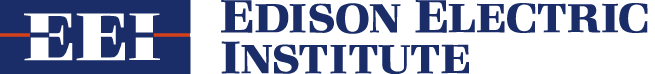 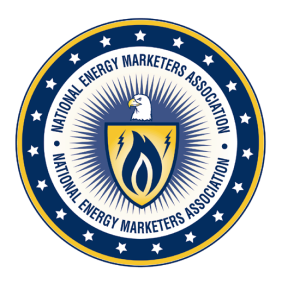 MASTER POWER PURCHASE AND SALE AGREEMENTTABLE OF CONTENTSCOVER SHEET		3GENERAL TERMS AND CONDITIONS	23ARTICLE ONE:	GENERAL DEFINITIONS	23ARTICLE TWO:	TRANSACTION TERMS AND CONDITIONS	272.1	Transactions	272.2	Governing Terms	272.3	Confirmation	282.4	Additional Confirmation Terms	282.5	Recording	28ARTICLE THREE:	OBLIGATIONS AND DELIVERIES	283.1	Seller’s and Buyer’s Obligations	283.2	Transmission and Scheduling	293.3	Force Majeure	29ARTICLE FOUR:	REMEDIES FOR FAILURE TO DELIVER/RECEIVE	294.1	Seller Failure	294.2	Buyer Failure	29ARTICLE FIVE:	EVENTS OF DEFAULT; REMEDIES	295.1	Events of Default	295.2	Declaration of an Early Termination Date and Calculation of Settlement Amounts	305.3	Net Out of Settlement Amounts	315.4	Notice of Payment of Termination Payment	315.5	Disputes With Respect to Termination Payment	315.6	Closeout Setoffs	315.7	Suspension of Performance	32ARTICLE SIX:	PAYMENT AND NETTING	326.1	Billing Period	326.2	Timeliness of Payment	326.3	Disputes and Adjustments of Invoices	326.4	Netting of Payments	326.5	Payment Obligation Absent Netting	336.6	Security	336.7	Payment for Options	336.8	Transaction Netting	33ARTICLE SEVEN:	LIMITATIONS	337.1	Limitation of Remedies, Liability and Damages	33ARTICLE EIGHT:	CREDIT AND COLLATERAL REQUIREMENTS	348.1	Party A Credit Protection	348.2	Party B Credit Protection	358.3	Grant of Security Interest/Remedies	36ARTICLE NINE:	GOVERNMENTAL CHARGES	379.1	Cooperation	379.2	Governmental Charges	37ARTICLE TEN:	MISCELLANEOUS	3710.1	Term of Master Agreement	3710.2	Representations and Warranties	3710.3	Title and Risk of Loss	3910.4	Indemnity	3910.5	Assignment	3910.6	Governing Law	3910.7	Notices	3910.8	General	3910.9	Audit	4010.10	Forward Contract	4010.11	Confidentiality	40SCHEDULE M:  GOVERNMENTAL ENTITY OR PUBLIC POWER SYSTEMS	41SCHEDULE P:  PRODUCTS AND RELATED DEFINITIONS	44EXHIBIT A:  CONFIRMATION LETTER	51MASTER POWER PURCHASE AND SALE AGREEMENTCOVER SHEETThis Master Power Purchase and Sale Agreement (“Master Agreement”) is made as of the following date: ________________, 2018 (“Effective Date”).  The Master Agreement, together with the exhibits, schedules and any written supplements hereto, the Party A Tariff, if any, the Party B Tariff, if any, any designated collateral, credit support or margin agreement or similar arrangement between the Parties and all Transactions (including any confirmations accepted in accordance with Section 2.3 hereto) shall be referred to as the “Agreement.”  The Parties to this Master Agreement are the following:The Parties hereby agree that the General Terms and Conditions are incorporated herein, and to the following provisions as provided for in the General Terms and Conditions:Party A Tariff	Tariff:  ___________ 	   Dated:_____________		Docket Number: __________Party B Tariff	N/AIN WITNESS WHEREOF, the Parties have caused this Master Agreement to be duly executed as of the Effective Date.DISCLAIMER:  This Master Power Purchase and Sale Agreement was prepared by a committee of representatives of Edison Electric Institute (“EEI”) and National Energy Marketers Association (“NEM”) member companies to facilitate orderly trading in and development of wholesale power markets.  Neither EEI nor NEM nor any member company nor any of their agents, representatives or attorneys shall be responsible for its use, or any damages resulting therefrom.  By providing this Agreement EEI and NEM do not offer legal advice and all users are urged to consult their own legal counsel to ensure that their commercial objectives will be achieved and their legal interests are adequately protected.GENERAL TERMS AND CONDITIONSGENERAL DEFINITIONS	“Affiliate” means, with respect to any person, any other person (other than an individual) that, directly or indirectly, through one or more intermediaries, controls, or is controlled by, or is under common control with, such person.  For this purpose, “control” means the direct or indirect ownership of fifty percent (50%) or more of the outstanding capital stock or other equity interests having ordinary voting power.“Agreement” has the meaning set forth in the Cover Sheet. “Bankrupt” means with respect to any entity, such entity (i) files a petition or otherwise commences, authorizes or acquiesces in the commencement of a proceeding or cause of action under any bankruptcy, insolvency, reorganization or similar law, or has any such petition filed or commenced against it, (ii) makes an assignment or any general arrangement for the benefit of creditors, (iii) otherwise becomes bankrupt or insolvent (however evidenced), (iv) has a liquidator, administrator, receiver, trustee, conservator or similar official appointed with respect to it or any substantial portion of its property or assets, or (v) is generally unable to pay its debts as they fall due.“Business Day” means any day except a Saturday, Sunday, or a Federal Reserve Bank holiday. A Business Day shall open at 8:00 a.m. and close at 5:00 p.m. local time for the relevant Party’s principal place of business.  The relevant Party, in each instance unless otherwise specified, shall be the Party from whom the notice, payment or delivery is being sent and by whom the notice or payment or delivery is to be received.“Buyer” means the Party to a Transaction that is obligated to purchase and receive, or cause to be received, the Product, as specified in the Transaction. “Call Option” means an Option entitling, but not obligating, the Option Buyer to purchase and receive the Product from the Option Seller at a price equal to the Strike Price for the Delivery Period for which the Option may be exercised, all as specified in the Transaction.  Upon proper exercise of the Option by the Option Buyer, the Option Seller will be obligated to sell and deliver the Product for the Delivery Period for which the Option has been exercised.“Claiming Party” has the meaning set forth in Section 3.3.“Claims” means all third party claims or actions, threatened or filed and, whether groundless, false, fraudulent or otherwise, that directly or indirectly relate to the subject matter of an indemnity, and the resulting losses, damages, expenses, attorneys’ fees and court costs, whether incurred by settlement or otherwise, and whether such claims or actions are threatened or filed prior to or after the termination of this Agreement.“Confirmation” has the meaning set forth in Section 2.3.“Contract Price” means the price in $U.S. (unless otherwise provided for) to be paid by Buyer to Seller for the purchase of the Product, as specified in the Transaction.   “Costs” means, with respect to the Non-Defaulting Party, brokerage fees, commissions and other similar third party transaction costs and expenses reasonably incurred by such Party either in terminating any arrangement pursuant to which it has hedged its obligations or entering into new arrangements which replace a Terminated Transaction; and all reasonable attorneys’ fees and expenses incurred by the Non-Defaulting Party in connection with the termination of a Transaction.“Credit Rating” means, with respect to any entity, the rating then assigned to such entity’s unsecured, senior long-term debt obligations (not supported by third party credit enhancements) or if such entity does not have a rating for its senior unsecured long-term debt, then the rating then assigned to such entity as an issues rating by S&P, Moody’s or any other rating agency agreed by the Parties as set forth in the Cover Sheet.“Cross Default Amount” means the cross default amount, if any, set forth in the Cover Sheet for a Party.“Defaulting Party” has the meaning set forth in Section 5.1.“Delivery Period” means the period of delivery for a Transaction, as specified in the Transaction.“Delivery Point” means the point at which the Product will be delivered and received, as specified in the Transaction.“Downgrade Event” has the meaning set forth on the Cover Sheet.“Early Termination Date” has the meaning set forth in Section 5.2.“Effective Date” has the meaning set forth on the Cover Sheet.“Equitable Defenses” means any bankruptcy, insolvency, reorganization and other laws affecting creditors’ rights generally, and with regard to equitable remedies, the discretion of the court before which proceedings to obtain same may be pending.“Event of Default” has the meaning set forth in Section 5.1.“FERC” means the Federal Energy Regulatory Commission or any successor government agency.“Force Majeure” means an event or circumstance which prevents one Party from performing its obligations under one or more Transactions, which event or circumstance was not anticipated as of the date the Transaction was agreed to, which is not within the reasonable control of, or the result of the negligence of, the Claiming Party, and which, by the exercise of due diligence, the Claiming Party is unable to overcome or avoid or cause to be avoided.  Force Majeure shall not be based on (i) the loss of Buyer’s markets; (ii) Buyer’s inability economically to use or resell the Product purchased hereunder; (iii) the loss or failure of Seller’s supply; or (iv) Seller’s ability to sell the Product at a price greater than the Contract Price.  Neither Party may raise a claim of Force Majeure based in whole or in part on curtailment by a Transmission Provider unless (i) such Party has contracted for firm transmission with a Transmission Provider for the Product to be delivered to or received at the Delivery Point and (ii) such curtailment is due to “force majeure” or “uncontrollable force” or a similar term as defined under the Transmission Provider’s tariff; provided, however, that existence of the foregoing factors shall not be sufficient to conclusively or presumptively prove the existence of a Force Majeure absent a showing of other facts and circumstances which in the aggregate with such factors establish that a Force Majeure as defined in the first sentence hereof has occurred.  The applicability of Force Majeure to the Transaction is governed by the terms of the Products and Related Definitions contained in Schedule P.“Gains” means, with respect to any Party, an amount equal to the present value of the economic benefit to it, if any (exclusive of Costs), resulting from the termination of a Terminated Transaction, determined in a commercially reasonable manner. “Guarantor” means, with respect to a Party, the guarantor, if any, specified for such Party on the Cover Sheet. “Interest Rate” means, for any date, the lesser of (a) the per annum rate of interest equal to the prime lending rate as may from time to time be published in The Wall Street Journal under “Money Rates” on such day (or if not published on such day on the most recent preceding day on which published), plus two percent (2%) and (b) the maximum rate permitted by applicable law. “Letter(s) of Credit” means one or more irrevocable, transferable standby letters of credit issued by a U.S. commercial bank or a foreign bank with a U.S. branch with such bank having a credit rating of at least A- from S&P or A3 from Moody’s, in a form acceptable to the Party in whose favor the letter of credit is issued.  Costs of a Letter of Credit shall be borne by the applicant for such Letter of Credit.“Losses” means, with respect to any Party, an amount equal to the present value of the economic loss to it, if any (exclusive of Costs), resulting from termination of a Terminated Transaction, determined in a commercially reasonable manner.  “Master Agreement” has the meaning set forth on the Cover Sheet.“Moody’s” means Moody’s Investor Services, Inc. or its successor. “NERC Business Day” means any day except a Saturday, Sunday or a holiday as defined by the North American Electric Reliability Council or any successor organization thereto.  A NERC Business Day shall open at 8:00 a.m. and close at 5:00 p.m. local time for the relevant Party’s principal place of business.  The relevant Party, in each instance unless otherwise specified, shall be the Party from whom the notice, payment or delivery is being sent and by whom the notice or payment or delivery is to be received.“Non-Defaulting Party” has the meaning set forth in Section 5.2.“Offsetting Transactions” mean any two or more outstanding Transactions, having the same or overlapping Delivery Period(s), Delivery Point and payment date, where under one or more of such Transactions, one Party is the Seller, and under the other such Transaction(s), the same Party is the Buyer.“Option” means the right but not the obligation to purchase or sell a Product as specified in a Transaction.“Option Buyer” means the Party specified in a Transaction as the purchaser of an option, as defined in Schedule P.“Option Seller” means the Party specified in a Transaction as the seller of an option , as defined in Schedule P.“Party A Collateral Threshold” means the collateral threshold, if any, set forth in the Cover Sheet for Party A.“Party B Collateral Threshold” means the collateral threshold, if any, set forth in the Cover Sheet for Party B.“Party A Independent Amount” means the amount , if any, set forth in the Cover Sheet for Party A.“Party B Independent Amount” means the amount , if any, set forth in the Cover Sheet for Party B.“Party A Rounding Amount” means the amount, if any, set forth in the Cover Sheet for Party A.“Party B Rounding Amount” means the amount, if any, set forth in the Cover Sheet for Party B.“Party A Tariff” means the tariff, if any, specified in the Cover Sheet for Party A.“Party B Tariff” means the tariff, if any, specified in the Cover Sheet for Party B.“Performance Assurance” means collateral in the form of either cash, Letter(s) of Credit, or other security acceptable to the Requesting Party.  “Potential Event of Default” means an event which, with notice or passage of time or both, would constitute an Event of Default.“Product” means electric capacity, energy or other product(s) related thereto as specified in a Transaction by reference to a Product listed in Schedule P hereto or as otherwise specified by the Parties in the Transaction.“Put Option” means an Option entitling, but not obligating, the Option Buyer to sell and deliver the Product to the Option Seller at a price equal to the Strike Price for the Delivery Period for which the option may be exercised, all as specified in a Transaction.  Upon proper exercise of the Option by the Option Buyer, the Option Seller will be obligated to purchase and receive the Product.“Quantity” means that quantity of the Product that Seller agrees to make available or sell and deliver, or cause to be delivered, to Buyer, and that Buyer agrees to purchase and receive, or cause to be received, from Seller as specified in the Transaction.“Recording” has the meaning set forth in Section 2.4.   “Replacement Price” means the price at which Buyer, acting in a commercially reasonable manner, purchases at the Delivery Point a replacement for any Product specified in a Transaction but not delivered by Seller, plus (i) costs reasonably incurred by Buyer in purchasing such substitute Product and (ii) additional transmission charges, if any, reasonably incurred by Buyer to the Delivery Point, or at Buyer’s option, the market price at the Delivery Point for such Product not delivered as determined by Buyer in a commercially reasonable manner; provided, however, in no event shall such price include any penalties, ratcheted demand or similar charges, nor shall Buyer be required to utilize or change its utilization of its owned or controlled assets or market positions to minimize Seller’s liability.  For the purposes of this definition, Buyer shall be considered to have purchased replacement Product to the extent Buyer shall have entered into one or more arrangements in a commercially reasonable manner whereby Buyer repurchases its obligation to sell and deliver the Product to another party at the Delivery Point.“S&P” means the Standard & Poor’s Rating Group (a division of McGraw-Hill, Inc.) or its successor.  “Sales Price” means the price at which Seller, acting in a commercially reasonable manner, resells at the Delivery Point any Product not received by Buyer, deducting from such proceeds any (i) costs reasonably incurred by Seller in reselling such Product and (ii) additional transmission charges, if any, reasonably incurred by Seller in delivering such Product to the third party purchasers, or at Seller’s option, the market price at the Delivery Point for such Product not received as determined by Seller in a commercially reasonable manner; provided, however, in no event shall such price include any penalties, ratcheted demand or similar charges, nor shall Seller be required to utilize or change its utilization of its owned or controlled assets, including contractual assets, or market positions to minimize Buyer’s liability.  For purposes of this definition, Seller shall be considered to have resold such Product to the extent Seller shall have entered into one or more arrangements in a commercially reasonable manner whereby Seller repurchases its obligation to purchase and receive the Product from another party at the Delivery Point.“Schedule” or “Scheduling” means the actions of Seller, Buyer and/or their designated representatives, including each Party’s Transmission Providers, if applicable, of notifying, requesting and confirming to each other the quantity and type of Product to be delivered on any given day or days during the Delivery Period at a specified Delivery Point.“Seller” means the Party to a Transaction that is obligated to sell and deliver, or cause to be delivered, the Product, as specified in the Transaction.“Settlement Amount” means, with respect to a Transaction and the Non-Defaulting Party, the Losses or Gains, and Costs, expressed in U.S. Dollars, which such party incurs as a result of the liquidation of a Terminated Transaction pursuant to Section 5.2.“Strike Price” means the price to be paid for the purchase of the Product pursuant to an Option.“Terminated Transaction” has the meaning set forth in Section 5.2.“Termination Payment” has the meaning set forth in Section 5.3.“Transaction” means a particular transaction agreed to by the Parties relating to the sale and purchase of a Product pursuant to this Master Agreement.“Transmission Provider” means any entity or entities transmitting or transporting the Product on behalf of Seller or Buyer to or from the Delivery Point in a particular Transaction.TRANSACTION TERMS AND CONDITIONS	Transactions	.  A Transaction shall be entered into upon agreement of the Parties orally or, if expressly required by either Party with respect to a particular Transaction, in writing, including an electronic means of communication.  Each Party agrees not to contest, or assert any defense to, the validity or enforceability of the Transaction entered into in accordance with this Master Agreement (i) based on any law requiring agreements to be in writing or to be signed by the parties, or (ii) based on any lack of authority of the Party or any lack of authority of any employee of the Party to enter into a Transaction.Governing Terms	.  Unless otherwise specifically agreed, each Transaction between the Parties shall be governed by this Master Agreement.  This Master Agreement (including all exhibits, schedules and any written supplements hereto), , the Party A Tariff, if any, and the Party B Tariff, if any, any designated collateral, credit support or margin agreement or similar arrangement between the Parties and all Transactions (including any Confirmations accepted in accordance with Section 2.3) shall form a single integrated agreement between the Parties.  Any inconsistency between any terms of this Master Agreement and any terms of the Transaction shall be resolved in favor of the terms of such Transaction.Confirmation	.  Seller may confirm a Transaction by forwarding to Buyer by facsimile within three (3) Business Days after the Transaction is entered into a confirmation (“Confirmation”) substantially in the form of Exhibit A.  If Buyer objects to any term(s) of such Confirmation, Buyer shall notify Seller in writing of such objections within two (2) Business Days of Buyer’s receipt thereof, failing which Buyer shall be deemed to have accepted the terms as sent.  If Seller fails to send a Confirmation within three (3) Business Days after the Transaction is entered into, a Confirmation substantially in the form of Exhibit A, may be forwarded by Buyer to Seller.  If Seller objects to any term(s) of such Confirmation, Seller shall notify Buyer of such objections within two (2) Business Days of Seller’s receipt thereof, failing which Seller shall be deemed to have accepted the terms as sent.  If Seller and Buyer each send a Confirmation and neither Party objects to the other Party’s Confirmation within two (2) Business Days of receipt, Seller’s Confirmation shall be deemed to be accepted and shall be the controlling Confirmation, unless (i) Seller’s Confirmation was sent more than three (3) Business Days after the Transaction was entered into and (ii) Buyer’s Confirmation was sent prior to Seller’s Confirmation, in which case Buyer’s Confirmation shall be deemed to be accepted and shall be the controlling Confirmation.  Failure by either Party to send or either Party to return an executed Confirmation or any objection by either Party shall not invalidate the Transaction agreed to by the Parties.Additional Confirmation Terms	.  If the Parties have elected on the Cover Sheet to make this Section 2.4 applicable to this Master Agreement, when a Confirmation contains provisions, other than those provisions relating to the commercial terms of the Transaction (e.g., price or special transmission conditions), which modify or supplement the general terms and conditions of this Master Agreement (e.g., arbitration provisions or additional representations and warranties), such provisions shall not be deemed to be accepted pursuant to Section 2.3 unless agreed to either orally or in writing by the Parties; provided that the foregoing shall not invalidate any Transaction agreed to by the Parties.Recording	.  Unless a Party expressly objects to a Recording (defined below) at the beginning of a telephone conversation, each Party  consents to the creation of a tape or electronic recording (“Recording”) of all telephone conversations between the Parties to this Master Agreement, and that any such Recordings will be retained in confidence, secured from improper access, and may be submitted in evidence in any proceeding or action relating to this Agreement.  Each Party waives any further notice of such monitoring or recording, and agrees to notify its officers and employees of such monitoring or recording and to obtain any necessary consent of such officers and employees.  The Recording, and the terms and conditions described therein, if admissible, shall be the controlling evidence for the Parties’ agreement with respect to a particular Transaction in the event a Confirmation is not fully executed (or deemed accepted) by both Parties.  Upon full execution (or deemed acceptance) of a Confirmation, such Confirmation shall control in the event of any conflict with the terms of a Recording, or in the event of any conflict with the terms of this Master Agreement. OBLIGATIONS AND DELIVERIES	Seller’s and Buyer’s Obligations	.  With respect to each Transaction, Seller shall sell and deliver, or cause to be delivered, and Buyer shall purchase and receive, or cause to be received, the Quantity of the Product at the Delivery Point, and Buyer shall pay Seller the Contract Price; provided, however, with respect to Options, the obligations set forth in the preceding sentence shall only arise if the Option Buyer exercises its Option in accordance with its terms.  Seller shall be responsible for any costs or charges imposed on or associated with the Product or its delivery of the Product up to the Delivery Point.  Buyer shall be responsible for any costs or charges imposed on or associated with the Product or its receipt at and from the Delivery Point.  Transmission and Scheduling	.  Seller shall arrange and be responsible for transmission service to the Delivery Point and shall Schedule or arrange for Scheduling services with its Transmission Providers, as specified by the Parties in the Transaction, or in the absence thereof, in accordance with the practice of the Transmission Providers, to deliver the Product to the Delivery Point.  Buyer shall arrange and be responsible for transmission service at and from the Delivery Point and shall Schedule or arrange for Scheduling services with its Transmission Providers to receive the Product at the Delivery Point.Force Majeure	.  To the extent either Party is prevented by Force Majeure from carrying out, in whole or part, its obligations under the Transaction and such Party (the “Claiming Party”) gives notice and details of the Force Majeure to the other Party as soon as practicable, then, unless the terms of the Product specify otherwise, the Claiming Party shall be excused from the performance of its obligations with respect to such Transaction (other than the obligation to make payments then due or becoming due with respect to performance prior to the Force Majeure).  The Claiming Party shall remedy the Force Majeure with all reasonable dispatch.  The non-Claiming Party shall not be required to perform or resume performance of its obligations to the Claiming Party corresponding to the obligations of the Claiming Party excused by Force Majeure.REMEDIES FOR FAILURE TO DELIVER/RECEIVE	Seller Failure	.  If Seller fails to schedule and/or deliver all or part of the Product pursuant to a Transaction, and such failure is not excused under the terms of the Product or by Buyer’s failure to perform, then Seller shall pay Buyer, on the date payment would otherwise be due in respect of the month in which the failure occurred or, if “Accelerated Payment of Damages” is specified on the Cover Sheet, within five (5) Business Days of invoice receipt, an amount for such deficiency equal to the positive difference, if any, obtained by subtracting the Contract Price from the Replacement Price.  The invoice for such amount shall include a written statement explaining in reasonable detail the calculation of such amount.Buyer Failure	.  If Buyer fails to schedule and/or receive all or part of the Product pursuant to a Transaction and such failure is not excused under the terms of the Product or by Seller’s failure to perform, then Buyer shall pay Seller, on the date payment would otherwise be due in respect of the month in which the failure occurred or, if “Accelerated Payment of Damages” is specified on the Cover Sheet, within five (5) Business Days of invoice receipt, an amount for such deficiency equal to the positive difference, if any, obtained by subtracting the Sales Price from the Contract Price.  The invoice for such amount shall include a written statement explaining in reasonable detail the calculation of such amount.EVENTS OF DEFAULT; REMEDIES	Events of Default	.  An “Event of Default” shall mean, with respect to a Party (a “Defaulting Party”), the occurrence of any of the following:the failure to make, when due, any payment required pursuant to this Agreement if such failure is not remedied within three (3) Business Days after written notice;any representation or warranty made by such Party herein is false or misleading in any material respect when made or when deemed made or repeated;the failure to perform any material covenant or obligation set forth in this Agreement (except to the extent constituting a separate Event of Default, and except for such Party’s obligations to deliver or receive the Product, the exclusive remedy for which is provided in Article Four) if such failure is not remedied within three (3) Business Days after written notice;such Party becomes Bankrupt;the failure of such Party to satisfy the creditworthiness/collateral requirements agreed to pursuant to Article Eight hereof;such Party consolidates or amalgamates with, or merges with or into, or transfers all or substantially all of its assets to, another entity and, at the time of such consolidation, amalgamation, merger or transfer, the resulting, surviving or transferee entity fails to assume all the obligations of such Party under this Agreement to which it or its predecessor was a party by operation of law or pursuant to an agreement reasonably satisfactory to the other Party; if the applicable cross default section in the Cover Sheet is indicated for such Party, the occurrence and continuation of (i) a default, event of default or other similar condition or event in respect of such Party or any other party specified in the Cover Sheet for such Party under one or more agreements or instruments, individually or collectively, relating to indebtedness for borrowed money in an aggregate amount of not less than the applicable Cross Default Amount (as specified in the Cover Sheet), which results in such indebtedness becoming, or becoming capable at such time of being declared, immediately due and payable or (ii) a default by such Party or any other party specified in the Cover Sheet for such Party in making on the due date therefor one or more payments, individually or collectively, in an aggregate amount of not less than the applicable Cross Default Amount (as specified in the Cover Sheet);with respect to such Party’s Guarantor, if any:if any representation or warranty made by a Guarantor in connection with this Agreement is false or misleading in any material respect when made or when deemed made or repeated;the failure of a Guarantor to make any payment required or to perform any other material covenant or obligation in any guaranty made in connection with this Agreement and such failure shall not be remedied within three (3) Business Days after written notice;a Guarantor becomes Bankrupt; the failure of a Guarantor’s guaranty to be in full force and effect for purposes of this Agreement (other than in accordance with its terms) prior to the satisfaction of all obligations of such Party under each Transaction to which such guaranty shall relate without the written consent of the other Party; ora Guarantor shall repudiate, disaffirm, disclaim, or reject, in whole or in part, or challenge the validity of any guaranty. Declaration of an Early Termination Date and Calculation of Settlement Amounts	.  If an Event of Default with respect to a Defaulting Party shall have occurred and be continuing, the other Party (the “Non-Defaulting Party”) shall have the right (i) to designate a day, no earlier than the day such notice is effective and no later than 20 days after such notice is effective, as an early termination date (“Early Termination Date”) to accelerate all amounts owing between the Parties and to liquidate and terminate all, but not less than all, Transactions (each referred to as a “Terminated Transaction”) between the Parties, (ii) withhold any payments due to the Defaulting Party under this Agreement and (iii) suspend performance.  The Non-Defaulting Party shall calculate, in a commercially reasonable manner, a Settlement Amount for each such Terminated Transaction as of the Early Termination Date (or, to the extent that in the reasonable opinion of the Non-Defaulting Party certain of such Terminated Transactions are commercially impracticable to liquidate and terminate or may not be liquidated and terminated under applicable law on the Early Termination Date, as soon thereafter as is reasonably practicable).Net Out of Settlement Amounts	.  The Non-Defaulting Party shall aggregate all Settlement Amounts into a single amount by:  netting out (a) all Settlement Amounts that are due to the Defaulting Party, plus, at the option of the Non-Defaulting Party, any cash or other form of security then available to the Non-Defaulting Party pursuant to Article Eight, plus any or all other amounts due to the Defaulting Party under this Agreement against (b) all Settlement Amounts that are due to the Non-Defaulting Party, plus any or all other amounts due to the Non-Defaulting Party under this Agreement, so that all such amounts shall be netted out to a single liquidated amount (the “Termination Payment”) payable by one Party to the other.  The Termination Payment shall be due to or due from the Non-Defaulting Party as appropriate.Notice of Payment of Termination Payment	.  As soon as practicable after a liquidation, notice shall be given by the Non-Defaulting Party to the Defaulting Party of the amount of the Termination Payment and whether the Termination Payment is due to or due from the Non-Defaulting Party.  The notice shall include a written statement explaining in reasonable detail the calculation of such amount.  The Termination Payment shall be made by the Party that owes it within two (2) Business Days after such notice is effective.Disputes With Respect to Termination Payment	.  If the Defaulting Party disputes the Non-Defaulting Party’s calculation of the Termination Payment, in whole or in part, the Defaulting Party shall, within two (2) Business Days of receipt of Non-Defaulting Party’s calculation of the Termination Payment, provide to the Non-Defaulting Party a detailed written explanation of the basis for such dispute; provided, however, that if the Termination Payment is due from the Defaulting Party, the Defaulting Party shall first transfer Performance Assurance to the Non-Defaulting Party in an amount equal to the Termination Payment. Closeout Setoffs	.  Option A:  After calculation of a Termination Payment in accordance with Section 5.3, if the Defaulting Party would be owed the Termination Payment, the Non-Defaulting Party shall be entitled, at its option and in its discretion, to (i) set off against such Termination Payment any amounts due and owing by the Defaulting Party to the Non-Defaulting Party under any other agreements, instruments or undertakings between the Defaulting Party and the Non-Defaulting Party and/or (ii) to the extent the Transactions are not yet liquidated in accordance with Section 5.2, withhold payment of the Termination Payment to the Defaulting Party.  The remedy provided for in this Section shall be without prejudice and in addition to any right of setoff, combination of accounts, lien or other right to which any Party is at any time otherwise entitled (whether by operation of law, contract or otherwise). Option B:  After calculation of a Termination Payment in accordance with Section 5.3, if the Defaulting Party would be owed the Termination Payment, the Non-Defaulting Party shall be entitled, at its option and in its discretion, to (i) set off against such Termination Payment any amounts due and owing by the Defaulting Party or any of its Affiliates to the Non-Defaulting Party or any of its Affiliates under any other agreements, instruments or undertakings between the Defaulting Party or any of its Affiliates and the Non-Defaulting Party or any of its Affiliates and/or (ii) to the extent the Transactions are not yet liquidated in accordance with Section 5.2, withhold payment of the Termination Payment to the Defaulting Party.  The remedy provided for in this Section shall be without prejudice and in addition to any right of setoff, combination of accounts, lien or other right to which any Party is at any time otherwise entitled (whether by operation of law, contract or otherwise). Option C:  Neither Option A nor B shall apply.Suspension of Performance	.  Notwithstanding any other provision of this Master Agreement, if (a) an Event of Default or (b) a Potential Event of Default shall have occurred and be continuing, the Non-Defaulting Party, upon written notice to the Defaulting Party, shall have the right (i) to suspend performance under any or all Transactions; provided, however, in no event shall any such suspension continue for longer than ten (10) NERC Business Days with respect to any single Transaction unless an early Termination Date shall have been declared and notice thereof pursuant to Section 5.2 given, and (ii) to the extent an Event of Default shall have occurred and be continuing to exercise any remedy available at law or in equity. PAYMENT AND NETTING	Billing Period	.  Unless otherwise specifically agreed upon by the Parties in a Transaction, the calendar month shall be the standard period for all payments under this Agreement (other than Termination Payments and, if “Accelerated Payment of Damages” is specified by the Parties in the Cover Sheet, payments pursuant to Section 4.1 or 4.2 and Option premium payments pursuant to Section 6.7).  As soon as practicable after the end of each month, each Party will render to the other Party an invoice for the payment obligations, if any, incurred hereunder during the preceding month.Timeliness of Payment	.  Unless otherwise agreed by the Parties in a Transaction, all invoices under this Master Agreement shall be due and payable in accordance with each Party’s invoice instructions on or before the later of the twentieth (20th) day of each month, or tenth (10th) day after receipt of the invoice or, if such day is not a Business Day, then on the next Business Day.  Each Party will make payments by electronic funds transfer, or by other mutually agreeable method(s), to the account designated by the other Party.  Any amounts not paid by the due date will be deemed delinquent and will accrue interest at the Interest Rate, such interest to be calculated from and including the due date to but excluding the date the delinquent amount is paid in full.Disputes and Adjustments of Invoices	.  A Party may, in good faith, dispute the correctness of any invoice or any adjustment to an invoice, rendered under this Agreement or adjust any invoice for any arithmetic or computational error within twelve (12) months of the date the invoice, or adjustment to an invoice, was rendered.  In the event an invoice or portion thereof, or any other claim or adjustment arising hereunder, is disputed, payment of the undisputed portion of the invoice shall be required to be made when due, with notice of the objection given to the other Party.  Any invoice dispute or invoice adjustment shall be in writing and shall state the basis for the dispute or adjustment.  Payment of the disputed amount shall not be required until the dispute is resolved.  Upon resolution of the dispute, any required payment shall be made within two (2) Business Days of such resolution along with interest accrued at the Interest Rate from and including the due date to but excluding the date paid.  Inadvertent overpayments shall be returned upon request or deducted by the Party receiving such overpayment from subsequent payments, with interest accrued at the Interest Rate from and including the date of such overpayment to but excluding the date repaid or deducted by the Party receiving such overpayment.  Any dispute with respect to an invoice is waived unless the other Party is notified in accordance with this Section 6.3 within twelve (12) months after the invoice is rendered or any specific adjustment to the invoice is made.  If an invoice is not rendered within twelve (12) months after the close of the month during which performance of a Transaction occurred, the right to payment for such performance is waived.Netting of Payments	.  The Parties hereby agree that they shall discharge mutual debts and payment obligations due and owing to each other on the same date pursuant to all Transactions through netting, in which case all amounts owed by each Party to the other Party for the purchase and sale of Products during the monthly billing period under this Master Agreement, including any related damages calculated pursuant to Article Four (unless one of the Parties elects to accelerate payment of such amounts as permitted by Article Four), interest, and payments or credits, shall be netted so that only the excess amount remaining due shall be paid by the Party who owes it.  Payment Obligation Absent Netting	.  If no mutual debts or payment obligations exist and only one Party owes a debt or obligation to the other during the monthly billing period, including, but not limited to, any related damage amounts calculated pursuant to Article Four, interest, and payments or credits, that Party shall pay such sum in full when due. Security	.  Unless the Party benefiting from Performance Assurance or a guaranty notifies the other Party in writing, and except in connection with a liquidation and termination in accordance with Article Five, all amounts netted pursuant to this Article Six shall not take into account or include any Performance Assurance or guaranty which may be in effect to secure a Party’s performance under this Agreement.Payment for Options	.  The premium amount for the purchase of an Option shall be paid within two (2) Business Days of receipt of an invoice from the Option Seller.  Upon exercise of an Option, payment for the Product underlying such Option shall be due in accordance with Section 6.1.Transaction Netting	.  If the Parties enter into one or more Transactions, which in conjunction with one or more other outstanding Transactions, constitute Offsetting Transactions, then all such Offsetting Transactions may by agreement of the Parties, be netted into a single Transaction under which:the Party obligated to deliver the greater amount of Energy will deliver the difference between the total amount it is obligated to deliver and the total amount to be delivered to it under the Offsetting Transactions, andthe Party owing the greater aggregate payment will pay the net difference owed between the Parties.Each single Transaction resulting under this Section shall be deemed part of the single, indivisible contractual arrangement between the parties, and once such resulting Transaction occurs, outstanding obligations under the Offsetting Transactions which are satisfied by such offset shall terminate.LIMITATIONS	Limitation of Remedies, Liability and Damages	.  EXCEPT AS SET FORTH HEREIN, THERE IS NO WARRANTY OF MERCHANTABILITY OR FITNESS FOR A PARTICULAR PURPOSE, AND ANY AND ALL IMPLIED WARRANTIES ARE DISCLAIMED.  THE PARTIES CONFIRM THAT THE EXPRESS REMEDIES AND MEASURES OF DAMAGES PROVIDED IN THIS AGREEMENT SATISFY THE ESSENTIAL PURPOSES HEREOF.  FOR BREACH OF ANY PROVISION FOR WHICH AN EXPRESS REMEDY OR MEASURE OF DAMAGES IS PROVIDED, SUCH EXPRESS REMEDY OR MEASURE OF DAMAGES SHALL BE THE SOLE AND EXCLUSIVE REMEDY, THE OBLIGOR’S LIABILITY SHALL BE LIMITED AS SET FORTH IN SUCH PROVISION AND ALL OTHER REMEDIES OR DAMAGES AT LAW OR IN EQUITY ARE WAIVED.  IF NO REMEDY OR MEASURE OF DAMAGES IS EXPRESSLY PROVIDED HEREIN OR IN A TRANSACTION, THE OBLIGOR’S LIABILITY SHALL BE LIMITED TO DIRECT ACTUAL DAMAGES ONLY, SUCH DIRECT ACTUAL DAMAGES SHALL BE THE SOLE AND EXCLUSIVE REMEDY AND ALL OTHER REMEDIES OR DAMAGES AT LAW OR IN EQUITY ARE WAIVED.  UNLESS EXPRESSLY HEREIN PROVIDED, NEITHER PARTY SHALL BE LIABLE FOR CONSEQUENTIAL, INCIDENTAL, PUNITIVE, EXEMPLARY OR INDIRECT DAMAGES, LOST PROFITS OR OTHER BUSINESS INTERRUPTION DAMAGES, BY STATUTE, IN TORT OR CONTRACT, UNDER ANY INDEMNITY PROVISION OR OTHERWISE.  IT IS THE INTENT OF THE PARTIES THAT THE LIMITATIONS HEREIN IMPOSED ON REMEDIES AND THE MEASURE OF DAMAGES BE WITHOUT REGARD TO THE CAUSE OR CAUSES RELATED THERETO, INCLUDING THE NEGLIGENCE OF ANY PARTY, WHETHER SUCH NEGLIGENCE BE SOLE, JOINT OR CONCURRENT, OR ACTIVE OR PASSIVE.  TO THE EXTENT ANY DAMAGES REQUIRED TO BE PAID HEREUNDER ARE LIQUIDATED, THE PARTIES ACKNOWLEDGE THAT THE DAMAGES ARE DIFFICULT OR IMPOSSIBLE TO DETERMINE, OR OTHERWISE OBTAINING AN ADEQUATE REMEDY IS INCONVENIENT AND THE DAMAGES CALCULATED HEREUNDER CONSTITUTE A REASONABLE APPROXIMATION OF THE HARM OR LOSS.CREDIT AND COLLATERAL REQUIREMENTS	Party A Credit Protection	.  The applicable credit and collateral requirements shall be as specified on the Cover Sheet.  If no option in Section 8.1(a) is specified on the Cover Sheet, Section 8.l(a) Option C shall apply exclusively.  If none of Sections 8.1(b), 8.1(c) or 8.1(d) are specified on the Cover Sheet, Section 8.1(b) shall apply exclusively.Financial Information.  Option A:  If requested by Party A, Party B shall deliver (i) within 120 days following the end of each fiscal year, a copy of Party B’s annual report containing audited consolidated financial statements for such fiscal year and (ii) within 60 days after the end of each of its first three fiscal quarters of each fiscal year, a copy of Party B’s quarterly report containing unaudited consolidated financial statements for such fiscal quarter.  In all cases the statements shall be for the most recent accounting period and prepared in accordance with generally accepted accounting principles; provided, however, that should any such statements not be available on a timely basis due to a delay in preparation or certification, such delay shall not be an Event of Default so long as Party B diligently pursues the preparation, certification and delivery of the statements.Option B:  If requested by Party A, Party B shall deliver (i) within 120 days following the end of each fiscal year, a copy of the annual report containing audited consolidated financial statements for such fiscal year for the party(s) specified on the Cover Sheet and (ii) within 60 days after the end of each of its first three fiscal quarters of each fiscal year, a copy of quarterly report containing unaudited consolidated financial statements for such fiscal quarter for the party(s) specified on the Cover Sheet.  In all cases the statements shall be for the most recent accounting period and shall be prepared in accordance with generally accepted accounting principles; provided, however, that should any such statements not be available on a timely basis due to a delay in preparation or certification, such delay shall not be an Event of Default so long as the relevant entity diligently pursues the preparation, certification and delivery of the statements.Option C:  Party A may request from Party B the information specified in the Cover Sheet. Credit Assurances.  If Party A has reasonable grounds to believe that Party B’s creditworthiness or performance under this Agreement has become unsatisfactory, Party A will provide Party B with written notice requesting Performance Assurance in an amount determined by Party A in a commercially reasonable manner.  Upon receipt of such notice Party B shall have three (3) Business Days to remedy the situation by providing such Performance Assurance to Party A.  In the event that Party B fails to provide such Performance Assurance, or a guaranty or other credit assurance acceptable to Party A within three (3) Business Days of receipt of notice, then an Event of Default under Article Five will be deemed to have occurred and Party A will be entitled to the remedies set forth in Article Five of this Master Agreement.Collateral Threshold.  If at any time and from time to time during the term of this Agreement (and notwithstanding whether an Event of Default has occurred), the Termination Payment that would be owed to Party A plus Party B’s Independent Amount, if any, exceeds the Party B Collateral Threshold, then Party A, on any Business Day, may request that Party B provide Performance Assurance in an amount equal to the amount by which the Termination Payment plus Party B’s Independent Amount, if any, exceeds the Party B Collateral Threshold (rounding upwards for any fractional amount to the next Party B Rounding Amount) (“Party B Performance Assurance”), less any Party B Performance Assurance already posted with Party A.  Such Party B Performance Assurance shall be delivered to Party A within three (3) Business Days of the date of such request.  On any Business Day (but no more frequently than weekly with respect to Letters of Credit and daily with respect to cash), Party B, at its sole cost, may request that such Party B Performance Assurance be reduced correspondingly to the amount of such excess Termination Payment plus Party B’s Independent Amount, if any, (rounding upwards for any fractional amount to the next Party B Rounding Amount).  In the event that Party B fails to provide Party B Performance Assurance pursuant to the terms of this Article Eight within three (3) Business Days, then an Event of Default under Article Five shall be deemed to have occurred and Party A will be entitled to the remedies set forth in Article Five of this Master Agreement. For purposes of this Section 8.1(c), the calculation of the Termination Payment shall be calculated pursuant to Section 5.3 by Party A as if all outstanding Transactions had been liquidated, and in addition thereto, shall include all amounts owed but not yet paid by Party B to Party A, whether or not such amounts are due, for performance already provided pursuant to any and all Transactions.Downgrade Event.  If at any time there shall occur a Downgrade Event in respect of Party B, then Party A may require Party B to provide Performance Assurance in an amount determined by Party A in a commercially reasonable manner.  In the event Party B shall fail to provide such Performance Assurance or a guaranty or other credit assurance acceptable to Party A within three (3) Business Days of receipt of notice, then an Event of Default shall be deemed to have occurred and Party A will be entitled to the remedies set forth in Article Five of this Master Agreement.If specified on the Cover Sheet, Party B shall deliver to Party A, prior to or concurrently with the execution and delivery of this Master Agreement a guarantee in an amount not less than the Guarantee Amount specified on the Cover Sheet and in a form reasonably acceptable to Party A.Party B Credit Protection	.  The applicable credit and collateral requirements shall be as specified on the Cover Sheet.  If no option in Section 8.2(a) is specified on the Cover Sheet, Section 8.2(a) Option C shall apply exclusively.  If none of Sections 8.2(b), 8.2(c) or 8.2(d) are specified on the Cover Sheet, Section 8.2(b) shall apply exclusively.Financial Information.  Option A:  If requested by Party B, Party A shall deliver (i) within 120 days following the end of each fiscal year, a copy of Party A’s annual report containing audited consolidated financial statements for such fiscal year and (ii) within 60 days after the end of each of its first three fiscal quarters of each fiscal year, a copy of such Party’s quarterly report containing unaudited consolidated financial statements for such fiscal quarter.  In all cases the statements shall be for the most recent accounting period and prepared in accordance with generally accepted accounting principles; provided, however, that should any such statements not be available on a timely basis due to a delay in preparation or certification, such delay shall not be an Event of Default so long as such Party diligently pursues the preparation, certification and delivery of the statements.Option B:  If requested by Party B, Party A shall deliver (i) within 120 days following the end of each fiscal year, a copy of the annual report containing audited consolidated financial statements for such fiscal year for the party(s) specified on the Cover Sheet and (ii) within 60 days after the end of each of its first three fiscal quarters of each fiscal year, a copy of quarterly report containing unaudited consolidated financial statements for such fiscal quarter for the party(s) specified on the Cover Sheet.  In all cases the statements shall be for the most recent accounting period and shall be prepared in accordance with generally accepted accounting principles; provided, however, that should any such statements not be available on a timely basis due to a delay in preparation or certification, such delay shall not be an Event of Default so long as the relevant entity diligently pursues the preparation, certification and delivery of the statements.Option C:  Party B may request from Party A the information specified in the Cover Sheet. Credit Assurances.  If Party B has reasonable grounds to believe that Party A’s creditworthiness or performance under this Agreement has become unsatisfactory, Party B will provide Party A with written notice requesting Performance Assurance in an amount determined by Party B in a commercially reasonable manner.  Upon receipt of such notice Party A shall have three (3) Business Days to remedy the situation by providing such Performance Assurance to Party B.  In the event that Party A fails to provide such Performance Assurance, or a guaranty or other credit assurance acceptable to Party B within three (3) Business Days of receipt of notice, then an Event of Default under Article Five will be deemed to have occurred and Party B will be entitled to the remedies set forth in Article Five of this Master Agreement.Collateral Threshold.  If at any time and from time to time during the term of this Agreement (and notwithstanding whether an Event of Default has occurred), the Termination Payment that would be owed to Party B plus Party A’s Independent Amount, if any, exceeds the Party A Collateral Threshold, then Party B, on any Business Day, may request that Party A provide Performance Assurance in an amount equal to the amount by which the Termination Payment plus Party A’s Independent Amount, if any, exceeds the Party A Collateral Threshold (rounding upwards for any fractional amount to the next Party A Rounding Amount) (“Party A Performance Assurance”), less any Party A Performance Assurance already posted with Party B.  Such Party A Performance Assurance shall be delivered to Party B within three (3) Business Days of the date of such request.  On any Business Day (but no more frequently than weekly with respect to Letters of Credit and daily with respect to cash), Party A, at its sole cost, may request that such Party A Performance Assurance be reduced correspondingly to the amount of such excess Termination Payment plus Party A’s Independent Amount, if any, (rounding upwards for any fractional amount to the next Party A Rounding Amount).  In the event that Party A fails to provide Party A Performance Assurance pursuant to the terms of this Article Eight within three (3) Business Days, then an Event of Default under Article Five shall be deemed to have occurred and Party B will be entitled to the remedies set forth in Article Five of this Master Agreement. For purposes of this Section 8.2(c), the calculation of the Termination Payment shall be calculated pursuant to Section 5.3 by Party B as if all outstanding Transactions had been liquidated, and in addition thereto, shall include all amounts owed but not yet paid by Party A to Party B, whether or not such amounts are due, for performance already provided pursuant to any and all Transactions.Downgrade Event.  If at any time there shall occur a Downgrade Event in respect of Party A, then Party B may require Party A to provide Performance Assurance in an amount determined by Party B in a commercially reasonable manner.  In the event Party A shall fail to provide such Performance Assurance or a guaranty or other credit assurance acceptable to Party B within three (3) Business Days of receipt of notice, then an Event of Default shall be deemed to have occurred and Party B will be entitled to the remedies set forth in Article Five of this Master Agreement.If specified on the Cover Sheet, Party A shall deliver to Party B, prior to or concurrently with the execution and delivery of this Master Agreement a guarantee in an amount not less than the Guarantee Amount specified on the Cover Sheet and in a form reasonably acceptable to Party B.Grant of Security Interest/Remedies	.  To secure its obligations under this Agreement and to the extent either or both Parties deliver Performance Assurance hereunder, each Party (a “Pledgor”) hereby grants to the other Party (the “Secured Party”) a present and continuing security interest in, and lien on (and right of setoff against), and assignment of, all cash collateral and cash equivalent collateral and any and all proceeds resulting therefrom or the liquidation thereof, whether now or hereafter held by, on behalf of, or for the benefit of, such Secured Party, and each Party agrees to take such action as the other Party reasonably requires in order to perfect the Secured Party’s first-priority security interest in, and lien on (and right of setoff against), such collateral and any and all proceeds resulting therefrom or from the liquidation thereof.  Upon or any time after the occurrence or deemed occurrence and during the continuation of an Event of Default or an Early Termination Date, the Non-Defaulting Party may do any one or more of the following:  (i) exercise any of the rights and remedies of a Secured Party with respect to all Performance Assurance, including any such rights and remedies under law then in effect; (ii) exercise its rights of setoff against any and all property of the Defaulting Party in the possession of the Non-Defaulting Party or its agent; (iii) draw on any outstanding Letter of Credit issued for its benefit; and (iv) liquidate all Performance Assurance then held by or for the benefit of the Secured Party free from any claim or right of any nature whatsoever of the Defaulting Party, including any equity or right of purchase or redemption by the Defaulting Party.  The Secured Party shall apply the proceeds of the collateral realized upon the exercise of any such rights or remedies to reduce the Pledgor’s obligations under the Agreement (the Pledgor remaining liable for any amounts owing to the Secured Party after such application), subject to the Secured Party’s obligation to return any surplus proceeds remaining after such obligations are satisfied in full.GOVERNMENTAL CHARGES	Cooperation	.  Each Party shall use reasonable efforts to implement the provisions of and to administer this Master Agreement in accordance with the intent of the parties to minimize all taxes , so long as neither Party is materially adversely affected by such efforts.Governmental Charges	.  Seller shall pay or cause to be paid all taxes imposed by any government authority(“Governmental Charges”) on or with respect to the Product or a Transaction arising prior to the Delivery Point.  Buyer shall pay or cause to be paid all Governmental Charges on or with respect to the Product or a Transaction at and from the Delivery Point (other than ad valorem, franchise or income taxes which are related to the sale of the Product and are, therefore, the responsibility of the Seller).  In the event Seller is required by law or regulation to remit or pay Governmental Charges which are Buyer’s responsibility hereunder, Buyer shall promptly reimburse Seller for such Governmental Charges.  If Buyer is required by law or regulation to remit or pay Governmental Charges which are Seller’s responsibility hereunder, Buyer may deduct the amount of any such Governmental Charges from the sums due to Seller under Article 6 of this Agreement.  Nothing shall obligate or cause a Party to pay or be liable to pay any Governmental Charges for which it is exempt under the law.MISCELLANEOUS	Term of Master Agreement	.  The term of this Master Agreement shall commence on the Effective Date and shall remain in effect until terminated by either Party upon (thirty) 30 days’ prior written notice; provided, however, that such termination shall not affect or excuse the performance of either Party under any provision of this Master Agreement that by its terms survives any such termination and, provided further, that this Master Agreement and any other documents executed and delivered hereunder shall remain in effect with respect to the Transaction(s) entered into prior to the effective date of such termination until both Parties have fulfilled all of their obligations with respect to such Transaction(s), or such Transaction(s) that have been terminated under Section 5.2 of this Agreement.Representations and Warranties	.  On the Effective Date and the date of entering into each Transaction, each Party represents and warrants to the other Party that: it is duly organized, validly existing and in good standing under the laws of the jurisdiction of its formation;it has all regulatory authorizations necessary for it to legally perform its obligations under this Master Agreement and each Transaction (including any Confirmation accepted in accordance with Section 2.3);the execution, delivery and performance of this Master Agreement and each Transaction (including any Confirmation accepted in accordance with Section 2.3) are within its powers, have been duly authorized by all necessary action and do not violate any of the terms and conditions in its governing documents, any contracts to which it is a party or any law, rule, regulation, order or the like applicable to it;this Master Agreement, each Transaction (including any Confirmation accepted in accordance with Section 2.3), and each other document executed and delivered in accordance with this Master Agreement constitutes its legally valid and binding obligation enforceable against it in accordance with its terms; subject to any Equitable Defenses;it is not Bankrupt and there are no proceedings pending or being contemplated by it or, to its knowledge, threatened against it which would result in it being or becoming Bankrupt;there is not pending or, to its knowledge, threatened against it or any of its Affiliates any legal proceedings that could materially adversely affect its ability to perform its obligations under this Master Agreement and each Transaction (including any Confirmation accepted in accordance with Section 2.3);no Event of Default or Potential Event of Default with respect to it has occurred and is continuing and no such event or circumstance would occur as a result of its entering into or performing its obligations under this Master Agreement and each Transaction (including any Confirmation accepted in accordance with Section 2.3);it is acting for its own account, has made its own independent decision to enter into this Master Agreement and each Transaction (including any Confirmation accepted in accordance with Section 2.3) and as to whether this Master Agreement and each such Transaction (including any Confirmation accepted in accordance with Section 2.3) is appropriate or proper for it based upon its own judgment, is not relying upon the advice or recommendations of the other Party in so doing, and is capable of assessing the merits of and understanding, and understands and accepts, the terms, conditions and risks of this Master Agreement and each Transaction (including any Confirmation accepted in accordance with Section 2.3);it is a “forward contract merchant” within the meaning of the United States Bankruptcy Code;it has entered into this Master Agreement and each Transaction (including any Confirmation accepted in accordance with Section 2.3) in connection with the conduct of its business and it has the capacity or ability to make or take delivery of all Products referred to in the Transaction to which it is a Party;with respect to each Transaction (including any Confirmation accepted in accordance with Section 2.3) involving the purchase or sale of a Product or an Option, it is a producer, processor, commercial user or merchant handling the Product, and it is entering into such Transaction for purposes related to its business as such; and the material economic terms of each Transaction are subject to individual negotiation by the Parties.Title and Risk of Loss	.  Title to and risk of loss related to the Product shall transfer from Seller to Buyer at the Delivery Point.  Seller warrants that it will deliver to Buyer the Quantity of the Product free and clear of all liens, security interests, claims and encumbrances or any interest therein or thereto by any person arising prior to the Delivery Point.  Indemnity	.  Each Party shall indemnify, defend and hold harmless the other Party from and against any Claims arising from or out of any event, circumstance, act or incident first occurring or existing during the period when control and title to Product is vested in such Party as provided in Section 10.3.  Each Party shall indemnify, defend and hold harmless the other Party against any Governmental Charges for which such Party is responsible under Article Nine.Assignment	.  Neither Party shall assign this Agreement or its rights hereunder without the prior written consent of the other Party, which consent may be withheld in the exercise of its sole discretion; provided, however, either Party may, without the consent of the other Party (and without relieving itself from liability hereunder), (i) transfer, sell, pledge, encumber or assign this Agreement or the accounts, revenues or proceeds hereof in connection with any financing or other financial arrangements, (ii) transfer or assign this Agreement to an affiliate of such Party which affiliate’s creditworthiness is equal to or higher than that of such Party, or (iii) transfer or assign this Agreement to any person or entity succeeding to all or substantially all of the assets whose creditworthiness is equal to or higher than that of such Party; provided, however, that in each such case, any such assignee shall agree in writing to be bound by the terms and conditions hereof and so long as the transferring Party delivers such tax and enforceability assurance as the non-transferring Party may reasonably request.Governing Law	.  THIS AGREEMENT AND THE RIGHTS AND DUTIES OF THE PARTIES HEREUNDER SHALL BE GOVERNED BY AND CONSTRUED, ENFORCED AND PERFORMED IN ACCORDANCE WITH THE LAWS OF THE STATE OF NEW YORK, WITHOUT REGARD TO PRINCIPLES OF CONFLICTS OF LAW.  EACH PARTY WAIVES ITS RESPECTIVE RIGHT TO ANY JURY TRIAL WITH RESPECT TO ANY LITIGATION ARISING UNDER OR IN CONNECTION WITH THIS AGREEMENT.Notices	.  All notices, requests, statements or payments shall be made as specified in the Cover Sheet.  Notices (other than scheduling requests) shall, unless otherwise specified herein, be in writing and may be delivered by hand delivery, United States mail, overnight courier service or facsimile.  Notice by facsimile or hand delivery shall be effective at the close of business on the day actually received, if received during business hours on a Business Day, and otherwise shall be effective at the close of business on the next Business Day.  Notice by overnight United States mail or courier shall be effective on the next Business Day after it was sent.  A Party may change its addresses by providing notice of same in accordance herewith.General	.  This Master Agreement (including the exhibits, schedules and any written supplements hereto), the Party A Tariff, if any, the Party B Tariff, if any, any designated collateral, credit support or margin agreement or similar arrangement between the Parties and all Transactions (including any Confirmation accepted in accordance with Section 2.3) constitute the entire agreement between the Parties relating to the subject matter.  Notwithstanding the foregoing, any collateral, credit support or margin agreement or similar arrangement between the Parties shall, upon designation by the Parties, be deemed part of this Agreement and shall be incorporated herein by reference.  This Agreement shall be considered for all purposes as prepared through the joint efforts of the parties and shall not be construed against one party or the other as a result of the preparation, substitution, submission or other event of negotiation, drafting or execution hereof.  Except to the extent herein provided for, no amendment or modification to this Master Agreement shall be enforceable unless reduced to writing and executed by both Parties.  Each Party agrees if it seeks to amend any applicable wholesale power sales tariff during the term of this Agreement, such amendment will not in any way affect outstanding Transactions under this Agreement without the prior written consent of the other Party.  Each Party further agrees that it will not assert, or defend itself, on the basis that any applicable tariff is inconsistent with this Agreement.  This Agreement shall not impart any rights enforceable by any third party (other than a permitted successor or assignee bound to this Agreement).  Waiver by a Party of any default by the other Party shall not be construed as a waiver of any other default.  Any provision declared or rendered unlawful by any applicable court of law or regulatory agency or deemed unlawful because of a statutory change (individually or collectively, such events referred to as “Regulatory Event”) will not otherwise affect the remaining lawful obligations that arise under this Agreement; and provided, further, that if a Regulatory Event occurs, the Parties shall use their best efforts to reform this Agreement in order to give effect to the original intention of the Parties.  The term “including” when used in this Agreement shall be by way of example only and shall not be considered in any way to be in limitation.  The headings used herein are for convenience and reference purposes only.  All indemnity and audit rights shall survive the termination of this Agreement for twelve (12) months.  This Agreement shall be binding on each Party’s successors and permitted assigns.Audit	.  Each Party has the right, at its sole expense and during normal working hours, to examine the records of the other Party to the extent reasonably necessary to verify the accuracy of any statement, charge or computation made pursuant to this Master Agreement.  If requested, a Party shall provide to the other Party statements evidencing the Quantity delivered at the Delivery Point.  If any such examination reveals any inaccuracy in any statement, the necessary adjustments in such statement and the payments thereof will be made promptly and shall bear interest calculated at the Interest Rate from the date the overpayment or underpayment was made until paid; provided, however, that no adjustment for any statement or payment will be made unless objection to the accuracy thereof was made prior to the lapse of twelve (12) months from the rendition thereof, and thereafter any objection shall be deemed waived.Forward Contract	.  The Parties acknowledge and agree that all Transactions constitute “forward contracts” within the meaning of the United States Bankruptcy Code.  Confidentiality	.  If the Parties have elected on the Cover Sheet to make this Section 10.11 applicable to this Master Agreement, neither Party shall disclose the terms or conditions of a Transaction under this Master Agreement to a third party (other than the Party’s employees, lenders, counsel, accountants or advisors who have a need to know such information and have agreed to keep such terms confidential) except in order to comply with any applicable law, regulation, or any exchange, control area or independent system operator rule or in connection with any court or regulatory proceeding; provided, however, each Party shall, to the extent practicable, use reasonable efforts to prevent or limit the disclosure.  The Parties shall be entitled to all remedies available at law or in equity to enforce, or seek relief in connection with, this confidentiality obligation.SCHEDULE M:  GOVERNMENTAL ENTITY OR PUBLIC POWER SYSTEMS(THIS SCHEDULE IS INCLUDED IF THE APPROPRIATE BOX ON THE COVER SHEET IS MARKED INDICATING A PARTY IS A GOVERNMENTAL ENTITY OR PUBLIC POWER SYSTEM)A.        The Parties agree to add the following definitions in Article One.“Act” the Joint Exercise of Powers Act of the State of California(Government Code Section 6500, et seq.).“Collateral Agent” has the meaning in the Security Documents. “Depositary Bank” has the meaning in the Security Documents.“Intercreditor and Collateral Agency Agreement” means the Intercreditor and Collateral Agency Agreement, among the Collateral Agent, Party A, Party B and the PPA Providers party thereto from time to time.“Secured Account” means the Lockbox Account (as defined in the Security Agreement).“Secured Creditors” means each PPA Provider that is a party to the Intercreditor and Collateral Agency Agreement and its respective successors and assigns.“Security Agreement” means the Security Agreement, between Party B and Collateral Agent, as collateral agent for the benefit of the Secured Creditors.“Security Documents” means, collectively, the Intercreditor and Collateral Agency Agreement, the Security Agreement, the Account Control Agreement entered into by the Parties and certain third parties in connection with a Transaction, and any other agreement or instrument documenting the security of Party A in connection with a Transaction, as the same may be amended, restated, modified, replaced, extended, or supplemented from time to time.“Special Fund” means the Secured Account, which is set aside and pledged to satisfy Party B’s obligations hereunder and out of which amounts shall be paid to satisfy all of Party B’s obligations under this Master Agreement for the entire Delivery Period.B.        The following sentence shall be added to the end of the definition of “ForceMajeure” in Article One.If the Claiming Party is Party B, Force Majeure does not include any action taken by, or any omission or failure to act of, Party B in its governmental capacity.C.        The  Parties  agree  to  add  the  following  representations  and  warranties  toSection 10.2:Party B represents and warrants to Party A continuing throughout the term of this Master Agreement, with respect to this Master Agreement and each Transaction, as follows: (i) all acts necessary to the valid execution, delivery and performance of this Master Agreement, including without limitation, to the extent applicable, competitive bidding, public notice, election, referendum, prior appropriation or other required procedures has or will be taken and performed as required under the Act and all applicable laws, ordinances, or other applicable regulations, (ii) all persons making up the governing body of Party B are the duly elected or appointed incumbents in their positions and hold such positions in good standing in accordance with the Act and other applicable laws, (iii) entry into and performance of this Master Agreement by Party B are for a proper public purpose within the meaning of the Act and all other relevant constitutional, organic or other governing documents and applicable law, (iv) the term of this Master Agreement does not extend beyond any applicable limitation imposed by the Act or other relevant constitutional, organic or other governing documents and applicable law, (v) Party B’s obligations to make payments with respect to this Master Agreement and each Transaction are to be made solely from the Special Fund, and (vi) obligations to make payments hereunder do not constitute any kind of indebtedness of Party B or create any kind of lien on, or security interest in, any property or revenues of Party B.D.        The Parties agree to add the following sections to Article Three:Section 3.4    Party B ’s Deliveries  .  On the Effective Date and as a condition to the obligations of Party A under this Agreement, Party B shall provide Party A (i) certified copies of all ordinances, resolutions, public notices and other documents evidencing the necessary authorizations with respect to the execution, delivery and performance  by Party B of this Master Agreement and (ii) a certificate, signed by an officer of Party B and in form and substance reasonably satisfactory to Party A, certifying as to certain factual matters.Section 3.5   No Immunity Claim.  Party B warrants and covenants that with respect to its contractual obligations hereunder and performance thereof, it will not claim  immunity on  the  grounds  of  sovereignty  or similar grounds with respect to the Secured Account from (a) suit, (b) jurisdiction of court (provided that such court is located within a venuepermitted under the Agreement), (c) relief by way of injunction, order for specific performance or recovery of property, (d) attachment of assets, or (e) execution or enforcement of any judgment; provided, however, that nothing in this Agreement shall waive the obligations and/or rights set forth in the California Government Claims Act (Government Code Section810 et seq.).E.     	 If the appropriate box is checked on the Cover Sheet, as an alternative to selecting one of the options under Section 8.3, the Parties agree to add the following section to Article Three:Section 3.6 Party B Security.  With respect to each Transaction, Party B shall have created and set aside a Special Fund and shall have entered into the Security Documents in form and substance reasonably satisfactory to Party A.   The Parties agree that Party B’s obligations to make payments with respect to this Master Agreement and each Transaction are to be made solely from the Special Fund.F.        If the appropriate box is checked on the Cover Sheet, the Parties agree to add the following section to Article Eight:Section 8.4 Party B Security.  As credit protection to Party A, and as a condition to the effectiveness of the Confirmation,  Party A  and Party B shall have entered into the Security Documents, each in form and substance   reasonably   satisfactory   to   Party A,   and   such   Security Documents shall have been duly executed and delivered by the Parties and by all third party signatories as contemplated therein and shall be in full force and effect.  Party A shall have the rights and remedies specified in the Security Documents and Party B shall comply with its duties, obligations and responsibilities as specified therein.  If Party A and Party B still have active or unsettled transactions, then Party B agrees that it shall provide five (5) Business Days prior written notice to Party A before terminating the Secured Account at Depositary Bank and such notice shall include information regarding the replacement Secured Account.G.        The Parties agree to add the following sentence at the end of Section 10.6 - Governing Law:NOTWITHSTANDING THE FOREGOING, IN RESPECT OF THE APPLICABILITY OF THE ACT AS HEREIN PROVIDED, THE LAWS OF THE STATE OF CALIFORNIA SHALL APPLY.SCHEDULE P:  PRODUCTS AND RELATED DEFINITIONS“Ancillary Services” means any of the services identified by a Transmission Provider in its transmission tariff as “ancillary services” including, but not limited to, regulation and frequency response, energy imbalance, operating reserve-spinning and operating reserve-supplemental, as may be specified in the Transaction. “Capacity” has the meaning specified in the Transaction.“Energy” means three-phase, 60-cycle alternating current electric energy, expressed in megawatt hours. “Firm (LD)” means, with respect to a Transaction, that either Party shall be relieved of its obligations to sell and deliver or purchase and receive without liability only to the extent that, and for the period during which, such performance is prevented by Force Majeure.  In the absence of Force Majeure, the Party to which performance is owed shall be entitled to receive from the Party which failed to deliver/receive an amount determined pursuant to Article Four.“Firm Transmission Contingent - Contract Path” means, with respect to a Transaction, that the performance of either Seller or Buyer (as specified in the Transaction) shall be excused, and no damages shall be payable including any amounts determined pursuant to Article Four, if the transmission for such Transaction is interrupted or curtailed and (i) such Party has provided for firm transmission with the transmission provider(s) for the Product in the case of the Seller from the generation source to the Delivery Point or in the case of the Buyer from the Delivery Point to the ultimate sink, and (ii) such interruption or curtailment is due to “force majeure” or “uncontrollable force” or a similar term as defined under the applicable transmission provider’s tariff.  This contingency shall excuse performance for the duration of the interruption or curtailment notwithstanding the provisions of the definition of “Force Majeure” in Section 1.23 to the contrary.“Firm Transmission Contingent - Delivery Point” means, with respect to a Transaction, that the performance of either Seller or Buyer (as specified in the Transaction) shall be excused, and no damages shall be payable including any amounts determined pursuant to Article Four, if the transmission to the Delivery Point (in the case of Seller) or from the Delivery Point (in the case of Buyer) for such Transaction is interrupted or curtailed and (i) such Party has provided for firm transmission with the transmission provider(s) for the Product, in the case of the Seller, to be delivered to the Delivery Point or, in the case of Buyer, to be received at the Delivery Point and (ii) such interruption or curtailment is due to “force majeure” or “uncontrollable force” or a similar term as defined under the applicable transmission provider’s tariff.  This transmission contingency excuses performance for the duration of the interruption or curtailment, notwithstanding the provisions of the definition of “Force Majeure” in Section 1.23 to the contrary.  Interruptions or curtailments of transmission other than the transmission either immediately to or from the Delivery Point shall not excuse performance.“Firm (No Force Majeure)” means, with respect to a Transaction, that if either Party fails to perform its obligation to sell and deliver or purchase and receive the Product, the Party to which performance is owed shall be entitled to receive from the Party which failed to perform an amount determined pursuant to Article Four.  Force Majeure shall not excuse performance of a Firm (No Force Majeure) Transaction.“Into ______________ (the “Receiving Transmission Provider”), Seller’s Daily Choice” means that, in accordance with the provisions set forth below, (1) the Product shall be scheduled and delivered to an interconnection or interface (“Interface”) either (a) on the Receiving Transmission Provider’s transmission system border or (b) within the control area of the Receiving Transmission Provider if the Product is from a source of generation in that control area, which Interface, in either case, the Receiving Transmission Provider identifies as available for delivery of the Product in or into its control area; and (2) Seller has the right on a daily prescheduled basis to designate the Interface where the Product shall be delivered.  An “Into” Product shall be subject to the following provisions:1.	Prescheduling and Notification.  Subject to the provisions of Section 6, not later than the prescheduling deadline of 11:00 a.m. CPT on the Business Day before the next delivery day or as otherwise agreed to by Buyer and Seller, Seller shall notify Buyer (“Seller’s Notification”) of Seller’s immediate upstream counterparty and the Interface (the “Designated Interface”) where Seller shall deliver the Product for the next delivery day, and Buyer shall notify Seller of Buyer’s immediate downstream counterparty.2.	Availability of “Firm Transmission” to Buyer at Designated Interface; “Timely Request for Transmission,” “ADI” and “Available Transmission.”  In determining availability to Buyer of next-day firm transmission (“Firm Transmission”) from the Designated Interface, a “Timely Request for Transmission” shall mean a properly completed request for Firm Transmission made by Buyer in accordance with the controlling tariff procedures, which request shall be submitted to the Receiving Transmission Provider no later than 30 minutes after delivery of Seller’s Notification, provided, however, if the Receiving Transmission Provider is not accepting requests for Firm Transmission at the time of Seller’s Notification, then such request by Buyer shall be made within 30 minutes of the time when the Receiving Transmission Provider first opens thereafter for purposes of accepting requests for Firm Transmission.Pursuant to the terms hereof, delivery of the Product may under certain circumstances be redesignated to occur at an Interface other than the Designated Interface (any such alternate designated interface, an “ADI”) either (a) on the Receiving Transmission Provider’s transmission system border or (b) within the control area of the Receiving Transmission Provider if the Product is from a source of generation in that control area, which ADI, in either case, the Receiving Transmission Provider identifies as available for delivery of the Product in or into its control area using either firm or non-firm transmission, as available on a day-ahead or hourly basis (individually or collectively referred to as “Available Transmission”) within the Receiving Transmission Provider’s transmission system.3.	Rights of Buyer and Seller Depending Upon Availability of/Timely Request for Firm Transmission. A.	Timely Request for Firm Transmission made by Buyer, Accepted by the Receiving Transmission Provider and Purchased by Buyer.  If a Timely Request for Firm Transmission is made by Buyer and is accepted by the Receiving Transmission Provider and Buyer purchases such Firm Transmission, then Seller shall deliver and Buyer shall receive the Product at the Designated Interface. i.	If the Firm Transmission purchased by Buyer within the Receiving Transmission Provider’s transmission system from the Designated Interface ceases to be available to Buyer for any reason, or if Seller is unable to deliver the Product at the Designated Interface for any reason except Buyer’s non-performance, then at Seller’s choice from among the following, Seller shall:  (a) to the extent Firm Transmission is available to Buyer from an ADI on a day-ahead basis, require Buyer to purchase such Firm Transmission from such ADI, and schedule and deliver the affected portion of the Product to such ADI on the basis of Buyer’s purchase of Firm Transmission, or (b) require Buyer to purchase non-firm transmission, and schedule and deliver the affected portion of the Product on the basis of Buyer’s purchase of non-firm transmission from the Designated Interface or an ADI designated by Seller, or (c) to the extent firm transmission is available on an hourly basis, require Buyer to purchase firm transmission, and schedule and deliver the affected portion of the Product on the basis of Buyer’s purchase of such hourly firm transmission from the Designated Interface or an ADI designated by Seller.  ii.	If the Available Transmission utilized by Buyer as required by Seller pursuant to Section 3A(i) ceases to be available to Buyer for any reason, then Seller shall again have those alternatives stated in Section 3A(i) in order to satisfy its obligations.iii.	Seller’s obligation to schedule and deliver the Product at an ADI is subject to Buyer’s obligation referenced in Section 4B to cooperate reasonably therewith.  If Buyer and Seller cannot complete the scheduling and/or delivery at an ADI, then Buyer shall be deemed to have satisfied its receipt obligations to Seller and Seller shall be deemed to have failed its delivery obligations to Buyer, and Seller shall be liable to Buyer for amounts determined pursuant to Article Four.iv.	In each instance in which Buyer and Seller must make alternative scheduling arrangements for delivery at the Designated Interface or an ADI pursuant to Sections 3A(i) or (ii), and Firm Transmission had been purchased by both Seller and Buyer into and within the Receiving Transmission Provider’s transmission system as to the scheduled delivery which could not be completed as a result of the interruption or curtailment of such Firm Transmission, Buyer and Seller shall bear their respective transmission expenses and/or associated congestion charges incurred in connection with efforts to complete delivery by such alternative scheduling and delivery arrangements.  In any instance except as set forth in the immediately preceding sentence, Buyer and Seller must make alternative scheduling arrangements for delivery at the Designated Interface or an ADI under Sections 3A(i) or (ii), Seller shall be responsible for any additional transmission purchases and/or associated congestion charges incurred by Buyer in connection with such alternative scheduling arrangements.B.	Timely Request for Firm Transmission Made by Buyer but Rejected by the Receiving Transmission Provider.  If Buyer’s Timely Request for Firm Transmission is rejected by the Receiving Transmission Provider because of unavailability of Firm Transmission from the Designated Interface, then Buyer shall notify Seller within 15 minutes after receipt of the Receiving Transmission Provider’s notice of rejection (“Buyer’s Rejection Notice”).  If Buyer timely notifies Seller of such unavailability of Firm Transmission from the Designated Interface, then Seller shall be obligated either (1) to the extent Firm Transmission is available to Buyer from an ADI on a day-ahead basis, to require Buyer to purchase (at Buyer’s own expense) such Firm Transmission from such ADI and schedule and deliver the Product to such ADI on the basis of Buyer’s purchase of Firm Transmission, and thereafter the provisions in Section 3A shall apply, or (2) to require Buyer to purchase (at Buyer’s own expense) non-firm transmission, and schedule and deliver the Product on the basis of Buyer’s purchase of non-firm transmission from the Designated Interface or an ADI designated by the Seller, in which case Seller shall bear the risk of interruption or curtailment of the non-firm transmission; provided, however, that if the non-firm transmission is interrupted or curtailed or if Seller is unable to deliver the Product for any reason, Seller shall have the right to schedule and deliver the Product to another ADI in order to satisfy its delivery obligations, in which case Seller shall be responsible for any additional transmission purchases and/or associated congestion charges incurred by Buyer in connection with Seller’s inability to deliver the Product as originally prescheduled.  If Buyer fails to timely notify Seller of the unavailability of Firm Transmission, then Buyer shall bear the risk of interruption or curtailment of transmission from the Designated Interface, and the provisions of Section 3D shall apply.C.	Timely Request for Firm Transmission Made by Buyer, Accepted by the Receiving Transmission Provider and not Purchased by Buyer.  If Buyer’s Timely Request for Firm Transmission is accepted by the Receiving Transmission Provider but Buyer elects to purchase non-firm transmission rather than Firm Transmission to take delivery of the Product, then Buyer shall bear the risk of interruption or curtailment of transmission from the Designated Interface.  In such circumstances, if Seller’s delivery is interrupted as a result of transmission relied upon by Buyer from the Designated Interface, then Seller shall be deemed to have satisfied its delivery obligations to Buyer, Buyer shall be deemed to have failed to receive the Product and Buyer shall be liable to Seller for amounts determined pursuant to Article Four.D.	No Timely Request for Firm Transmission Made by Buyer, or Buyer Fails to Timely Send Buyer’s Rejection Notice.  If Buyer fails to make a Timely Request for Firm Transmission or Buyer fails to timely deliver Buyer’s Rejection Notice, then Buyer shall bear the risk of interruption or curtailment of transmission from the Designated Interface.  In such circumstances, if Seller’s delivery is interrupted as a result of transmission relied upon by Buyer from the Designated Interface, then Seller shall be deemed to have satisfied its delivery obligations to Buyer, Buyer shall be deemed to have failed to receive the Product and Buyer shall be liable to Seller for amounts determined pursuant to Article Four.4.	Transmission. A.	Seller’s Responsibilities.  Seller shall be responsible for transmission required to deliver the Product to the Designated Interface or ADI, as the case may be.  It is expressly agreed that Seller is not required to utilize Firm Transmission for its delivery obligations hereunder, and Seller shall bear the risk of utilizing non-firm transmission.  If Seller’s scheduled delivery to Buyer is interrupted as a result of Buyer’s attempted transmission of the Product beyond the Receiving Transmission Provider’s system border, then Seller will be deemed to have satisfied its delivery obligations to Buyer, Buyer shall be deemed to have failed to receive the Product and Buyer shall be liable to Seller for damages pursuant to Article Four.B.	Buyer’s Responsibilities.  Buyer shall be responsible for transmission required to receive and transmit the Product at and from the Designated Interface or ADI, as the case may be, and except as specifically provided in Section 3A and 3B, shall be responsible for any costs associated with transmission therefrom.  If Seller is attempting to complete the designation of an ADI as a result of Seller’s rights and obligations hereunder, Buyer shall co-operate reasonably with Seller in order to effect such alternate designation.5.	Force Majeure.  An “Into” Product shall be subject to the “Force Majeure” provisions in Section 1.23. 6.	Multiple Parties in Delivery Chain Involving a Designated Interface.  Seller and Buyer recognize that there may be multiple parties involved in the delivery and receipt of the Product at the Designated Interface or ADI to the extent that (1) Seller may be purchasing the Product from a succession of other sellers (“Other Sellers”), the first of which Other Sellers shall be causing the Product to be generated from a source (“Source Seller”) and/or (2) Buyer may be selling the Product to a succession of other buyers (“Other Buyers”), the last of which Other Buyers shall be using the Product to serve its energy needs (“Sink Buyer”).  Seller and Buyer further recognize that in certain Transactions neither Seller nor Buyer may originate the decision as to either (a) the original identification of the Designated Interface or ADI (which designation may be made by the Source Seller) or (b) the Timely Request for Firm Transmission or the purchase of other Available Transmission (which request may be made by the Sink Buyer).  Accordingly, Seller and Buyer agree as follows:A.	If Seller is not the Source Seller, then Seller shall notify Buyer of the Designated Interface promptly after Seller is notified thereof by the Other Seller with whom Seller has a contractual relationship, but in no event may such designation of the Designated Interface be later than the prescheduling deadline pertaining to the Transaction between Buyer and Seller pursuant to Section 1.B.	If Buyer is not the Sink Buyer, then Buyer shall notify the Other Buyer with whom Buyer has a contractual relationship of the Designated Interface promptly after Seller notifies Buyer thereof, with the intent being that the party bearing actual responsibility to secure transmission shall have up to 30 minutes after receipt of the Designated Interface to submit its Timely Request for Firm Transmission.C.	Seller and Buyer each agree that any other communications or actions required to be given or made in connection with this “Into Product” (including without limitation, information relating to an ADI) shall be made or taken promptly after receipt of the relevant information from the Other Sellers and Other Buyers, as the case may be.D.	Seller and Buyer each agree that in certain Transactions time is of the essence and it may be desirable to provide necessary information to Other Sellers and Other Buyers in order to complete the scheduling and delivery of the Product.  Accordingly, Seller and Buyer agree that each has the right, but not the obligation, to provide information at its own risk to Other Sellers and Other Buyers, as the case may be, in order to effect the prescheduling, scheduling and delivery of the Product.“Native Load” means the demand imposed on an electric utility or an entity by the requirements of retail customers located within a franchised service territory that the electric utility or entity has statutory obligation to serve.“Non-Firm” means, with respect to a Transaction, that delivery or receipt of the Product may be interrupted for any reason or for no reason, without liability on the part of either Party.“System Firm” means that the Product will be supplied from the owned or controlled generation or pre-existing purchased power assets of the system specified in the Transaction (the “System”) with non-firm transmission to and from the Delivery Point, unless a different Transmission Contingency is specified in a Transaction.  Seller’s failure to deliver shall be excused:  (i) by an event or circumstance which prevents Seller from performing its obligations, which event or circumstance was not anticipated as of the date the Transaction was agreed to, which is not within the reasonable control of, or the result of the negligence of, the Seller; (ii) by Buyer’s failure to perform; (iii) to the extent necessary to preserve the integrity of, or prevent or limit any instability on, the System; (iv) to the extent the System or the control area or reliability council within which the System operates declares an emergency condition, as determined in the system’s, or the control area’s, or reliability council’s reasonable judgment; or (v) by the interruption or curtailment of transmission to the Delivery Point or by the occurrence of any Transmission Contingency specified in a Transaction as excusing Seller’s performance.  Buyer’s failure to receive shall be excused (i) by Force Majeure; (ii) by Seller’s failure to perform, or (iii) by the interruption or curtailment of transmission from the Delivery Point or by the occurrence of any Transmission Contingency specified in a Transaction as excusing Buyer’s performance.  In any of such events, neither party shall be liable to the other for any damages, including any amounts determined pursuant to Article Four.“Transmission Contingent” means, with respect to a Transaction, that the performance of either Seller or Buyer (as specified in the Transaction) shall be excused, and no damages shall be payable including any amounts determined pursuant to Article Four, if the transmission for such Transaction is unavailable or interrupted or curtailed for any reason, at any time, anywhere from the Seller’s proposed generating source to the Buyer’s proposed ultimate sink, regardless of whether transmission, if any, that such Party is attempting to secure and/or has purchased for the Product is firm or non-firm.  If the transmission (whether firm or non-firm) that Seller or Buyer is attempting to secure is from source to sink is unavailable, this contingency excuses performance for the entire Transaction.  If the transmission (whether firm or non-firm) that Seller or Buyer has secured from source to sink is interrupted or curtailed for any reason, this contingency excuses performance for the duration of the interruption or curtailment notwithstanding the provisions of the definition of “Force Majeure” in Article 1.23 to the contrary.“Unit Firm” means, with respect to a Transaction, that the Product subject to the Transaction is intended to be supplied from a generation asset or assets specified in the Transaction.  Seller’s failure to deliver under a “Unit Firm” Transaction shall be excused:  (i) if the specified generation asset(s) are unavailable as a result of a Forced Outage (as defined in the NERC Generating Unit Availability Data System (GADS) Forced Outage reporting guidelines) or (ii) by an event or circumstance that affects the specified generation asset(s) so as to prevent Seller from performing its obligations, which event or circumstance was not anticipated as of the date the Transaction was agreed to, and which is not within the reasonable control of, or the result of the negligence of, the Seller or (iii) by Buyer’s failure to perform.  In any of such events, Seller shall not be liable to Buyer for any damages, including any amounts determined pursuant to Article Four.  EXHIBIT AMASTER POWER PURCHASE AND SALE AGREEMENT
CONFIRMATION LETTERThis confirmation letter shall confirm the Transaction agreed to on ___________, ___ between __________________________ (“Party A”) and _____________________ (“Party B”) regarding the sale/purchase of the Product under the terms and conditions as follows:Seller:  	Buyer:  	Product:  []	Into _________________, Seller’s Daily Choice[]	Firm (LD)[]	Firm (No Force Majeure)[]	System Firm (Specify System:  	)[]	Unit Firm(Specify Unit(s):  	)[]	Other  	[]	Transmission Contingency (If not marked, no transmission contingency)[]	FT-Contract Path Contingency	[]	Seller	[]	Buyer []	FT-Delivery Point  Contingency	[]	Seller	[]	Buyer[]	Transmission Contingent	[]	Seller	[]	Buyer[]	Other transmission contingency(Specify:  	)Contract Quantity:  	Delivery Point:  	Contract Price:  Energy Price:  	Other Charges:  	Confirmation LetterPage  2Delivery Period:  	Special Conditions:  	Scheduling:  	Option Buyer:  	Option Seller:  	Type of Option:  	Strike Price:  	Premium:  	Exercise Period:  	This confirmation letter is being provided pursuant to and in accordance with the Master Power Purchase and Sale Agreement dated ______________ (the “Master Agreement”) between Party A and Party B, and constitutes part of and is subject to the terms and provisions of such Master Agreement.  Terms used but not defined herein shall have the meanings ascribed to them in the Master Agreement.[Party A]		[Party B]Name:  		Name:  	Title:  		Title:  	Phone No:  		Phone No:  	Fax:  		Fax:  	Name: (“______________” or “Party A”)Name: Clean Power Alliance of Southern California, a California joint powers authority (“CPA” or “Party B”)All Notices: All Notices:Address:  Address:  500 West Temple Street                Los Angeles, CA 90012Attn:  	Phone: 	
E-mail: 	Facsimile:	
Duns:	
Federal Tax ID Number:	Attn:  	Phone: 	
Facsimile:	
E-mail: 	Duns:	
Federal Tax ID Number:	Invoices:Attn:	Phone:	Facsimile:	E-mail: 	Invoices:Attn:	Phone:	Facsimile:	E-mail: 	Scheduling:
Attn:	
Phone:	
Facsimile:	Scheduling:
Attn:	Phone:  	
Facsimile: 	Confirmations:                                                        Attn:  	Address:	Phone:	Facsimile:	E-mail: 	Confirmations:
Attn:	     Address:	___  Phone:  	Facsimile: 	 E-mail: 	Payments:Attn:  	Phone:	Facsimile:	E-mail: 	Payments:
Attn:	Phone:  	Facsimile: 	 E-mail: 	Wire Transfer:BNK:	ABA:	ACCT:	Wire Transfer:
BNK:	
ABA:	
ACCT:	Credit and Collections:
Attn:	
Phone:	
Facsimile:	Credit and Collections:
Attn:	Phone:  	
Facsimile:	With additional Notices of an Event of Default or Potential Event of Default to:Attn:  	
Phone:	
Facsimile:	With additional Notices of an Event of Default or Potential Event of Default to:Attn:     Troutman Sanders LLP	    100 SW Main St. Ste. 1000	    Portland, OR 97204	    Attn: Stephen Hall	Phone: 503-290-2336	Email: Steve.Hall@troutmansanders.com Article TwoTransaction Terms and Conditions[ ]  Optional provision in Section 2.4.   If not checked, inapplicable.[ ]  Optional provision in Section 2.4.   If not checked, inapplicable.[ ]  Optional provision in Section 2.4.   If not checked, inapplicable.[ ]  Optional provision in Section 2.4.   If not checked, inapplicable.Article FourRemedies for Failure 
to Deliver or Receive[X]  Accelerated Payment of Damages.  If not checked, inapplicable.[X]  Accelerated Payment of Damages.  If not checked, inapplicable.[X]  Accelerated Payment of Damages.  If not checked, inapplicable.[X]  Accelerated Payment of Damages.  If not checked, inapplicable.Article Five[X]  Cross Default for Party A:[X]  Cross Default for Party A:[X]  Cross Default for Party A:[X]  Cross Default for Party A:Events of Default; Remedies[X]  Party A: [X]  Party A: Cross Default Amount $______[ ]  Other Entity:  [ ]  Other Entity:  Cross Default Amount $______ [X]  Cross Default for Party B:[X]  Cross Default for Party B:[X]  Party B: [X]  Party B: Cross Default Amount   $_____[ ]  Other Entity:	[ ]  Other Entity:	Cross Default Amount $	5.6  Closeout Setoff5.6  Closeout Setoff5.6  Closeout Setoff5.6  Closeout Setoff[X]	Option A (Applicable if no other selection is made.)[X]	Option A (Applicable if no other selection is made.)[X]	Option A (Applicable if no other selection is made.)[X]	Option A (Applicable if no other selection is made.)[ ]	Option B - Affiliates shall have the meaning set forth in the Agreement unless otherwise specified as follows:	
	[ ]	Option B - Affiliates shall have the meaning set forth in the Agreement unless otherwise specified as follows:	
	[ ]	Option B - Affiliates shall have the meaning set forth in the Agreement unless otherwise specified as follows:	
	[ ]	Option B - Affiliates shall have the meaning set forth in the Agreement unless otherwise specified as follows:	
	[ ]	Option C (No Setoff)[ ]	Option C (No Setoff)[ ]	Option C (No Setoff)[ ]	Option C (No Setoff)Article 88.1  Party A Credit Protection:8.1  Party A Credit Protection:8.1  Party A Credit Protection:8.1  Party A Credit Protection:Credit and Collateral Requirements(a)  Financial Information:(a)  Financial Information:(a)  Financial Information:(a)  Financial Information:[ ]	Option A
[ ]	Option B   Specify: 	
[X]	Option C   Specify: 	(1) The annual report containing audited consolidated financial statements for such fiscal year of Party B as soon as practicable after demand, but in no event later than 180 days after the end of each annual period and such request will be deemed to have been filled if such financial statements are available at http://www.lacce.org/, and (2) quarterly unaudited financial statements for Party B as soon as practicable upon demand, but in no event later than 90 days after the applicable quarter.  In all cases the statements shall be for the most recent accounting period and shall be prepared in accordance with generally accepted accounting principles; provided, however, that should any such statements not be available on a timely basis due to a delay in preparation or certification, such delay shall not be an Event of Default so long as the relevant entity diligently pursues the preparation, certification and delivery of the statements.  The first quarterly audited statement will be provided within 90 days after the fiscal quarter during which Party A begins deliveries under a Transaction.  Party B’s fiscal year ends June 30. [ ]	Option A
[ ]	Option B   Specify: 	
[X]	Option C   Specify: 	(1) The annual report containing audited consolidated financial statements for such fiscal year of Party B as soon as practicable after demand, but in no event later than 180 days after the end of each annual period and such request will be deemed to have been filled if such financial statements are available at http://www.lacce.org/, and (2) quarterly unaudited financial statements for Party B as soon as practicable upon demand, but in no event later than 90 days after the applicable quarter.  In all cases the statements shall be for the most recent accounting period and shall be prepared in accordance with generally accepted accounting principles; provided, however, that should any such statements not be available on a timely basis due to a delay in preparation or certification, such delay shall not be an Event of Default so long as the relevant entity diligently pursues the preparation, certification and delivery of the statements.  The first quarterly audited statement will be provided within 90 days after the fiscal quarter during which Party A begins deliveries under a Transaction.  Party B’s fiscal year ends June 30. [ ]	Option A
[ ]	Option B   Specify: 	
[X]	Option C   Specify: 	(1) The annual report containing audited consolidated financial statements for such fiscal year of Party B as soon as practicable after demand, but in no event later than 180 days after the end of each annual period and such request will be deemed to have been filled if such financial statements are available at http://www.lacce.org/, and (2) quarterly unaudited financial statements for Party B as soon as practicable upon demand, but in no event later than 90 days after the applicable quarter.  In all cases the statements shall be for the most recent accounting period and shall be prepared in accordance with generally accepted accounting principles; provided, however, that should any such statements not be available on a timely basis due to a delay in preparation or certification, such delay shall not be an Event of Default so long as the relevant entity diligently pursues the preparation, certification and delivery of the statements.  The first quarterly audited statement will be provided within 90 days after the fiscal quarter during which Party A begins deliveries under a Transaction.  Party B’s fiscal year ends June 30. [ ]	Option A
[ ]	Option B   Specify: 	
[X]	Option C   Specify: 	(1) The annual report containing audited consolidated financial statements for such fiscal year of Party B as soon as practicable after demand, but in no event later than 180 days after the end of each annual period and such request will be deemed to have been filled if such financial statements are available at http://www.lacce.org/, and (2) quarterly unaudited financial statements for Party B as soon as practicable upon demand, but in no event later than 90 days after the applicable quarter.  In all cases the statements shall be for the most recent accounting period and shall be prepared in accordance with generally accepted accounting principles; provided, however, that should any such statements not be available on a timely basis due to a delay in preparation or certification, such delay shall not be an Event of Default so long as the relevant entity diligently pursues the preparation, certification and delivery of the statements.  The first quarterly audited statement will be provided within 90 days after the fiscal quarter during which Party A begins deliveries under a Transaction.  Party B’s fiscal year ends June 30. (b)  Credit Assurances:(b)  Credit Assurances:(b)  Credit Assurances:(b)  Credit Assurances:[X ] Not Applicable
[ ]	Applicable[X ] Not Applicable
[ ]	Applicable[X ] Not Applicable
[ ]	Applicable[X ] Not Applicable
[ ]	Applicable(c)  Collateral Threshold:(c)  Collateral Threshold:(c)  Collateral Threshold:(c)  Collateral Threshold:[X]	Not Applicable
[ ]	Applicable[X]	Not Applicable
[ ]	Applicable[X]	Not Applicable
[ ]	Applicable[X]	Not Applicable
[ ]	ApplicableIf applicable, complete the following:If applicable, complete the following:If applicable, complete the following:If applicable, complete the following:Party B Collateral Threshold: $____; provided, however, that Party B’s Collateral Threshold shall be zero if an Event of  Default or Potential Event of Default with respect to  Party B has occurred and is continuing.Party B Collateral Threshold: $____; provided, however, that Party B’s Collateral Threshold shall be zero if an Event of  Default or Potential Event of Default with respect to  Party B has occurred and is continuing.Party B Collateral Threshold: $____; provided, however, that Party B’s Collateral Threshold shall be zero if an Event of  Default or Potential Event of Default with respect to  Party B has occurred and is continuing.Party B Collateral Threshold: $____; provided, however, that Party B’s Collateral Threshold shall be zero if an Event of  Default or Potential Event of Default with respect to  Party B has occurred and is continuing.Party B Independent Amount: $	Party B Independent Amount: $	Party B Independent Amount: $	Party B Independent Amount: $	Party B Rounding Amount: $	Party B Rounding Amount: $	Party B Rounding Amount: $	Party B Rounding Amount: $	(d)  Downgrade Event:(d)  Downgrade Event:(d)  Downgrade Event:(d)  Downgrade Event:[]	Not Applicable
[X]	Applicable[]	Not Applicable
[X]	Applicable[]	Not Applicable
[X]	Applicable[]	Not Applicable
[X]	ApplicableIf applicable, complete the following:If applicable, complete the following:If applicable, complete the following:If applicable, complete the following:[]	It shall be a Downgrade Event for Party B if Party B’s Credit Rating falls below BBB- from S&P or Baa3 from Moody’s or if  Party B is not rated by either S&P or Moody’s. []	It shall be a Downgrade Event for Party B if Party B’s Credit Rating falls below BBB- from S&P or Baa3 from Moody’s or if  Party B is not rated by either S&P or Moody’s. []	It shall be a Downgrade Event for Party B if Party B’s Credit Rating falls below BBB- from S&P or Baa3 from Moody’s or if  Party B is not rated by either S&P or Moody’s. []	It shall be a Downgrade Event for Party B if Party B’s Credit Rating falls below BBB- from S&P or Baa3 from Moody’s or if  Party B is not rated by either S&P or Moody’s. [X]	Other: 
Specify: Downgrade Event threshold as set forth in the Applicable Confirmation. [X]	Other: 
Specify: Downgrade Event threshold as set forth in the Applicable Confirmation. [X]	Other: 
Specify: Downgrade Event threshold as set forth in the Applicable Confirmation. [X]	Other: 
Specify: Downgrade Event threshold as set forth in the Applicable Confirmation. (e)  Guarantor for Party B: N/A	(e)  Guarantor for Party B: N/A	(e)  Guarantor for Party B: N/A	(e)  Guarantor for Party B: N/A	Guarantee Amount: N/A	Guarantee Amount: N/A	Guarantee Amount: N/A	Guarantee Amount: N/A	8.2  Party B Credit Protection:  8.2  Party B Credit Protection:  8.2  Party B Credit Protection:  8.2  Party B Credit Protection:  (a)  Financial Information:(a)  Financial Information:(a)  Financial Information:(a)  Financial Information:[X]	Option A
[ ]	Option B   Specify: 	
[ ]	Option C   Specify: The annual report containing audited consolidated financial statements for such fiscal year of Party A as soon as practicable after demand, but in no event later than 180 days after the end of each annual period of Party A and unaudited semi-annual financials within 90 days after the end of each semi-annual period of Party A, and such request will be deemed to have been filled if such financial statements are available at ___[website]_____.  In all cases the statements shall be for the most recent accounting period and shall be prepared in accordance with generally accepted accounting principles; provided, however, that should any such statements not be available on a timely basis due to a delay in preparation or certification, such delay shall not be an Event of Default so long as the relevant entity diligently pursues the preparation, certification and delivery of the statements. [X]	Option A
[ ]	Option B   Specify: 	
[ ]	Option C   Specify: The annual report containing audited consolidated financial statements for such fiscal year of Party A as soon as practicable after demand, but in no event later than 180 days after the end of each annual period of Party A and unaudited semi-annual financials within 90 days after the end of each semi-annual period of Party A, and such request will be deemed to have been filled if such financial statements are available at ___[website]_____.  In all cases the statements shall be for the most recent accounting period and shall be prepared in accordance with generally accepted accounting principles; provided, however, that should any such statements not be available on a timely basis due to a delay in preparation or certification, such delay shall not be an Event of Default so long as the relevant entity diligently pursues the preparation, certification and delivery of the statements. [X]	Option A
[ ]	Option B   Specify: 	
[ ]	Option C   Specify: The annual report containing audited consolidated financial statements for such fiscal year of Party A as soon as practicable after demand, but in no event later than 180 days after the end of each annual period of Party A and unaudited semi-annual financials within 90 days after the end of each semi-annual period of Party A, and such request will be deemed to have been filled if such financial statements are available at ___[website]_____.  In all cases the statements shall be for the most recent accounting period and shall be prepared in accordance with generally accepted accounting principles; provided, however, that should any such statements not be available on a timely basis due to a delay in preparation or certification, such delay shall not be an Event of Default so long as the relevant entity diligently pursues the preparation, certification and delivery of the statements. [X]	Option A
[ ]	Option B   Specify: 	
[ ]	Option C   Specify: The annual report containing audited consolidated financial statements for such fiscal year of Party A as soon as practicable after demand, but in no event later than 180 days after the end of each annual period of Party A and unaudited semi-annual financials within 90 days after the end of each semi-annual period of Party A, and such request will be deemed to have been filled if such financial statements are available at ___[website]_____.  In all cases the statements shall be for the most recent accounting period and shall be prepared in accordance with generally accepted accounting principles; provided, however, that should any such statements not be available on a timely basis due to a delay in preparation or certification, such delay shall not be an Event of Default so long as the relevant entity diligently pursues the preparation, certification and delivery of the statements. (b)  Credit Assurances:(b)  Credit Assurances:(b)  Credit Assurances:(b)  Credit Assurances:[]	Not Applicable 
[X]   Applicable[]	Not Applicable 
[X]   Applicable[]	Not Applicable 
[X]   Applicable[]	Not Applicable 
[X]   Applicable(c)  Collateral Threshold:(c)  Collateral Threshold:(c)  Collateral Threshold:(c)  Collateral Threshold:[ ]	Not Applicable
[X]   Applicable [ ]	Not Applicable
[X]   Applicable [ ]	Not Applicable
[X]   Applicable [ ]	Not Applicable
[X]   Applicable If applicable, complete the following:If applicable, complete the following:If applicable, complete the following:If applicable, complete the following:Party A Collateral Threshold: $________________; provided, however, that Party A’s Collateral Threshold shall be zero if an Event of  Default with respect to Party A has occurred and is continuing.Party A Collateral Threshold: $________________; provided, however, that Party A’s Collateral Threshold shall be zero if an Event of  Default with respect to Party A has occurred and is continuing.Party A Collateral Threshold: $________________; provided, however, that Party A’s Collateral Threshold shall be zero if an Event of  Default with respect to Party A has occurred and is continuing.Party A Collateral Threshold: $________________; provided, however, that Party A’s Collateral Threshold shall be zero if an Event of  Default with respect to Party A has occurred and is continuing.Party A Independent Amount: As set forth in the Applicable Confirmation.Party A Independent Amount: As set forth in the Applicable Confirmation.Party A Independent Amount: As set forth in the Applicable Confirmation.Party A Independent Amount: As set forth in the Applicable Confirmation.Party A Rounding Amount: $_________________Party A Rounding Amount: $_________________Party A Rounding Amount: $_________________Party A Rounding Amount: $_________________(d)  Downgrade Event:(d)  Downgrade Event:(d)  Downgrade Event:(d)  Downgrade Event:[ ]	Not Applicable
[X]	Applicable[ ]	Not Applicable
[X]	Applicable[ ]	Not Applicable
[X]	Applicable[ ]	Not Applicable
[X]	ApplicableIf applicable, complete the following:If applicable, complete the following:If applicable, complete the following:If applicable, complete the following:[X]	It shall be a Downgrade Event for Party A if Party A’s Credit Rating falls below BBB- from S&P or Baa3 from Moody’s or if Party A is not rated by either S&P or Moody’s. [X]	It shall be a Downgrade Event for Party A if Party A’s Credit Rating falls below BBB- from S&P or Baa3 from Moody’s or if Party A is not rated by either S&P or Moody’s. [X]	It shall be a Downgrade Event for Party A if Party A’s Credit Rating falls below BBB- from S&P or Baa3 from Moody’s or if Party A is not rated by either S&P or Moody’s. [X]	It shall be a Downgrade Event for Party A if Party A’s Credit Rating falls below BBB- from S&P or Baa3 from Moody’s or if Party A is not rated by either S&P or Moody’s. [ ]	Other: 
Specify: It shall be a Downgrade Event for Party A if Party A’s Guarantor’s Credit Rating falls falls below BBB- from S&P or  Baa3 from Moody’s or if  Party A is not rated by either S&P or Moody’s.[ ]	Other: 
Specify: It shall be a Downgrade Event for Party A if Party A’s Guarantor’s Credit Rating falls falls below BBB- from S&P or  Baa3 from Moody’s or if  Party A is not rated by either S&P or Moody’s.[ ]	Other: 
Specify: It shall be a Downgrade Event for Party A if Party A’s Guarantor’s Credit Rating falls falls below BBB- from S&P or  Baa3 from Moody’s or if  Party A is not rated by either S&P or Moody’s.[ ]	Other: 
Specify: It shall be a Downgrade Event for Party A if Party A’s Guarantor’s Credit Rating falls falls below BBB- from S&P or  Baa3 from Moody’s or if  Party A is not rated by either S&P or Moody’s.(e)  Guarantor for Party A: _________(e)  Guarantor for Party A: _________(e)  Guarantor for Party A: _________(e)  Guarantor for Party A: _________Guarantee Amount: _________Guarantee Amount: _________Guarantee Amount: _________Guarantee Amount: _________Article 10Confidentiality[X]  Confidentiality ApplicableIf not checked, inapplicable.If not checked, inapplicable.If not checked, inapplicable.Schedule M[ ]  Party A is a Governmental Entity or Public Power System[ ]  Party A is a Governmental Entity or Public Power System[ ]  Party A is a Governmental Entity or Public Power System[ ]  Party A is a Governmental Entity or Public Power System[X]  Party B is a Governmental Entity or Public Power System[X]  Party B is a Governmental Entity or Public Power System[X]  Party B is a Governmental Entity or Public Power System[X]  Party B is a Governmental Entity or Public Power System[X]  Add Section 3.6.  If not checked, inapplicable[X]  Add Section 3.6.  If not checked, inapplicable[X]  Add Section 3.6.  If not checked, inapplicable[X]  Add Section 3.6.  If not checked, inapplicable[X] Add Section 8.4.  If not checked, inapplicable.  Collateral description as follows:  See Schedule M[X] Add Section 8.4.  If not checked, inapplicable.  Collateral description as follows:  See Schedule M[X] Add Section 8.4.  If not checked, inapplicable.  Collateral description as follows:  See Schedule M[X] Add Section 8.4.  If not checked, inapplicable.  Collateral description as follows:  See Schedule MOther ChangesThis Master Power Purchase and Sale Agreement and the associated Collateral Annex incorporate, by reference, the changes published in the EEI Errata, Version 1.1, dated July 18, 2007.  Section 1.1 is amended by adding the following sentence at the end of the definition of “Affiliate”:  “Notwithstanding the foregoing, the Parties hereby agree and acknowledge that with respect to Party A, and with respect to Party B the public entities designated as members or participants under the Joint Powers Agreement creating Party B shall not constitute or otherwise be deemed an “Affiliate” for the purposes of this Master Agreement or any Confirmation executed in connection therewith, and shall exclude, in the case of Party A, any such person that is not organized or existing under the jurisdiction of Canada or the United States or a political subdivision thereof.”    Section 1.4 is amended by deleting the first sentence and replacing it to read as follows: “Business Day” means any day except a Saturday, Sunday, the Friday immediately following the Thanksgiving holiday or a Federal Reserve Holiday.  Section 1.23 shall be amended by inserting in the thirteenth line of this Subsection before the phrase “foregoing factors” the word “two.”  Section 1.24 is amended by adding before the period at the end thereof the following: “in accordance with Section 5.2”.  A new Section 1.26A is added as follows:“1.26A “Joint Powers Agreement” means the Joint Powers Agreement, effective as of June 27, 2017, as amended, providing for the formation of Party B, as such agreement may be further amended or amended and restated.”    Section 1.27 is amended by deleting the phrase “or a foreign bank with a U.S. branch” and replacing it with the phrase “or a U.S. branch of a foreign bank.”   Section 1.46 is deleted in its entirety.   Section 1.51 is amended by (i) inserting the phrase “for delivery” in the second line after the word “purchases” and before the phrase “at the Delivery Point” and (ii) deleting the phrase “at Buyer’s option” from the fifth line and replacing it with the phrase “absent a purchase”.  Section 1.52 shall be amended by (i) deleting the words “Rating” and “Group” from the first line and replacing with “Financial Services LLC” and (ii) by replacing the words in the parenthetical with “a subsidiary of McGraw-Hill Companies, Inc.”  Section 1.53 is amended by: (i) deleting the phrase “at the Delivery Point” from the second line;(ii) deleting the phrase in line 5 “at the Seller’s option” and replacing it with “absent a sale”; and (iii) inserting after the word “liability” in the ninth line the following:  “provided, further, if the Seller is unable after using commercially reasonable efforts to resell all or a portion of the Product not received by the Buyer, the Sales Price with respect to such unsold Product shall be deemed equal to zero (0).”  Section 1.56 is amended by deleting the words “pursuant to Section 5.2” and by adding before the period at the end thereof the following:  “, as determined in accordance with Section 5.2.”  Section 1.60 is amended by inserting the words “in writing” immediately following the words “agreed to”  In Section 2.1, delete the first sentence in its entirety and replace with the following:  “A Transaction, or an amendment, modification or supplement thereto, shall be entered into only upon a writing signed by both Parties.”  In Section 2.1, the last sentence is deleted in its entirety and replaced with the following:“Each Party agrees not to contest, or assert any defense to, the validity or enforceability of the Transaction entered into in accordance with this Master Agreement based on any lack of authority of the Party or any lack of authority of any employee of the Party to enter into a Transaction; provided, however, Party A acknowledges that no employee of Party B may amend or otherwise materially modify this Master Agreement or a Transaction, or enter into a new Transaction, without the approval of the board of Party B, which may be granted on a prospective basis, and that evidence of such approval, including a certified incumbency setting forth the name and signatures of employees of Party B with authority to act on behalf of Party B, will be provided pursuant to Section 10.13.”  Section 2.3 is hereby deleted in its entirety and replaced with the following:2.3 “No Oral Agreements or Modifications.  Notwithstanding anything to the contrary in this Master Agreement, the Master Agreement and any and all Transactions may not be orally amended or modified.”  Section 2.4 is hereby amended by deleting the words “either orally or” in the sixth line.   Section 2.5 is hereby deleted in its entirety and replaced with the following: “2.5  Recording.  Unless a Party expressly objects to a Recording (defined below) at the beginning of a telephone conversation, each Party  consents to the creation of a tape or electronic recording (“Recording”) of all telephone conversations between the Parties to this Master Agreement, and that any such Recordings will be retained in confidence and secured from improper access; provided, however, that both Parties acknowledge and agree that any such Recording may not be submitted as evidence in any proceeding or action relating to this Agreement.  Each Party waives any further notice of such monitoring or recording, and agrees to notify its officers and employees of such monitoring or recording and to obtain any necessary consent of such officers and employees.”  Section 3.2 is hereby amended by adding the following text to the end of the Section:  “Product deliveries shall be scheduled in accordance with the then-current applicable tariffs, protocols, operating procedures and scheduling practices for the relevant region.”  In Section 5.1(a) change “three (3) Business Days” to “five (5) Business Days”.  In Section 5.1(g), delete the phrase “or becoming capable at such time of being declared,” on the eighth line of the Section, and add the following at the end of the Section:“provided, however, that no default or event of default shall be deemed to have occurred under this Section 5.1(g) to the extent that any applicable cure period or grace period is available;” Section 5.1(h)(v) - “Events of Default”      	Add “made in connection with this Agreement” after “any guaranty”.  Section 5.1 is further amended by replacing the period at the end of subsection (h) with a semicolon, and adding new subsections which read as follows:“(i)  during any consecutive ninety (90) day period, there have occurred five (5) or more “Seller Failures” as that term is used in Section 4.1, under any and all Transactions, regarding which the Seller shall be deemed to be the Defaulting Party, and Buyer shall also be entitled to its remedies under Section 4.1;” “(j)  a representation or warranty with respect to the Defaulting Party’s financial statement that is false or misleading if such false or misleading statement is not be remedied within five (5) Business Days after written notice; or” “(k)  revocation or suspension by the Federal Energy Regulatory Commission of Party A’s authorization to make sales at market-based rates, and Party A is unable to reinstate such authorization within ninety (90) days.” “(l)  Either Party:  (i) commits an Event of Default under or otherwise defaults under one or more of the Security Documents (as defined below in Schedule M) and such Event of Default or default continues after giving effect to any applicable notice requirement or cure or grace period; or (ii) disaffirms, disclaims or repudiates any Security Document.”  “(m) A Party or its Guarantor suffering or being the subject of a default, event of default, termination event, breach or other similar condition or event (howsoever expressed) that has not been remedied within the applicable grace periods under any other agreement or instrument (including, without limitation, commodity and financial derivative agreements or transactions) between a Party or one of its Affiliates and the other Party or one of its Affiliates, where the result of such event  has been the termination and liquidation of transactions and the acceleration of amounts due thereunder.”  Section 5.2 is amended by:(i) deleting the following phrase from the last line:  “as soon thereafter as is reasonably practicable”; and(ii) adding the following to the end of that provision:  “then each such Transaction shall be terminated as soon thereafter as reasonably practicable, and upon termination shall be deemed to be a Terminated Transaction and the Termination Payment payable in connection with all such Transactions shall be calculated in accordance with Section 5.3 below).  The Gains and Losses for each Terminated Transaction shall be determined by the Non-Defaulting Party calculating the amount that would be incurred or realized to replace or to provide the economic equivalent of the remaining payments or deliveries in respect of that Terminated Transaction.  In making such calculation, the Non-Defaulting Party may reference information supplied by one or more third parties including, without limitation, quotations (either firm or indicative) of relevant rates, prices, yields, yield curves, volatilities, spreads or other relevant market data in the relevant markets.  Third parties supplying such information may include dealers, brokers and information vendors, including, without limitation, Intercontinental Exchange, Inc. If the Non-Defaulting Party’s calculation of the Termination Payment results in an amount that would be due to the Defaulting Party (i.e. the Defaulting Party was in-the-money), then the Termination Payment shall be deemed to be zero dollars ($0.00).”    Section 5.3 shall be amended by adding the phrase “plus, at the option of the Non-Defaulting Party, any cash or other form of liquid security then in the possession of the Defaulting Party or its agent pursuant to Article 8,” after the first use of the phrase “due to the Non-Defaulting Party” in the sixth line.  In Section 6.3, lines 3, 16 & 18, change twelve (12) months to twenty-four (24) months.  Section 7.1 shall be amended by:  (i) adding “SET FORTH IN THIS AGREEMENT” after “INDEMNITY PROVISION” and before “OR OTHERWISE,” in the fifth sentence; (ii) adding in the nineteenth line the words “PROVIDED, HOWEVER, NOTHING IN THIS SECTION SHALL AFFECT THE ENFORCEABLILITY OF THE PROVISIONS OF THIS AGREEMENT EXPRESSLY ALLOWING FOR SPECIAL DAMAGES, INCLUDING BUT NOT LIMITED TO REMEDIES FOR FAILURE TO DELIVER/RECEIVE IN SECTIONS 4.1 AND 4.2, AND CALCULATION AND PAYMENT OF THE TERMINATION PAYMENT IN SECTIONS 5.2 AND 5.3.”  immediately after the words “ANY INDEMNITY PROVISIONS SET FORTH IN THIS AGREEMENT OR OTHERWISE”; and (iii) adding at the end of the last sentence the words “AND ARE NOT PENALTIES.”  In Sections 8.1(b) and 8.2(b), change “three (3) Business Days” to “five (5) Business Days”.  In Sections 8.1(d) and 8.2(d) on line 5, change “three (3) Business Days” to “five (5) Business Days” and before the comma in line five, add “or fails to maintain such Performance Assurance or guaranty or other credit assurance for so long as the Downgrade Event is continuing, and does not restore such Performance Assurance within five (5) Business Days of receipt of notice”.  Section 8.4 is added as follows:“In no event shall a Party be required to provide Credit Assurances, Independent Amounts or any other collateral that in the aggregate exceeds Termination Payment plus the Independent Amount.”  In Section 10.2, delete the phrase “or Potential Event of Default” from Section 10.2(vii).  After Section 10.2(xii) add the following: “(xiii) each Transaction that is not executed or traded on a trading facility, as defined in the Commodity Exchange Act, is subject to individual negotiation by the Parties;(xiv) all payments made or to be made by one Party to the other Party pursuant to this Agreement constitute “settlement payments”;(xv) all transfers of Performance Assurance by one Party to the other Party under this Agreement constitute “margin payments”; and(xvi) each Party’s rights under Section 5.2, Declaration of an Early Termination Date and Calculation of Settlement Amounts, and Section 5.3, Net Out of Settlement Amounts constitute a “contractual right to liquidate” Transactions.(xvii) it is an “eligible commercial entity” within the meaning of Section 1a (17) of the Commodity Exchange Act, as amended by the Commodity Futures Modernization Act of 2000 (the “Commodity Exchange Act”);(xviii) it is an “eligible contract participant” within the meaning of Section 1a (18) of the Commodity Exchange Act.”  Section 10.2(ix) shall be deleted in its entirety and replaced with the following:“it is a “forward contract merchant” within the meaning of the Title 11 of the United States Code, as amended (the “Bankruptcy Code”), all payments made or to be made by one Party to the other Party pursuant to this Agreement constitute a “settlement payment” within the meaning of the Bankruptcy Code, all transfers of Performance Assurance by one Party to the other Party under this Agreement constitute a “margin payment” within the meaning of the Bankruptcy Codes, each Party shall have the “contractual right” to terminate, liquidate, accelerate, or offset the transaction as a “master netting agreement participant” within the meaning of the Bankruptcy Code, electricity delivered hereunder constitutes a “good” under Section 503(b)(9) of the Bankruptcy Code, and the Parties are entities entitled to the rights under, and protections afforded by, Sections 362, 546, 553, 556, 560, 561 and 562 of the Bankruptcy Code.”  Section 10.5 shall be amended by deleting the words from the beginning of clause (ii) through the words prior to “provided, however” and replacing them with: “(ii) transfer or assign this Agreement to an Affiliate of such Party so long as (x) such Affiliate’s creditworthiness is equal to or higher than that of such Party or the Guarantor, if any, for such Party, or (y) the obligations of such Affiliate are guaranteed by such Party or its Guarantor, if any, in accordance with a guaranty agreement in form and substance satisfactory to the other Party, and (iii) transfer or assign this Agreement to any person or entity succeeding to all or substantially all of the assets of such Party whose creditworthiness is equal to or higher than that of such Party or its Guarantor, if any”    Section 10.6 shall be amended by deleting the sentence “EACH PARTY WAIVES ITS RESPECTIVE RIGHT TO ANY JURY TRIAL WITH RESPECT TO ANY LITIGATION ARISING UNDER OR IN CONNECTION WITH THIS AGREEMENT.”;” and adding the following after the last line: “(a) EACH PARTY HEREBY IRREVOCABLY WAIVES, TO THE FULLEST EXTENT PERMITTED BY APPLICABLE LAW, ANY RIGHT IT MAY HAVE TO A TRIAL BY JURY IN ANY LEGAL PROCEEDING DIRECTLY OR INDIRECTLY ARISING OUT OF OR RELATING TO THIS AGREEMENT (WHETHER BASED ON CONTRACT, TORT OR ANY OTHER THEORY).  EACH PARTY HEREBY (i) CERTIFIES THAT NO REPRESENTATIVE, AGENT OR ATTORNEY OF ANY OTHER PERSON HAS REPRESENTED, EXPRESSLY OR OTHERWISE, THAT SUCH OTHER PERSON WOULD NOT, IN THE EVENT OF LITIGATION, SEEK TO ENFORCE THE FOREGOING WAIVER, AND (ii) ACKNOWLEDGES THAT IT AND THE OTHER PARTY HERETO HAVE BEEN INDUCED TO ENTER INTO THIS AGREEMENT BY, AMONG OTHER THINGS, THE MUTUAL WAIVERS AND CERTIFICATIONS IN THIS SECTION. (b) “EACH PARTY SUBMITS TO THE EXCLUSIVE JURISDICTION OF THE FEDERAL COURTS LOCATED IN LOS ANGELES, CALIFORNIA, FOR ANY ACTION OR PROCEEDING RELATING TO THIS AGREEMENT OR ANY TRANSACTION, AND EXPRESSLY WAIVES ANY OBJECTION IT MAY HAVE TO SUCH JURISDICTION OR THE CONVENIENCE OF SUCH FORUM.”The Parties intend for the waiver in clause (a) above to be enforced to the fullest extent permitted under applicable law as in effect from time to time.  To the extent that the waiver in clause (a) above is not enforceable at the time that any action or proceeding is filed in a court of the State of California by or against any Party in connection with any of the transactions contemplated by this Agreement, then (i) the court shall, and is hereby directed to, make a general reference pursuant to California Code of Civil Procedure Section 638 to a referee (who shall be a single active or retired judge) to hear and determine all of the issues in such action or proceeding (whether of fact or of law) and to report a statement of decision, provided that at the option of any Party, any such issues pertaining to a “provisional remedy” as defined in California Code of Civil Procedure Section 1281.8 shall be heard and determined by the court, and (ii) the Parties shall share equally all fees and expenses of any referee appointed in such action or proceeding.”  In Section 10.6 change “NEW YORK” to “CALIFORNIA”  Section 10.8 shall be amended by:(i)  adding at the end of the second to last sentence:  “and the rights of either Party pursuant to (i) Article 5, (ii) Section 7.1,  (iii) Section 10.11 (iv) Waiver of Jury Trial provisions, if applicable, (v) the obligation of either Party to make payments hereunder, (vi) Section 10.6 (vii) Section 10.13 and (viii) section 10.4 shall also survive the termination of the Agreement or any Transaction.”; and  (ii)  adding the following to the end thereof:  “This Master Agreement may be signed in any number of counterparts with the same effect as if the signatures to counterparty were upon a single instrument.  Delivery of an executed signature page of this Master Agreement and any Confirmation by facsimile or electronic mail transmission shall be effective as delivery of a manually executed signature page.”   In section 10.9 insert the words “copies of” after the word “examine” in line 2.     Section 10.10 shall be amended by adding the following after the last sentence of Section 10.10:“Each Party further agrees that, for purposes of this Agreement, the other Party is not a “utility” as such term is used in 11 U.S.C. Section 366, and each Party waives and agrees not to assert the applicability of the provisions of 11 U.S.C. Section 366 in any bankruptcy proceeding wherein such Party is a debtor.  In any such proceeding, each Party further waives the right to assert that the other Party is a provider of last resort.”  Section 10.11, shall be amended by adding the following:(i)  the phrase “or the completed Cover Sheet to this Master Agreement” immediately before the phrase “to a third party” in line three;(ii)  the phrase “, or any such representatives of a Party’s Affiliates,” immediately after the phrase “counsel, accountants, or advisors” in line four;(iii)  in the seventh line thereof, between the word “proceeding” and the semi-colon, which immediately follows, the words “applicable to such Party or any of its Affiliates”;(iv)  an additional sentence at the end of Section 10.11: “The Parties agree and acknowledge that nothing in this Section 10.11 prohibits a Party from disclosing any one or more of the commercial terms of a Transaction (other than the name of the other Party unless otherwise agreed to in writing by the Parties) to any industry price source for the purpose of aggregating and reporting such information in the form of a published energy price index.”; and(v)  the following at the end of the last sentence: “Party A and Party B acknowledge and agree that the Master Agreement and any Confirmations executed in connection therewith are subject to the requirements of the California Public Records Act (Government Code Section 6250 et seq.).  Party B acknowledges that Party A may submit information to Party B that the other party considers confidential, proprietary, or trade secret information pursuant to the Uniform Trade Secrets Act (Cal. Civ. Code section 3426 et seq.), or otherwise protected from disclosure pursuant to an exemption to the California Public Records Act (Government Code Sections 6254 and 6255).  Party A acknowledges that Party B may submit to Party A information that Party B considers confidential or proprietary or protected from disclosure pursuant to exemptions to the California Public Records Act (Government Code sections 6254 and 6255).  In order to designate information as confidential, the disclosing party must clearly stamp and identify the specific portion of the material designated with the word “Confidential”.  The parties agree not to over-designate material as confidential.  Over-designation would include stamping whole agreements, entire pages or series of pages as Confidential that clearly contain information that is not confidential.  Upon request or demand of any third person or entity not a party to this Agreement (“Requestor”) for production, inspection and/or copying of information designated by a Party as confidential information (such designated information, the “Confidential Information” and the disclosing Party, the “Disclosing Party”), the Party receiving such request (the “Receiving Party”) as soon as practical, shall notify the Disclosing Party that such request has been made as specified in the Cover Sheet.  The Disclosing Party shall be solely responsible for taking whatever legal steps are necessary to protect information deemed by it to be Confidential Information and to prevent release of information to the Requestor by the Receiving Party.  If the Disclosing Party takes no such action after receiving the foregoing notice from the Receiving Party, the Receiving Party shall be permitted to comply with the Requestor’s demand and is not required to defend against it.”  The following Mobile-Sierra clause shall be added as Section 10.12:      “10.12 Standard of Review/Modifications. (a)  Absent the prior mutual written agreement of all parties to the contrary, the standard of review for any proposed changes to the rates, terms, and/or conditions of service of this Agreement or any Transaction entered into thereunder, whether proposed by a Party, a non-party or FERC acting sua sponte, shall be the Mobile Sierra “public interest” standard of review set forth in Morgan Stanley Capital Group Inc. v. Public Utility District No. 1 of Snohomish County, Nos. 06-1457, 128 S.Ct. 2733 (2008) and consistent with the order of the Supreme Court in NRG Power Marketing, LLC, et al., v. Maine Public Utilities Commission et al. No. 08-674, 130 S.Ct. 693 (2010) (“NRG Order”).  As to all other persons, the Parties intend and agree that the same standard applies, to the maximum degree permitted under the NRG Order.(b)  In addition, and notwithstanding the foregoing subsection (a), to the fullest extent permitted by applicable law, each Party, for itself and its successors and assigns, hereby expressly and irrevocably waives any rights it can or may have, now or in the future, whether under §§ 205 and/or 206 of the Federal Power Act or otherwise, to seek to obtain from FERC by any means, directly or indirectly (through complaint, investigation or otherwise), and each hereby covenants and agrees not at any time to seek to so obtain, an order from FERC changing any section of this Agreement specifying the rate, charge, classification, or other term or condition agreed to by the Parties, it being the express intent of the Parties that, to the fullest extent permitted by applicable law, neither Party shall unilaterally seek to obtain from FERC any relief changing the rate, charge, classification, or other term or condition of this Agreement, notwithstanding any subsequent changes in applicable law or market conditions that may occur.  In the event it were to be determined that applicable law precludes the Parties from waiving their rights to seek changes from FERC to their market-based power sales contracts (including entering into covenants not to do so) then this subsection (b) shall not apply, provided that, consistent with the foregoing subsection (a), neither Party shall seek any such changes except solely under the “public interest” application of the “just and reasonable” standard of review and otherwise as set forth in the foregoing section (a).”  The following shall be added as a new Section 10.13:  “Party B’s Deliveries.  On the Effective Date and as a condition to the obligations of Party A under this Agreement, Party B shall provide to Party A a certificate, dated as of the Effective Date and signed by an authorized signatory of Party B, certifying as to the completeness and correctness of attached copies of (i) the deliveries of Party B under Section 3.4, and (ii) the incumbency and signatures of the signatories of Party B executing this Master Agreement and any Confirmations executed in connection herewith, and setting forth the name and signatures of employees of Party B with authority to act on behalf of Party B.”  The following shall be added as a new Section 10.14:  “Party A’s Deliveries.  On the Effective Date and as a condition to the obligations of Party B under this Agreement, Party A shall provide to Party B (i) a certificate of good standing issued by the ___[State]______ Secretary of State as of a recent date, (ii) resolutions of the managers, members, or other governing body, as applicable, of Party A approving the execution, delivery and performance of this Master Agreement and any Confirmations executed in connection therewith, and (iii) the incumbency and signatures of the signatories of Party A executing this Master Agreement and any Confirmations executed in connection herewith.”  The following shall be added as a new Section 10.15:“Physical Transactions.  The Parties understand and agree that the Transactions under this Agreement are physical transactions for deferred delivery, and that the Parties contemplate making or taking physical delivery of electric energy.  Party B is a commercial entity engaged in the business of delivering electric energy to its retail load and routinely makes or takes delivery of electric energy in order to provide service to its retail electric customers.”  The following new Section shall be added as Section 10.16:“Imaged Agreement.  Any original executed Agreement, Confirmation or other related document   may be photocopied and stored on computer tapes and disks (the “Imaged Agreement”).  The Imaged Agreement, if introduced as evidenced on paper, the Confirmation, if introduced as evidence in automated facsimile form, the Recording, if introduced as evidence in its original form and as transcribed onto paper, and all computer records of the foregoing, if introduced as evidence in printed format, in any judicial, arbitration, mediation or administrative proceedings, will be admissible as between the Parties to the same extent and under the same conditions as other business records originated and maintained in documentary form.  Neither Party shall object to the admissibility of the Recording, the Confirmation or the Imaged Agreement (or photocopies of the transcription of the Recording, the Confirmation or the Imaged Agreement) on the basis that such were not originated or maintained in documentary form under the hearsay rule, the best evidence rule or other rule of evidence.”  The following new Section shall be added as Section 10.17:“Index Transactions.  If the Contract Price for a Transaction is determined by reference to a third-party information source, then the following provisions shall be applicable to such Transaction:	(i)	Market Disruption.  If a Market Disruption Event occurs during a Determination Period, the Floating Price for the affected Trading Day(s) shall be determined by reference to the Floating Price specified in the Transaction for the first Trading Day thereafter on which no Market Disruption Event exists; provided, however, if the Floating Price is not so determined within three (3) Business Days after the first Trading Day on which the Market Disruption Event occurred or existed, then the Parties shall negotiate in good faith to agree on a Floating Price (or a method for determining a Floating Price), and if the Parties have not so agreed on or before the twelfth Business Day following the first Trading Day on which the Market Disruption Event occurred or existed, then the Floating Price shall be determined in good faith by taking the average of two dealer quotes obtained from dealers of the highest credit standing which satisfy all the criteria that the Seller applies generally at the time in deciding to offer or to make an extension of credit.  Notwithstanding the foregoing and subject to time limitations set forth in Sub-Section (ii) below, if the Parties have determined a Floating Price pursuant to this Sub-Section (i) and at a later date the responsible Price Source announces or publishes the relevant Floating Price, then such Floating Price shall be treated as a corrected price pursuant to Sub-Section (ii) below.”“Determination Period” means each calendar month, a part or all of which, is within the Delivery Period of a Transaction.“Exchange” means, in respect of a Transaction, the exchange or principal trading market specified in the relevant Transaction.“Floating Price” means a Contract Price specified in a Transaction that is based upon a Price Source.“Market Disruption Event” means, with respect to any Price Source, any of the following events:  (a) the failure of the Price Source to announce or publish the specified Floating Price or information necessary for determining the Floating Price; (b) the failure of trading to commence or the permanent discontinuation or material suspension of trading in the relevant options contract or commodity on the Exchange or in the market specified for determining a Floating Price; (c) the temporary or permanent discontinuance or unavailability of the Price Source; (d) the temporary or permanent closing of any Exchange specified for determining a Floating Price; or  (e) a material change in the formula for or the method of determining the Floating Price.“Price Source” means, in respect of a Transaction, the publication (or such other origin of reference, including an Exchange) containing (or reporting) the specified price (or prices from which the specified price is calculated) specified in the relevant Transaction.“Trading Day” means a day in respect of which the relevant Price Source published the Floating Price.	(ii)	Corrections to Published Prices.  For purposes of determining a Floating Price for any day, if the price published or announced on a given day and used or to be used to determine a relevant price is subsequently corrected and the correction is published or announced by the person responsible for that publication or announcement within three (3) years of the original publication or announcement, either Party may notify the other Party of (i) that correction and (ii) the amount (if any) that is payable as a result of that correction.  If, not later than thirty (30) days after publication or announcement of that correction, a Party gives notice that an amount is so payable, the Party that originally either received or retained such amount will, not later than three (3) Business Days after the effectiveness of that notice, pay, subject to any applicable conditions precedent, to the other Party that amount, together with interest at the Interest Rate for the period from and including the day on which payment originally was (or was not) made to but excluding the day of payment of the refund or payment resulting from that correction.               (iii)         Calculation of Floating Price.  For purposes of calculating a Floating Price, all numbers shall be rounded to four (4) decimal places.  If the fifth (5th) decimal number is five (5) or greater, then the fourth (4th) decimal number shall be increased by one (1), and if the fifth (5th) decimal number is less than five (5), then the fourth (4th) decimal number shall remain unchanged.”  The following new Section shall be added as Section 10.18:“Generally Accepted Accounting Principles.  Any reference to “generally accepted accounting principles” shall mean, with respect to an entity and its financial statements, generally accepted accounting principles, consistently applied, adopted or used in the jurisdiction of the entity whose financial statements are being considered for the purposes of this Agreement.”  The following new Section shall be added as Section 10.19:“No Recourse Against Constituent Members of Party B.  Party B is organized as a Joint Powers Authority in accordance with the Joint Exercise of Powers Act of the State of California (Government Code Section 6500, et seq.) and is a public entity separate from its constituent members.  Party B will solely be responsible for all debts, obligations and liabilities accruing and arising out of this Agreement in accordance with the Security Agreements.  Party A will have no rights and will not make any claims, take any actions or assert any remedies against any of Party B’s constituent members, or the officers, directors, advisors, contractors, consultants or employees of Party B or Party B’s constituent members, in connection with this Agreement.”This Master Power Purchase and Sale Agreement and the associated Collateral Annex incorporate, by reference, the changes published in the EEI Errata, Version 1.1, dated July 18, 2007.  Section 1.1 is amended by adding the following sentence at the end of the definition of “Affiliate”:  “Notwithstanding the foregoing, the Parties hereby agree and acknowledge that with respect to Party A, and with respect to Party B the public entities designated as members or participants under the Joint Powers Agreement creating Party B shall not constitute or otherwise be deemed an “Affiliate” for the purposes of this Master Agreement or any Confirmation executed in connection therewith, and shall exclude, in the case of Party A, any such person that is not organized or existing under the jurisdiction of Canada or the United States or a political subdivision thereof.”    Section 1.4 is amended by deleting the first sentence and replacing it to read as follows: “Business Day” means any day except a Saturday, Sunday, the Friday immediately following the Thanksgiving holiday or a Federal Reserve Holiday.  Section 1.23 shall be amended by inserting in the thirteenth line of this Subsection before the phrase “foregoing factors” the word “two.”  Section 1.24 is amended by adding before the period at the end thereof the following: “in accordance with Section 5.2”.  A new Section 1.26A is added as follows:“1.26A “Joint Powers Agreement” means the Joint Powers Agreement, effective as of June 27, 2017, as amended, providing for the formation of Party B, as such agreement may be further amended or amended and restated.”    Section 1.27 is amended by deleting the phrase “or a foreign bank with a U.S. branch” and replacing it with the phrase “or a U.S. branch of a foreign bank.”   Section 1.46 is deleted in its entirety.   Section 1.51 is amended by (i) inserting the phrase “for delivery” in the second line after the word “purchases” and before the phrase “at the Delivery Point” and (ii) deleting the phrase “at Buyer’s option” from the fifth line and replacing it with the phrase “absent a purchase”.  Section 1.52 shall be amended by (i) deleting the words “Rating” and “Group” from the first line and replacing with “Financial Services LLC” and (ii) by replacing the words in the parenthetical with “a subsidiary of McGraw-Hill Companies, Inc.”  Section 1.53 is amended by: (i) deleting the phrase “at the Delivery Point” from the second line;(ii) deleting the phrase in line 5 “at the Seller’s option” and replacing it with “absent a sale”; and (iii) inserting after the word “liability” in the ninth line the following:  “provided, further, if the Seller is unable after using commercially reasonable efforts to resell all or a portion of the Product not received by the Buyer, the Sales Price with respect to such unsold Product shall be deemed equal to zero (0).”  Section 1.56 is amended by deleting the words “pursuant to Section 5.2” and by adding before the period at the end thereof the following:  “, as determined in accordance with Section 5.2.”  Section 1.60 is amended by inserting the words “in writing” immediately following the words “agreed to”  In Section 2.1, delete the first sentence in its entirety and replace with the following:  “A Transaction, or an amendment, modification or supplement thereto, shall be entered into only upon a writing signed by both Parties.”  In Section 2.1, the last sentence is deleted in its entirety and replaced with the following:“Each Party agrees not to contest, or assert any defense to, the validity or enforceability of the Transaction entered into in accordance with this Master Agreement based on any lack of authority of the Party or any lack of authority of any employee of the Party to enter into a Transaction; provided, however, Party A acknowledges that no employee of Party B may amend or otherwise materially modify this Master Agreement or a Transaction, or enter into a new Transaction, without the approval of the board of Party B, which may be granted on a prospective basis, and that evidence of such approval, including a certified incumbency setting forth the name and signatures of employees of Party B with authority to act on behalf of Party B, will be provided pursuant to Section 10.13.”  Section 2.3 is hereby deleted in its entirety and replaced with the following:2.3 “No Oral Agreements or Modifications.  Notwithstanding anything to the contrary in this Master Agreement, the Master Agreement and any and all Transactions may not be orally amended or modified.”  Section 2.4 is hereby amended by deleting the words “either orally or” in the sixth line.   Section 2.5 is hereby deleted in its entirety and replaced with the following: “2.5  Recording.  Unless a Party expressly objects to a Recording (defined below) at the beginning of a telephone conversation, each Party  consents to the creation of a tape or electronic recording (“Recording”) of all telephone conversations between the Parties to this Master Agreement, and that any such Recordings will be retained in confidence and secured from improper access; provided, however, that both Parties acknowledge and agree that any such Recording may not be submitted as evidence in any proceeding or action relating to this Agreement.  Each Party waives any further notice of such monitoring or recording, and agrees to notify its officers and employees of such monitoring or recording and to obtain any necessary consent of such officers and employees.”  Section 3.2 is hereby amended by adding the following text to the end of the Section:  “Product deliveries shall be scheduled in accordance with the then-current applicable tariffs, protocols, operating procedures and scheduling practices for the relevant region.”  In Section 5.1(a) change “three (3) Business Days” to “five (5) Business Days”.  In Section 5.1(g), delete the phrase “or becoming capable at such time of being declared,” on the eighth line of the Section, and add the following at the end of the Section:“provided, however, that no default or event of default shall be deemed to have occurred under this Section 5.1(g) to the extent that any applicable cure period or grace period is available;” Section 5.1(h)(v) - “Events of Default”      	Add “made in connection with this Agreement” after “any guaranty”.  Section 5.1 is further amended by replacing the period at the end of subsection (h) with a semicolon, and adding new subsections which read as follows:“(i)  during any consecutive ninety (90) day period, there have occurred five (5) or more “Seller Failures” as that term is used in Section 4.1, under any and all Transactions, regarding which the Seller shall be deemed to be the Defaulting Party, and Buyer shall also be entitled to its remedies under Section 4.1;” “(j)  a representation or warranty with respect to the Defaulting Party’s financial statement that is false or misleading if such false or misleading statement is not be remedied within five (5) Business Days after written notice; or” “(k)  revocation or suspension by the Federal Energy Regulatory Commission of Party A’s authorization to make sales at market-based rates, and Party A is unable to reinstate such authorization within ninety (90) days.” “(l)  Either Party:  (i) commits an Event of Default under or otherwise defaults under one or more of the Security Documents (as defined below in Schedule M) and such Event of Default or default continues after giving effect to any applicable notice requirement or cure or grace period; or (ii) disaffirms, disclaims or repudiates any Security Document.”  “(m) A Party or its Guarantor suffering or being the subject of a default, event of default, termination event, breach or other similar condition or event (howsoever expressed) that has not been remedied within the applicable grace periods under any other agreement or instrument (including, without limitation, commodity and financial derivative agreements or transactions) between a Party or one of its Affiliates and the other Party or one of its Affiliates, where the result of such event  has been the termination and liquidation of transactions and the acceleration of amounts due thereunder.”  Section 5.2 is amended by:(i) deleting the following phrase from the last line:  “as soon thereafter as is reasonably practicable”; and(ii) adding the following to the end of that provision:  “then each such Transaction shall be terminated as soon thereafter as reasonably practicable, and upon termination shall be deemed to be a Terminated Transaction and the Termination Payment payable in connection with all such Transactions shall be calculated in accordance with Section 5.3 below).  The Gains and Losses for each Terminated Transaction shall be determined by the Non-Defaulting Party calculating the amount that would be incurred or realized to replace or to provide the economic equivalent of the remaining payments or deliveries in respect of that Terminated Transaction.  In making such calculation, the Non-Defaulting Party may reference information supplied by one or more third parties including, without limitation, quotations (either firm or indicative) of relevant rates, prices, yields, yield curves, volatilities, spreads or other relevant market data in the relevant markets.  Third parties supplying such information may include dealers, brokers and information vendors, including, without limitation, Intercontinental Exchange, Inc. If the Non-Defaulting Party’s calculation of the Termination Payment results in an amount that would be due to the Defaulting Party (i.e. the Defaulting Party was in-the-money), then the Termination Payment shall be deemed to be zero dollars ($0.00).”    Section 5.3 shall be amended by adding the phrase “plus, at the option of the Non-Defaulting Party, any cash or other form of liquid security then in the possession of the Defaulting Party or its agent pursuant to Article 8,” after the first use of the phrase “due to the Non-Defaulting Party” in the sixth line.  In Section 6.3, lines 3, 16 & 18, change twelve (12) months to twenty-four (24) months.  Section 7.1 shall be amended by:  (i) adding “SET FORTH IN THIS AGREEMENT” after “INDEMNITY PROVISION” and before “OR OTHERWISE,” in the fifth sentence; (ii) adding in the nineteenth line the words “PROVIDED, HOWEVER, NOTHING IN THIS SECTION SHALL AFFECT THE ENFORCEABLILITY OF THE PROVISIONS OF THIS AGREEMENT EXPRESSLY ALLOWING FOR SPECIAL DAMAGES, INCLUDING BUT NOT LIMITED TO REMEDIES FOR FAILURE TO DELIVER/RECEIVE IN SECTIONS 4.1 AND 4.2, AND CALCULATION AND PAYMENT OF THE TERMINATION PAYMENT IN SECTIONS 5.2 AND 5.3.”  immediately after the words “ANY INDEMNITY PROVISIONS SET FORTH IN THIS AGREEMENT OR OTHERWISE”; and (iii) adding at the end of the last sentence the words “AND ARE NOT PENALTIES.”  In Sections 8.1(b) and 8.2(b), change “three (3) Business Days” to “five (5) Business Days”.  In Sections 8.1(d) and 8.2(d) on line 5, change “three (3) Business Days” to “five (5) Business Days” and before the comma in line five, add “or fails to maintain such Performance Assurance or guaranty or other credit assurance for so long as the Downgrade Event is continuing, and does not restore such Performance Assurance within five (5) Business Days of receipt of notice”.  Section 8.4 is added as follows:“In no event shall a Party be required to provide Credit Assurances, Independent Amounts or any other collateral that in the aggregate exceeds Termination Payment plus the Independent Amount.”  In Section 10.2, delete the phrase “or Potential Event of Default” from Section 10.2(vii).  After Section 10.2(xii) add the following: “(xiii) each Transaction that is not executed or traded on a trading facility, as defined in the Commodity Exchange Act, is subject to individual negotiation by the Parties;(xiv) all payments made or to be made by one Party to the other Party pursuant to this Agreement constitute “settlement payments”;(xv) all transfers of Performance Assurance by one Party to the other Party under this Agreement constitute “margin payments”; and(xvi) each Party’s rights under Section 5.2, Declaration of an Early Termination Date and Calculation of Settlement Amounts, and Section 5.3, Net Out of Settlement Amounts constitute a “contractual right to liquidate” Transactions.(xvii) it is an “eligible commercial entity” within the meaning of Section 1a (17) of the Commodity Exchange Act, as amended by the Commodity Futures Modernization Act of 2000 (the “Commodity Exchange Act”);(xviii) it is an “eligible contract participant” within the meaning of Section 1a (18) of the Commodity Exchange Act.”  Section 10.2(ix) shall be deleted in its entirety and replaced with the following:“it is a “forward contract merchant” within the meaning of the Title 11 of the United States Code, as amended (the “Bankruptcy Code”), all payments made or to be made by one Party to the other Party pursuant to this Agreement constitute a “settlement payment” within the meaning of the Bankruptcy Code, all transfers of Performance Assurance by one Party to the other Party under this Agreement constitute a “margin payment” within the meaning of the Bankruptcy Codes, each Party shall have the “contractual right” to terminate, liquidate, accelerate, or offset the transaction as a “master netting agreement participant” within the meaning of the Bankruptcy Code, electricity delivered hereunder constitutes a “good” under Section 503(b)(9) of the Bankruptcy Code, and the Parties are entities entitled to the rights under, and protections afforded by, Sections 362, 546, 553, 556, 560, 561 and 562 of the Bankruptcy Code.”  Section 10.5 shall be amended by deleting the words from the beginning of clause (ii) through the words prior to “provided, however” and replacing them with: “(ii) transfer or assign this Agreement to an Affiliate of such Party so long as (x) such Affiliate’s creditworthiness is equal to or higher than that of such Party or the Guarantor, if any, for such Party, or (y) the obligations of such Affiliate are guaranteed by such Party or its Guarantor, if any, in accordance with a guaranty agreement in form and substance satisfactory to the other Party, and (iii) transfer or assign this Agreement to any person or entity succeeding to all or substantially all of the assets of such Party whose creditworthiness is equal to or higher than that of such Party or its Guarantor, if any”    Section 10.6 shall be amended by deleting the sentence “EACH PARTY WAIVES ITS RESPECTIVE RIGHT TO ANY JURY TRIAL WITH RESPECT TO ANY LITIGATION ARISING UNDER OR IN CONNECTION WITH THIS AGREEMENT.”;” and adding the following after the last line: “(a) EACH PARTY HEREBY IRREVOCABLY WAIVES, TO THE FULLEST EXTENT PERMITTED BY APPLICABLE LAW, ANY RIGHT IT MAY HAVE TO A TRIAL BY JURY IN ANY LEGAL PROCEEDING DIRECTLY OR INDIRECTLY ARISING OUT OF OR RELATING TO THIS AGREEMENT (WHETHER BASED ON CONTRACT, TORT OR ANY OTHER THEORY).  EACH PARTY HEREBY (i) CERTIFIES THAT NO REPRESENTATIVE, AGENT OR ATTORNEY OF ANY OTHER PERSON HAS REPRESENTED, EXPRESSLY OR OTHERWISE, THAT SUCH OTHER PERSON WOULD NOT, IN THE EVENT OF LITIGATION, SEEK TO ENFORCE THE FOREGOING WAIVER, AND (ii) ACKNOWLEDGES THAT IT AND THE OTHER PARTY HERETO HAVE BEEN INDUCED TO ENTER INTO THIS AGREEMENT BY, AMONG OTHER THINGS, THE MUTUAL WAIVERS AND CERTIFICATIONS IN THIS SECTION. (b) “EACH PARTY SUBMITS TO THE EXCLUSIVE JURISDICTION OF THE FEDERAL COURTS LOCATED IN LOS ANGELES, CALIFORNIA, FOR ANY ACTION OR PROCEEDING RELATING TO THIS AGREEMENT OR ANY TRANSACTION, AND EXPRESSLY WAIVES ANY OBJECTION IT MAY HAVE TO SUCH JURISDICTION OR THE CONVENIENCE OF SUCH FORUM.”The Parties intend for the waiver in clause (a) above to be enforced to the fullest extent permitted under applicable law as in effect from time to time.  To the extent that the waiver in clause (a) above is not enforceable at the time that any action or proceeding is filed in a court of the State of California by or against any Party in connection with any of the transactions contemplated by this Agreement, then (i) the court shall, and is hereby directed to, make a general reference pursuant to California Code of Civil Procedure Section 638 to a referee (who shall be a single active or retired judge) to hear and determine all of the issues in such action or proceeding (whether of fact or of law) and to report a statement of decision, provided that at the option of any Party, any such issues pertaining to a “provisional remedy” as defined in California Code of Civil Procedure Section 1281.8 shall be heard and determined by the court, and (ii) the Parties shall share equally all fees and expenses of any referee appointed in such action or proceeding.”  In Section 10.6 change “NEW YORK” to “CALIFORNIA”  Section 10.8 shall be amended by:(i)  adding at the end of the second to last sentence:  “and the rights of either Party pursuant to (i) Article 5, (ii) Section 7.1,  (iii) Section 10.11 (iv) Waiver of Jury Trial provisions, if applicable, (v) the obligation of either Party to make payments hereunder, (vi) Section 10.6 (vii) Section 10.13 and (viii) section 10.4 shall also survive the termination of the Agreement or any Transaction.”; and  (ii)  adding the following to the end thereof:  “This Master Agreement may be signed in any number of counterparts with the same effect as if the signatures to counterparty were upon a single instrument.  Delivery of an executed signature page of this Master Agreement and any Confirmation by facsimile or electronic mail transmission shall be effective as delivery of a manually executed signature page.”   In section 10.9 insert the words “copies of” after the word “examine” in line 2.     Section 10.10 shall be amended by adding the following after the last sentence of Section 10.10:“Each Party further agrees that, for purposes of this Agreement, the other Party is not a “utility” as such term is used in 11 U.S.C. Section 366, and each Party waives and agrees not to assert the applicability of the provisions of 11 U.S.C. Section 366 in any bankruptcy proceeding wherein such Party is a debtor.  In any such proceeding, each Party further waives the right to assert that the other Party is a provider of last resort.”  Section 10.11, shall be amended by adding the following:(i)  the phrase “or the completed Cover Sheet to this Master Agreement” immediately before the phrase “to a third party” in line three;(ii)  the phrase “, or any such representatives of a Party’s Affiliates,” immediately after the phrase “counsel, accountants, or advisors” in line four;(iii)  in the seventh line thereof, between the word “proceeding” and the semi-colon, which immediately follows, the words “applicable to such Party or any of its Affiliates”;(iv)  an additional sentence at the end of Section 10.11: “The Parties agree and acknowledge that nothing in this Section 10.11 prohibits a Party from disclosing any one or more of the commercial terms of a Transaction (other than the name of the other Party unless otherwise agreed to in writing by the Parties) to any industry price source for the purpose of aggregating and reporting such information in the form of a published energy price index.”; and(v)  the following at the end of the last sentence: “Party A and Party B acknowledge and agree that the Master Agreement and any Confirmations executed in connection therewith are subject to the requirements of the California Public Records Act (Government Code Section 6250 et seq.).  Party B acknowledges that Party A may submit information to Party B that the other party considers confidential, proprietary, or trade secret information pursuant to the Uniform Trade Secrets Act (Cal. Civ. Code section 3426 et seq.), or otherwise protected from disclosure pursuant to an exemption to the California Public Records Act (Government Code Sections 6254 and 6255).  Party A acknowledges that Party B may submit to Party A information that Party B considers confidential or proprietary or protected from disclosure pursuant to exemptions to the California Public Records Act (Government Code sections 6254 and 6255).  In order to designate information as confidential, the disclosing party must clearly stamp and identify the specific portion of the material designated with the word “Confidential”.  The parties agree not to over-designate material as confidential.  Over-designation would include stamping whole agreements, entire pages or series of pages as Confidential that clearly contain information that is not confidential.  Upon request or demand of any third person or entity not a party to this Agreement (“Requestor”) for production, inspection and/or copying of information designated by a Party as confidential information (such designated information, the “Confidential Information” and the disclosing Party, the “Disclosing Party”), the Party receiving such request (the “Receiving Party”) as soon as practical, shall notify the Disclosing Party that such request has been made as specified in the Cover Sheet.  The Disclosing Party shall be solely responsible for taking whatever legal steps are necessary to protect information deemed by it to be Confidential Information and to prevent release of information to the Requestor by the Receiving Party.  If the Disclosing Party takes no such action after receiving the foregoing notice from the Receiving Party, the Receiving Party shall be permitted to comply with the Requestor’s demand and is not required to defend against it.”  The following Mobile-Sierra clause shall be added as Section 10.12:      “10.12 Standard of Review/Modifications. (a)  Absent the prior mutual written agreement of all parties to the contrary, the standard of review for any proposed changes to the rates, terms, and/or conditions of service of this Agreement or any Transaction entered into thereunder, whether proposed by a Party, a non-party or FERC acting sua sponte, shall be the Mobile Sierra “public interest” standard of review set forth in Morgan Stanley Capital Group Inc. v. Public Utility District No. 1 of Snohomish County, Nos. 06-1457, 128 S.Ct. 2733 (2008) and consistent with the order of the Supreme Court in NRG Power Marketing, LLC, et al., v. Maine Public Utilities Commission et al. No. 08-674, 130 S.Ct. 693 (2010) (“NRG Order”).  As to all other persons, the Parties intend and agree that the same standard applies, to the maximum degree permitted under the NRG Order.(b)  In addition, and notwithstanding the foregoing subsection (a), to the fullest extent permitted by applicable law, each Party, for itself and its successors and assigns, hereby expressly and irrevocably waives any rights it can or may have, now or in the future, whether under §§ 205 and/or 206 of the Federal Power Act or otherwise, to seek to obtain from FERC by any means, directly or indirectly (through complaint, investigation or otherwise), and each hereby covenants and agrees not at any time to seek to so obtain, an order from FERC changing any section of this Agreement specifying the rate, charge, classification, or other term or condition agreed to by the Parties, it being the express intent of the Parties that, to the fullest extent permitted by applicable law, neither Party shall unilaterally seek to obtain from FERC any relief changing the rate, charge, classification, or other term or condition of this Agreement, notwithstanding any subsequent changes in applicable law or market conditions that may occur.  In the event it were to be determined that applicable law precludes the Parties from waiving their rights to seek changes from FERC to their market-based power sales contracts (including entering into covenants not to do so) then this subsection (b) shall not apply, provided that, consistent with the foregoing subsection (a), neither Party shall seek any such changes except solely under the “public interest” application of the “just and reasonable” standard of review and otherwise as set forth in the foregoing section (a).”  The following shall be added as a new Section 10.13:  “Party B’s Deliveries.  On the Effective Date and as a condition to the obligations of Party A under this Agreement, Party B shall provide to Party A a certificate, dated as of the Effective Date and signed by an authorized signatory of Party B, certifying as to the completeness and correctness of attached copies of (i) the deliveries of Party B under Section 3.4, and (ii) the incumbency and signatures of the signatories of Party B executing this Master Agreement and any Confirmations executed in connection herewith, and setting forth the name and signatures of employees of Party B with authority to act on behalf of Party B.”  The following shall be added as a new Section 10.14:  “Party A’s Deliveries.  On the Effective Date and as a condition to the obligations of Party B under this Agreement, Party A shall provide to Party B (i) a certificate of good standing issued by the ___[State]______ Secretary of State as of a recent date, (ii) resolutions of the managers, members, or other governing body, as applicable, of Party A approving the execution, delivery and performance of this Master Agreement and any Confirmations executed in connection therewith, and (iii) the incumbency and signatures of the signatories of Party A executing this Master Agreement and any Confirmations executed in connection herewith.”  The following shall be added as a new Section 10.15:“Physical Transactions.  The Parties understand and agree that the Transactions under this Agreement are physical transactions for deferred delivery, and that the Parties contemplate making or taking physical delivery of electric energy.  Party B is a commercial entity engaged in the business of delivering electric energy to its retail load and routinely makes or takes delivery of electric energy in order to provide service to its retail electric customers.”  The following new Section shall be added as Section 10.16:“Imaged Agreement.  Any original executed Agreement, Confirmation or other related document   may be photocopied and stored on computer tapes and disks (the “Imaged Agreement”).  The Imaged Agreement, if introduced as evidenced on paper, the Confirmation, if introduced as evidence in automated facsimile form, the Recording, if introduced as evidence in its original form and as transcribed onto paper, and all computer records of the foregoing, if introduced as evidence in printed format, in any judicial, arbitration, mediation or administrative proceedings, will be admissible as between the Parties to the same extent and under the same conditions as other business records originated and maintained in documentary form.  Neither Party shall object to the admissibility of the Recording, the Confirmation or the Imaged Agreement (or photocopies of the transcription of the Recording, the Confirmation or the Imaged Agreement) on the basis that such were not originated or maintained in documentary form under the hearsay rule, the best evidence rule or other rule of evidence.”  The following new Section shall be added as Section 10.17:“Index Transactions.  If the Contract Price for a Transaction is determined by reference to a third-party information source, then the following provisions shall be applicable to such Transaction:	(i)	Market Disruption.  If a Market Disruption Event occurs during a Determination Period, the Floating Price for the affected Trading Day(s) shall be determined by reference to the Floating Price specified in the Transaction for the first Trading Day thereafter on which no Market Disruption Event exists; provided, however, if the Floating Price is not so determined within three (3) Business Days after the first Trading Day on which the Market Disruption Event occurred or existed, then the Parties shall negotiate in good faith to agree on a Floating Price (or a method for determining a Floating Price), and if the Parties have not so agreed on or before the twelfth Business Day following the first Trading Day on which the Market Disruption Event occurred or existed, then the Floating Price shall be determined in good faith by taking the average of two dealer quotes obtained from dealers of the highest credit standing which satisfy all the criteria that the Seller applies generally at the time in deciding to offer or to make an extension of credit.  Notwithstanding the foregoing and subject to time limitations set forth in Sub-Section (ii) below, if the Parties have determined a Floating Price pursuant to this Sub-Section (i) and at a later date the responsible Price Source announces or publishes the relevant Floating Price, then such Floating Price shall be treated as a corrected price pursuant to Sub-Section (ii) below.”“Determination Period” means each calendar month, a part or all of which, is within the Delivery Period of a Transaction.“Exchange” means, in respect of a Transaction, the exchange or principal trading market specified in the relevant Transaction.“Floating Price” means a Contract Price specified in a Transaction that is based upon a Price Source.“Market Disruption Event” means, with respect to any Price Source, any of the following events:  (a) the failure of the Price Source to announce or publish the specified Floating Price or information necessary for determining the Floating Price; (b) the failure of trading to commence or the permanent discontinuation or material suspension of trading in the relevant options contract or commodity on the Exchange or in the market specified for determining a Floating Price; (c) the temporary or permanent discontinuance or unavailability of the Price Source; (d) the temporary or permanent closing of any Exchange specified for determining a Floating Price; or  (e) a material change in the formula for or the method of determining the Floating Price.“Price Source” means, in respect of a Transaction, the publication (or such other origin of reference, including an Exchange) containing (or reporting) the specified price (or prices from which the specified price is calculated) specified in the relevant Transaction.“Trading Day” means a day in respect of which the relevant Price Source published the Floating Price.	(ii)	Corrections to Published Prices.  For purposes of determining a Floating Price for any day, if the price published or announced on a given day and used or to be used to determine a relevant price is subsequently corrected and the correction is published or announced by the person responsible for that publication or announcement within three (3) years of the original publication or announcement, either Party may notify the other Party of (i) that correction and (ii) the amount (if any) that is payable as a result of that correction.  If, not later than thirty (30) days after publication or announcement of that correction, a Party gives notice that an amount is so payable, the Party that originally either received or retained such amount will, not later than three (3) Business Days after the effectiveness of that notice, pay, subject to any applicable conditions precedent, to the other Party that amount, together with interest at the Interest Rate for the period from and including the day on which payment originally was (or was not) made to but excluding the day of payment of the refund or payment resulting from that correction.               (iii)         Calculation of Floating Price.  For purposes of calculating a Floating Price, all numbers shall be rounded to four (4) decimal places.  If the fifth (5th) decimal number is five (5) or greater, then the fourth (4th) decimal number shall be increased by one (1), and if the fifth (5th) decimal number is less than five (5), then the fourth (4th) decimal number shall remain unchanged.”  The following new Section shall be added as Section 10.18:“Generally Accepted Accounting Principles.  Any reference to “generally accepted accounting principles” shall mean, with respect to an entity and its financial statements, generally accepted accounting principles, consistently applied, adopted or used in the jurisdiction of the entity whose financial statements are being considered for the purposes of this Agreement.”  The following new Section shall be added as Section 10.19:“No Recourse Against Constituent Members of Party B.  Party B is organized as a Joint Powers Authority in accordance with the Joint Exercise of Powers Act of the State of California (Government Code Section 6500, et seq.) and is a public entity separate from its constituent members.  Party B will solely be responsible for all debts, obligations and liabilities accruing and arising out of this Agreement in accordance with the Security Agreements.  Party A will have no rights and will not make any claims, take any actions or assert any remedies against any of Party B’s constituent members, or the officers, directors, advisors, contractors, consultants or employees of Party B or Party B’s constituent members, in connection with this Agreement.”This Master Power Purchase and Sale Agreement and the associated Collateral Annex incorporate, by reference, the changes published in the EEI Errata, Version 1.1, dated July 18, 2007.  Section 1.1 is amended by adding the following sentence at the end of the definition of “Affiliate”:  “Notwithstanding the foregoing, the Parties hereby agree and acknowledge that with respect to Party A, and with respect to Party B the public entities designated as members or participants under the Joint Powers Agreement creating Party B shall not constitute or otherwise be deemed an “Affiliate” for the purposes of this Master Agreement or any Confirmation executed in connection therewith, and shall exclude, in the case of Party A, any such person that is not organized or existing under the jurisdiction of Canada or the United States or a political subdivision thereof.”    Section 1.4 is amended by deleting the first sentence and replacing it to read as follows: “Business Day” means any day except a Saturday, Sunday, the Friday immediately following the Thanksgiving holiday or a Federal Reserve Holiday.  Section 1.23 shall be amended by inserting in the thirteenth line of this Subsection before the phrase “foregoing factors” the word “two.”  Section 1.24 is amended by adding before the period at the end thereof the following: “in accordance with Section 5.2”.  A new Section 1.26A is added as follows:“1.26A “Joint Powers Agreement” means the Joint Powers Agreement, effective as of June 27, 2017, as amended, providing for the formation of Party B, as such agreement may be further amended or amended and restated.”    Section 1.27 is amended by deleting the phrase “or a foreign bank with a U.S. branch” and replacing it with the phrase “or a U.S. branch of a foreign bank.”   Section 1.46 is deleted in its entirety.   Section 1.51 is amended by (i) inserting the phrase “for delivery” in the second line after the word “purchases” and before the phrase “at the Delivery Point” and (ii) deleting the phrase “at Buyer’s option” from the fifth line and replacing it with the phrase “absent a purchase”.  Section 1.52 shall be amended by (i) deleting the words “Rating” and “Group” from the first line and replacing with “Financial Services LLC” and (ii) by replacing the words in the parenthetical with “a subsidiary of McGraw-Hill Companies, Inc.”  Section 1.53 is amended by: (i) deleting the phrase “at the Delivery Point” from the second line;(ii) deleting the phrase in line 5 “at the Seller’s option” and replacing it with “absent a sale”; and (iii) inserting after the word “liability” in the ninth line the following:  “provided, further, if the Seller is unable after using commercially reasonable efforts to resell all or a portion of the Product not received by the Buyer, the Sales Price with respect to such unsold Product shall be deemed equal to zero (0).”  Section 1.56 is amended by deleting the words “pursuant to Section 5.2” and by adding before the period at the end thereof the following:  “, as determined in accordance with Section 5.2.”  Section 1.60 is amended by inserting the words “in writing” immediately following the words “agreed to”  In Section 2.1, delete the first sentence in its entirety and replace with the following:  “A Transaction, or an amendment, modification or supplement thereto, shall be entered into only upon a writing signed by both Parties.”  In Section 2.1, the last sentence is deleted in its entirety and replaced with the following:“Each Party agrees not to contest, or assert any defense to, the validity or enforceability of the Transaction entered into in accordance with this Master Agreement based on any lack of authority of the Party or any lack of authority of any employee of the Party to enter into a Transaction; provided, however, Party A acknowledges that no employee of Party B may amend or otherwise materially modify this Master Agreement or a Transaction, or enter into a new Transaction, without the approval of the board of Party B, which may be granted on a prospective basis, and that evidence of such approval, including a certified incumbency setting forth the name and signatures of employees of Party B with authority to act on behalf of Party B, will be provided pursuant to Section 10.13.”  Section 2.3 is hereby deleted in its entirety and replaced with the following:2.3 “No Oral Agreements or Modifications.  Notwithstanding anything to the contrary in this Master Agreement, the Master Agreement and any and all Transactions may not be orally amended or modified.”  Section 2.4 is hereby amended by deleting the words “either orally or” in the sixth line.   Section 2.5 is hereby deleted in its entirety and replaced with the following: “2.5  Recording.  Unless a Party expressly objects to a Recording (defined below) at the beginning of a telephone conversation, each Party  consents to the creation of a tape or electronic recording (“Recording”) of all telephone conversations between the Parties to this Master Agreement, and that any such Recordings will be retained in confidence and secured from improper access; provided, however, that both Parties acknowledge and agree that any such Recording may not be submitted as evidence in any proceeding or action relating to this Agreement.  Each Party waives any further notice of such monitoring or recording, and agrees to notify its officers and employees of such monitoring or recording and to obtain any necessary consent of such officers and employees.”  Section 3.2 is hereby amended by adding the following text to the end of the Section:  “Product deliveries shall be scheduled in accordance with the then-current applicable tariffs, protocols, operating procedures and scheduling practices for the relevant region.”  In Section 5.1(a) change “three (3) Business Days” to “five (5) Business Days”.  In Section 5.1(g), delete the phrase “or becoming capable at such time of being declared,” on the eighth line of the Section, and add the following at the end of the Section:“provided, however, that no default or event of default shall be deemed to have occurred under this Section 5.1(g) to the extent that any applicable cure period or grace period is available;” Section 5.1(h)(v) - “Events of Default”      	Add “made in connection with this Agreement” after “any guaranty”.  Section 5.1 is further amended by replacing the period at the end of subsection (h) with a semicolon, and adding new subsections which read as follows:“(i)  during any consecutive ninety (90) day period, there have occurred five (5) or more “Seller Failures” as that term is used in Section 4.1, under any and all Transactions, regarding which the Seller shall be deemed to be the Defaulting Party, and Buyer shall also be entitled to its remedies under Section 4.1;” “(j)  a representation or warranty with respect to the Defaulting Party’s financial statement that is false or misleading if such false or misleading statement is not be remedied within five (5) Business Days after written notice; or” “(k)  revocation or suspension by the Federal Energy Regulatory Commission of Party A’s authorization to make sales at market-based rates, and Party A is unable to reinstate such authorization within ninety (90) days.” “(l)  Either Party:  (i) commits an Event of Default under or otherwise defaults under one or more of the Security Documents (as defined below in Schedule M) and such Event of Default or default continues after giving effect to any applicable notice requirement or cure or grace period; or (ii) disaffirms, disclaims or repudiates any Security Document.”  “(m) A Party or its Guarantor suffering or being the subject of a default, event of default, termination event, breach or other similar condition or event (howsoever expressed) that has not been remedied within the applicable grace periods under any other agreement or instrument (including, without limitation, commodity and financial derivative agreements or transactions) between a Party or one of its Affiliates and the other Party or one of its Affiliates, where the result of such event  has been the termination and liquidation of transactions and the acceleration of amounts due thereunder.”  Section 5.2 is amended by:(i) deleting the following phrase from the last line:  “as soon thereafter as is reasonably practicable”; and(ii) adding the following to the end of that provision:  “then each such Transaction shall be terminated as soon thereafter as reasonably practicable, and upon termination shall be deemed to be a Terminated Transaction and the Termination Payment payable in connection with all such Transactions shall be calculated in accordance with Section 5.3 below).  The Gains and Losses for each Terminated Transaction shall be determined by the Non-Defaulting Party calculating the amount that would be incurred or realized to replace or to provide the economic equivalent of the remaining payments or deliveries in respect of that Terminated Transaction.  In making such calculation, the Non-Defaulting Party may reference information supplied by one or more third parties including, without limitation, quotations (either firm or indicative) of relevant rates, prices, yields, yield curves, volatilities, spreads or other relevant market data in the relevant markets.  Third parties supplying such information may include dealers, brokers and information vendors, including, without limitation, Intercontinental Exchange, Inc. If the Non-Defaulting Party’s calculation of the Termination Payment results in an amount that would be due to the Defaulting Party (i.e. the Defaulting Party was in-the-money), then the Termination Payment shall be deemed to be zero dollars ($0.00).”    Section 5.3 shall be amended by adding the phrase “plus, at the option of the Non-Defaulting Party, any cash or other form of liquid security then in the possession of the Defaulting Party or its agent pursuant to Article 8,” after the first use of the phrase “due to the Non-Defaulting Party” in the sixth line.  In Section 6.3, lines 3, 16 & 18, change twelve (12) months to twenty-four (24) months.  Section 7.1 shall be amended by:  (i) adding “SET FORTH IN THIS AGREEMENT” after “INDEMNITY PROVISION” and before “OR OTHERWISE,” in the fifth sentence; (ii) adding in the nineteenth line the words “PROVIDED, HOWEVER, NOTHING IN THIS SECTION SHALL AFFECT THE ENFORCEABLILITY OF THE PROVISIONS OF THIS AGREEMENT EXPRESSLY ALLOWING FOR SPECIAL DAMAGES, INCLUDING BUT NOT LIMITED TO REMEDIES FOR FAILURE TO DELIVER/RECEIVE IN SECTIONS 4.1 AND 4.2, AND CALCULATION AND PAYMENT OF THE TERMINATION PAYMENT IN SECTIONS 5.2 AND 5.3.”  immediately after the words “ANY INDEMNITY PROVISIONS SET FORTH IN THIS AGREEMENT OR OTHERWISE”; and (iii) adding at the end of the last sentence the words “AND ARE NOT PENALTIES.”  In Sections 8.1(b) and 8.2(b), change “three (3) Business Days” to “five (5) Business Days”.  In Sections 8.1(d) and 8.2(d) on line 5, change “three (3) Business Days” to “five (5) Business Days” and before the comma in line five, add “or fails to maintain such Performance Assurance or guaranty or other credit assurance for so long as the Downgrade Event is continuing, and does not restore such Performance Assurance within five (5) Business Days of receipt of notice”.  Section 8.4 is added as follows:“In no event shall a Party be required to provide Credit Assurances, Independent Amounts or any other collateral that in the aggregate exceeds Termination Payment plus the Independent Amount.”  In Section 10.2, delete the phrase “or Potential Event of Default” from Section 10.2(vii).  After Section 10.2(xii) add the following: “(xiii) each Transaction that is not executed or traded on a trading facility, as defined in the Commodity Exchange Act, is subject to individual negotiation by the Parties;(xiv) all payments made or to be made by one Party to the other Party pursuant to this Agreement constitute “settlement payments”;(xv) all transfers of Performance Assurance by one Party to the other Party under this Agreement constitute “margin payments”; and(xvi) each Party’s rights under Section 5.2, Declaration of an Early Termination Date and Calculation of Settlement Amounts, and Section 5.3, Net Out of Settlement Amounts constitute a “contractual right to liquidate” Transactions.(xvii) it is an “eligible commercial entity” within the meaning of Section 1a (17) of the Commodity Exchange Act, as amended by the Commodity Futures Modernization Act of 2000 (the “Commodity Exchange Act”);(xviii) it is an “eligible contract participant” within the meaning of Section 1a (18) of the Commodity Exchange Act.”  Section 10.2(ix) shall be deleted in its entirety and replaced with the following:“it is a “forward contract merchant” within the meaning of the Title 11 of the United States Code, as amended (the “Bankruptcy Code”), all payments made or to be made by one Party to the other Party pursuant to this Agreement constitute a “settlement payment” within the meaning of the Bankruptcy Code, all transfers of Performance Assurance by one Party to the other Party under this Agreement constitute a “margin payment” within the meaning of the Bankruptcy Codes, each Party shall have the “contractual right” to terminate, liquidate, accelerate, or offset the transaction as a “master netting agreement participant” within the meaning of the Bankruptcy Code, electricity delivered hereunder constitutes a “good” under Section 503(b)(9) of the Bankruptcy Code, and the Parties are entities entitled to the rights under, and protections afforded by, Sections 362, 546, 553, 556, 560, 561 and 562 of the Bankruptcy Code.”  Section 10.5 shall be amended by deleting the words from the beginning of clause (ii) through the words prior to “provided, however” and replacing them with: “(ii) transfer or assign this Agreement to an Affiliate of such Party so long as (x) such Affiliate’s creditworthiness is equal to or higher than that of such Party or the Guarantor, if any, for such Party, or (y) the obligations of such Affiliate are guaranteed by such Party or its Guarantor, if any, in accordance with a guaranty agreement in form and substance satisfactory to the other Party, and (iii) transfer or assign this Agreement to any person or entity succeeding to all or substantially all of the assets of such Party whose creditworthiness is equal to or higher than that of such Party or its Guarantor, if any”    Section 10.6 shall be amended by deleting the sentence “EACH PARTY WAIVES ITS RESPECTIVE RIGHT TO ANY JURY TRIAL WITH RESPECT TO ANY LITIGATION ARISING UNDER OR IN CONNECTION WITH THIS AGREEMENT.”;” and adding the following after the last line: “(a) EACH PARTY HEREBY IRREVOCABLY WAIVES, TO THE FULLEST EXTENT PERMITTED BY APPLICABLE LAW, ANY RIGHT IT MAY HAVE TO A TRIAL BY JURY IN ANY LEGAL PROCEEDING DIRECTLY OR INDIRECTLY ARISING OUT OF OR RELATING TO THIS AGREEMENT (WHETHER BASED ON CONTRACT, TORT OR ANY OTHER THEORY).  EACH PARTY HEREBY (i) CERTIFIES THAT NO REPRESENTATIVE, AGENT OR ATTORNEY OF ANY OTHER PERSON HAS REPRESENTED, EXPRESSLY OR OTHERWISE, THAT SUCH OTHER PERSON WOULD NOT, IN THE EVENT OF LITIGATION, SEEK TO ENFORCE THE FOREGOING WAIVER, AND (ii) ACKNOWLEDGES THAT IT AND THE OTHER PARTY HERETO HAVE BEEN INDUCED TO ENTER INTO THIS AGREEMENT BY, AMONG OTHER THINGS, THE MUTUAL WAIVERS AND CERTIFICATIONS IN THIS SECTION. (b) “EACH PARTY SUBMITS TO THE EXCLUSIVE JURISDICTION OF THE FEDERAL COURTS LOCATED IN LOS ANGELES, CALIFORNIA, FOR ANY ACTION OR PROCEEDING RELATING TO THIS AGREEMENT OR ANY TRANSACTION, AND EXPRESSLY WAIVES ANY OBJECTION IT MAY HAVE TO SUCH JURISDICTION OR THE CONVENIENCE OF SUCH FORUM.”The Parties intend for the waiver in clause (a) above to be enforced to the fullest extent permitted under applicable law as in effect from time to time.  To the extent that the waiver in clause (a) above is not enforceable at the time that any action or proceeding is filed in a court of the State of California by or against any Party in connection with any of the transactions contemplated by this Agreement, then (i) the court shall, and is hereby directed to, make a general reference pursuant to California Code of Civil Procedure Section 638 to a referee (who shall be a single active or retired judge) to hear and determine all of the issues in such action or proceeding (whether of fact or of law) and to report a statement of decision, provided that at the option of any Party, any such issues pertaining to a “provisional remedy” as defined in California Code of Civil Procedure Section 1281.8 shall be heard and determined by the court, and (ii) the Parties shall share equally all fees and expenses of any referee appointed in such action or proceeding.”  In Section 10.6 change “NEW YORK” to “CALIFORNIA”  Section 10.8 shall be amended by:(i)  adding at the end of the second to last sentence:  “and the rights of either Party pursuant to (i) Article 5, (ii) Section 7.1,  (iii) Section 10.11 (iv) Waiver of Jury Trial provisions, if applicable, (v) the obligation of either Party to make payments hereunder, (vi) Section 10.6 (vii) Section 10.13 and (viii) section 10.4 shall also survive the termination of the Agreement or any Transaction.”; and  (ii)  adding the following to the end thereof:  “This Master Agreement may be signed in any number of counterparts with the same effect as if the signatures to counterparty were upon a single instrument.  Delivery of an executed signature page of this Master Agreement and any Confirmation by facsimile or electronic mail transmission shall be effective as delivery of a manually executed signature page.”   In section 10.9 insert the words “copies of” after the word “examine” in line 2.     Section 10.10 shall be amended by adding the following after the last sentence of Section 10.10:“Each Party further agrees that, for purposes of this Agreement, the other Party is not a “utility” as such term is used in 11 U.S.C. Section 366, and each Party waives and agrees not to assert the applicability of the provisions of 11 U.S.C. Section 366 in any bankruptcy proceeding wherein such Party is a debtor.  In any such proceeding, each Party further waives the right to assert that the other Party is a provider of last resort.”  Section 10.11, shall be amended by adding the following:(i)  the phrase “or the completed Cover Sheet to this Master Agreement” immediately before the phrase “to a third party” in line three;(ii)  the phrase “, or any such representatives of a Party’s Affiliates,” immediately after the phrase “counsel, accountants, or advisors” in line four;(iii)  in the seventh line thereof, between the word “proceeding” and the semi-colon, which immediately follows, the words “applicable to such Party or any of its Affiliates”;(iv)  an additional sentence at the end of Section 10.11: “The Parties agree and acknowledge that nothing in this Section 10.11 prohibits a Party from disclosing any one or more of the commercial terms of a Transaction (other than the name of the other Party unless otherwise agreed to in writing by the Parties) to any industry price source for the purpose of aggregating and reporting such information in the form of a published energy price index.”; and(v)  the following at the end of the last sentence: “Party A and Party B acknowledge and agree that the Master Agreement and any Confirmations executed in connection therewith are subject to the requirements of the California Public Records Act (Government Code Section 6250 et seq.).  Party B acknowledges that Party A may submit information to Party B that the other party considers confidential, proprietary, or trade secret information pursuant to the Uniform Trade Secrets Act (Cal. Civ. Code section 3426 et seq.), or otherwise protected from disclosure pursuant to an exemption to the California Public Records Act (Government Code Sections 6254 and 6255).  Party A acknowledges that Party B may submit to Party A information that Party B considers confidential or proprietary or protected from disclosure pursuant to exemptions to the California Public Records Act (Government Code sections 6254 and 6255).  In order to designate information as confidential, the disclosing party must clearly stamp and identify the specific portion of the material designated with the word “Confidential”.  The parties agree not to over-designate material as confidential.  Over-designation would include stamping whole agreements, entire pages or series of pages as Confidential that clearly contain information that is not confidential.  Upon request or demand of any third person or entity not a party to this Agreement (“Requestor”) for production, inspection and/or copying of information designated by a Party as confidential information (such designated information, the “Confidential Information” and the disclosing Party, the “Disclosing Party”), the Party receiving such request (the “Receiving Party”) as soon as practical, shall notify the Disclosing Party that such request has been made as specified in the Cover Sheet.  The Disclosing Party shall be solely responsible for taking whatever legal steps are necessary to protect information deemed by it to be Confidential Information and to prevent release of information to the Requestor by the Receiving Party.  If the Disclosing Party takes no such action after receiving the foregoing notice from the Receiving Party, the Receiving Party shall be permitted to comply with the Requestor’s demand and is not required to defend against it.”  The following Mobile-Sierra clause shall be added as Section 10.12:      “10.12 Standard of Review/Modifications. (a)  Absent the prior mutual written agreement of all parties to the contrary, the standard of review for any proposed changes to the rates, terms, and/or conditions of service of this Agreement or any Transaction entered into thereunder, whether proposed by a Party, a non-party or FERC acting sua sponte, shall be the Mobile Sierra “public interest” standard of review set forth in Morgan Stanley Capital Group Inc. v. Public Utility District No. 1 of Snohomish County, Nos. 06-1457, 128 S.Ct. 2733 (2008) and consistent with the order of the Supreme Court in NRG Power Marketing, LLC, et al., v. Maine Public Utilities Commission et al. No. 08-674, 130 S.Ct. 693 (2010) (“NRG Order”).  As to all other persons, the Parties intend and agree that the same standard applies, to the maximum degree permitted under the NRG Order.(b)  In addition, and notwithstanding the foregoing subsection (a), to the fullest extent permitted by applicable law, each Party, for itself and its successors and assigns, hereby expressly and irrevocably waives any rights it can or may have, now or in the future, whether under §§ 205 and/or 206 of the Federal Power Act or otherwise, to seek to obtain from FERC by any means, directly or indirectly (through complaint, investigation or otherwise), and each hereby covenants and agrees not at any time to seek to so obtain, an order from FERC changing any section of this Agreement specifying the rate, charge, classification, or other term or condition agreed to by the Parties, it being the express intent of the Parties that, to the fullest extent permitted by applicable law, neither Party shall unilaterally seek to obtain from FERC any relief changing the rate, charge, classification, or other term or condition of this Agreement, notwithstanding any subsequent changes in applicable law or market conditions that may occur.  In the event it were to be determined that applicable law precludes the Parties from waiving their rights to seek changes from FERC to their market-based power sales contracts (including entering into covenants not to do so) then this subsection (b) shall not apply, provided that, consistent with the foregoing subsection (a), neither Party shall seek any such changes except solely under the “public interest” application of the “just and reasonable” standard of review and otherwise as set forth in the foregoing section (a).”  The following shall be added as a new Section 10.13:  “Party B’s Deliveries.  On the Effective Date and as a condition to the obligations of Party A under this Agreement, Party B shall provide to Party A a certificate, dated as of the Effective Date and signed by an authorized signatory of Party B, certifying as to the completeness and correctness of attached copies of (i) the deliveries of Party B under Section 3.4, and (ii) the incumbency and signatures of the signatories of Party B executing this Master Agreement and any Confirmations executed in connection herewith, and setting forth the name and signatures of employees of Party B with authority to act on behalf of Party B.”  The following shall be added as a new Section 10.14:  “Party A’s Deliveries.  On the Effective Date and as a condition to the obligations of Party B under this Agreement, Party A shall provide to Party B (i) a certificate of good standing issued by the ___[State]______ Secretary of State as of a recent date, (ii) resolutions of the managers, members, or other governing body, as applicable, of Party A approving the execution, delivery and performance of this Master Agreement and any Confirmations executed in connection therewith, and (iii) the incumbency and signatures of the signatories of Party A executing this Master Agreement and any Confirmations executed in connection herewith.”  The following shall be added as a new Section 10.15:“Physical Transactions.  The Parties understand and agree that the Transactions under this Agreement are physical transactions for deferred delivery, and that the Parties contemplate making or taking physical delivery of electric energy.  Party B is a commercial entity engaged in the business of delivering electric energy to its retail load and routinely makes or takes delivery of electric energy in order to provide service to its retail electric customers.”  The following new Section shall be added as Section 10.16:“Imaged Agreement.  Any original executed Agreement, Confirmation or other related document   may be photocopied and stored on computer tapes and disks (the “Imaged Agreement”).  The Imaged Agreement, if introduced as evidenced on paper, the Confirmation, if introduced as evidence in automated facsimile form, the Recording, if introduced as evidence in its original form and as transcribed onto paper, and all computer records of the foregoing, if introduced as evidence in printed format, in any judicial, arbitration, mediation or administrative proceedings, will be admissible as between the Parties to the same extent and under the same conditions as other business records originated and maintained in documentary form.  Neither Party shall object to the admissibility of the Recording, the Confirmation or the Imaged Agreement (or photocopies of the transcription of the Recording, the Confirmation or the Imaged Agreement) on the basis that such were not originated or maintained in documentary form under the hearsay rule, the best evidence rule or other rule of evidence.”  The following new Section shall be added as Section 10.17:“Index Transactions.  If the Contract Price for a Transaction is determined by reference to a third-party information source, then the following provisions shall be applicable to such Transaction:	(i)	Market Disruption.  If a Market Disruption Event occurs during a Determination Period, the Floating Price for the affected Trading Day(s) shall be determined by reference to the Floating Price specified in the Transaction for the first Trading Day thereafter on which no Market Disruption Event exists; provided, however, if the Floating Price is not so determined within three (3) Business Days after the first Trading Day on which the Market Disruption Event occurred or existed, then the Parties shall negotiate in good faith to agree on a Floating Price (or a method for determining a Floating Price), and if the Parties have not so agreed on or before the twelfth Business Day following the first Trading Day on which the Market Disruption Event occurred or existed, then the Floating Price shall be determined in good faith by taking the average of two dealer quotes obtained from dealers of the highest credit standing which satisfy all the criteria that the Seller applies generally at the time in deciding to offer or to make an extension of credit.  Notwithstanding the foregoing and subject to time limitations set forth in Sub-Section (ii) below, if the Parties have determined a Floating Price pursuant to this Sub-Section (i) and at a later date the responsible Price Source announces or publishes the relevant Floating Price, then such Floating Price shall be treated as a corrected price pursuant to Sub-Section (ii) below.”“Determination Period” means each calendar month, a part or all of which, is within the Delivery Period of a Transaction.“Exchange” means, in respect of a Transaction, the exchange or principal trading market specified in the relevant Transaction.“Floating Price” means a Contract Price specified in a Transaction that is based upon a Price Source.“Market Disruption Event” means, with respect to any Price Source, any of the following events:  (a) the failure of the Price Source to announce or publish the specified Floating Price or information necessary for determining the Floating Price; (b) the failure of trading to commence or the permanent discontinuation or material suspension of trading in the relevant options contract or commodity on the Exchange or in the market specified for determining a Floating Price; (c) the temporary or permanent discontinuance or unavailability of the Price Source; (d) the temporary or permanent closing of any Exchange specified for determining a Floating Price; or  (e) a material change in the formula for or the method of determining the Floating Price.“Price Source” means, in respect of a Transaction, the publication (or such other origin of reference, including an Exchange) containing (or reporting) the specified price (or prices from which the specified price is calculated) specified in the relevant Transaction.“Trading Day” means a day in respect of which the relevant Price Source published the Floating Price.	(ii)	Corrections to Published Prices.  For purposes of determining a Floating Price for any day, if the price published or announced on a given day and used or to be used to determine a relevant price is subsequently corrected and the correction is published or announced by the person responsible for that publication or announcement within three (3) years of the original publication or announcement, either Party may notify the other Party of (i) that correction and (ii) the amount (if any) that is payable as a result of that correction.  If, not later than thirty (30) days after publication or announcement of that correction, a Party gives notice that an amount is so payable, the Party that originally either received or retained such amount will, not later than three (3) Business Days after the effectiveness of that notice, pay, subject to any applicable conditions precedent, to the other Party that amount, together with interest at the Interest Rate for the period from and including the day on which payment originally was (or was not) made to but excluding the day of payment of the refund or payment resulting from that correction.               (iii)         Calculation of Floating Price.  For purposes of calculating a Floating Price, all numbers shall be rounded to four (4) decimal places.  If the fifth (5th) decimal number is five (5) or greater, then the fourth (4th) decimal number shall be increased by one (1), and if the fifth (5th) decimal number is less than five (5), then the fourth (4th) decimal number shall remain unchanged.”  The following new Section shall be added as Section 10.18:“Generally Accepted Accounting Principles.  Any reference to “generally accepted accounting principles” shall mean, with respect to an entity and its financial statements, generally accepted accounting principles, consistently applied, adopted or used in the jurisdiction of the entity whose financial statements are being considered for the purposes of this Agreement.”  The following new Section shall be added as Section 10.19:“No Recourse Against Constituent Members of Party B.  Party B is organized as a Joint Powers Authority in accordance with the Joint Exercise of Powers Act of the State of California (Government Code Section 6500, et seq.) and is a public entity separate from its constituent members.  Party B will solely be responsible for all debts, obligations and liabilities accruing and arising out of this Agreement in accordance with the Security Agreements.  Party A will have no rights and will not make any claims, take any actions or assert any remedies against any of Party B’s constituent members, or the officers, directors, advisors, contractors, consultants or employees of Party B or Party B’s constituent members, in connection with this Agreement.”This Master Power Purchase and Sale Agreement and the associated Collateral Annex incorporate, by reference, the changes published in the EEI Errata, Version 1.1, dated July 18, 2007.  Section 1.1 is amended by adding the following sentence at the end of the definition of “Affiliate”:  “Notwithstanding the foregoing, the Parties hereby agree and acknowledge that with respect to Party A, and with respect to Party B the public entities designated as members or participants under the Joint Powers Agreement creating Party B shall not constitute or otherwise be deemed an “Affiliate” for the purposes of this Master Agreement or any Confirmation executed in connection therewith, and shall exclude, in the case of Party A, any such person that is not organized or existing under the jurisdiction of Canada or the United States or a political subdivision thereof.”    Section 1.4 is amended by deleting the first sentence and replacing it to read as follows: “Business Day” means any day except a Saturday, Sunday, the Friday immediately following the Thanksgiving holiday or a Federal Reserve Holiday.  Section 1.23 shall be amended by inserting in the thirteenth line of this Subsection before the phrase “foregoing factors” the word “two.”  Section 1.24 is amended by adding before the period at the end thereof the following: “in accordance with Section 5.2”.  A new Section 1.26A is added as follows:“1.26A “Joint Powers Agreement” means the Joint Powers Agreement, effective as of June 27, 2017, as amended, providing for the formation of Party B, as such agreement may be further amended or amended and restated.”    Section 1.27 is amended by deleting the phrase “or a foreign bank with a U.S. branch” and replacing it with the phrase “or a U.S. branch of a foreign bank.”   Section 1.46 is deleted in its entirety.   Section 1.51 is amended by (i) inserting the phrase “for delivery” in the second line after the word “purchases” and before the phrase “at the Delivery Point” and (ii) deleting the phrase “at Buyer’s option” from the fifth line and replacing it with the phrase “absent a purchase”.  Section 1.52 shall be amended by (i) deleting the words “Rating” and “Group” from the first line and replacing with “Financial Services LLC” and (ii) by replacing the words in the parenthetical with “a subsidiary of McGraw-Hill Companies, Inc.”  Section 1.53 is amended by: (i) deleting the phrase “at the Delivery Point” from the second line;(ii) deleting the phrase in line 5 “at the Seller’s option” and replacing it with “absent a sale”; and (iii) inserting after the word “liability” in the ninth line the following:  “provided, further, if the Seller is unable after using commercially reasonable efforts to resell all or a portion of the Product not received by the Buyer, the Sales Price with respect to such unsold Product shall be deemed equal to zero (0).”  Section 1.56 is amended by deleting the words “pursuant to Section 5.2” and by adding before the period at the end thereof the following:  “, as determined in accordance with Section 5.2.”  Section 1.60 is amended by inserting the words “in writing” immediately following the words “agreed to”  In Section 2.1, delete the first sentence in its entirety and replace with the following:  “A Transaction, or an amendment, modification or supplement thereto, shall be entered into only upon a writing signed by both Parties.”  In Section 2.1, the last sentence is deleted in its entirety and replaced with the following:“Each Party agrees not to contest, or assert any defense to, the validity or enforceability of the Transaction entered into in accordance with this Master Agreement based on any lack of authority of the Party or any lack of authority of any employee of the Party to enter into a Transaction; provided, however, Party A acknowledges that no employee of Party B may amend or otherwise materially modify this Master Agreement or a Transaction, or enter into a new Transaction, without the approval of the board of Party B, which may be granted on a prospective basis, and that evidence of such approval, including a certified incumbency setting forth the name and signatures of employees of Party B with authority to act on behalf of Party B, will be provided pursuant to Section 10.13.”  Section 2.3 is hereby deleted in its entirety and replaced with the following:2.3 “No Oral Agreements or Modifications.  Notwithstanding anything to the contrary in this Master Agreement, the Master Agreement and any and all Transactions may not be orally amended or modified.”  Section 2.4 is hereby amended by deleting the words “either orally or” in the sixth line.   Section 2.5 is hereby deleted in its entirety and replaced with the following: “2.5  Recording.  Unless a Party expressly objects to a Recording (defined below) at the beginning of a telephone conversation, each Party  consents to the creation of a tape or electronic recording (“Recording”) of all telephone conversations between the Parties to this Master Agreement, and that any such Recordings will be retained in confidence and secured from improper access; provided, however, that both Parties acknowledge and agree that any such Recording may not be submitted as evidence in any proceeding or action relating to this Agreement.  Each Party waives any further notice of such monitoring or recording, and agrees to notify its officers and employees of such monitoring or recording and to obtain any necessary consent of such officers and employees.”  Section 3.2 is hereby amended by adding the following text to the end of the Section:  “Product deliveries shall be scheduled in accordance with the then-current applicable tariffs, protocols, operating procedures and scheduling practices for the relevant region.”  In Section 5.1(a) change “three (3) Business Days” to “five (5) Business Days”.  In Section 5.1(g), delete the phrase “or becoming capable at such time of being declared,” on the eighth line of the Section, and add the following at the end of the Section:“provided, however, that no default or event of default shall be deemed to have occurred under this Section 5.1(g) to the extent that any applicable cure period or grace period is available;” Section 5.1(h)(v) - “Events of Default”      	Add “made in connection with this Agreement” after “any guaranty”.  Section 5.1 is further amended by replacing the period at the end of subsection (h) with a semicolon, and adding new subsections which read as follows:“(i)  during any consecutive ninety (90) day period, there have occurred five (5) or more “Seller Failures” as that term is used in Section 4.1, under any and all Transactions, regarding which the Seller shall be deemed to be the Defaulting Party, and Buyer shall also be entitled to its remedies under Section 4.1;” “(j)  a representation or warranty with respect to the Defaulting Party’s financial statement that is false or misleading if such false or misleading statement is not be remedied within five (5) Business Days after written notice; or” “(k)  revocation or suspension by the Federal Energy Regulatory Commission of Party A’s authorization to make sales at market-based rates, and Party A is unable to reinstate such authorization within ninety (90) days.” “(l)  Either Party:  (i) commits an Event of Default under or otherwise defaults under one or more of the Security Documents (as defined below in Schedule M) and such Event of Default or default continues after giving effect to any applicable notice requirement or cure or grace period; or (ii) disaffirms, disclaims or repudiates any Security Document.”  “(m) A Party or its Guarantor suffering or being the subject of a default, event of default, termination event, breach or other similar condition or event (howsoever expressed) that has not been remedied within the applicable grace periods under any other agreement or instrument (including, without limitation, commodity and financial derivative agreements or transactions) between a Party or one of its Affiliates and the other Party or one of its Affiliates, where the result of such event  has been the termination and liquidation of transactions and the acceleration of amounts due thereunder.”  Section 5.2 is amended by:(i) deleting the following phrase from the last line:  “as soon thereafter as is reasonably practicable”; and(ii) adding the following to the end of that provision:  “then each such Transaction shall be terminated as soon thereafter as reasonably practicable, and upon termination shall be deemed to be a Terminated Transaction and the Termination Payment payable in connection with all such Transactions shall be calculated in accordance with Section 5.3 below).  The Gains and Losses for each Terminated Transaction shall be determined by the Non-Defaulting Party calculating the amount that would be incurred or realized to replace or to provide the economic equivalent of the remaining payments or deliveries in respect of that Terminated Transaction.  In making such calculation, the Non-Defaulting Party may reference information supplied by one or more third parties including, without limitation, quotations (either firm or indicative) of relevant rates, prices, yields, yield curves, volatilities, spreads or other relevant market data in the relevant markets.  Third parties supplying such information may include dealers, brokers and information vendors, including, without limitation, Intercontinental Exchange, Inc. If the Non-Defaulting Party’s calculation of the Termination Payment results in an amount that would be due to the Defaulting Party (i.e. the Defaulting Party was in-the-money), then the Termination Payment shall be deemed to be zero dollars ($0.00).”    Section 5.3 shall be amended by adding the phrase “plus, at the option of the Non-Defaulting Party, any cash or other form of liquid security then in the possession of the Defaulting Party or its agent pursuant to Article 8,” after the first use of the phrase “due to the Non-Defaulting Party” in the sixth line.  In Section 6.3, lines 3, 16 & 18, change twelve (12) months to twenty-four (24) months.  Section 7.1 shall be amended by:  (i) adding “SET FORTH IN THIS AGREEMENT” after “INDEMNITY PROVISION” and before “OR OTHERWISE,” in the fifth sentence; (ii) adding in the nineteenth line the words “PROVIDED, HOWEVER, NOTHING IN THIS SECTION SHALL AFFECT THE ENFORCEABLILITY OF THE PROVISIONS OF THIS AGREEMENT EXPRESSLY ALLOWING FOR SPECIAL DAMAGES, INCLUDING BUT NOT LIMITED TO REMEDIES FOR FAILURE TO DELIVER/RECEIVE IN SECTIONS 4.1 AND 4.2, AND CALCULATION AND PAYMENT OF THE TERMINATION PAYMENT IN SECTIONS 5.2 AND 5.3.”  immediately after the words “ANY INDEMNITY PROVISIONS SET FORTH IN THIS AGREEMENT OR OTHERWISE”; and (iii) adding at the end of the last sentence the words “AND ARE NOT PENALTIES.”  In Sections 8.1(b) and 8.2(b), change “three (3) Business Days” to “five (5) Business Days”.  In Sections 8.1(d) and 8.2(d) on line 5, change “three (3) Business Days” to “five (5) Business Days” and before the comma in line five, add “or fails to maintain such Performance Assurance or guaranty or other credit assurance for so long as the Downgrade Event is continuing, and does not restore such Performance Assurance within five (5) Business Days of receipt of notice”.  Section 8.4 is added as follows:“In no event shall a Party be required to provide Credit Assurances, Independent Amounts or any other collateral that in the aggregate exceeds Termination Payment plus the Independent Amount.”  In Section 10.2, delete the phrase “or Potential Event of Default” from Section 10.2(vii).  After Section 10.2(xii) add the following: “(xiii) each Transaction that is not executed or traded on a trading facility, as defined in the Commodity Exchange Act, is subject to individual negotiation by the Parties;(xiv) all payments made or to be made by one Party to the other Party pursuant to this Agreement constitute “settlement payments”;(xv) all transfers of Performance Assurance by one Party to the other Party under this Agreement constitute “margin payments”; and(xvi) each Party’s rights under Section 5.2, Declaration of an Early Termination Date and Calculation of Settlement Amounts, and Section 5.3, Net Out of Settlement Amounts constitute a “contractual right to liquidate” Transactions.(xvii) it is an “eligible commercial entity” within the meaning of Section 1a (17) of the Commodity Exchange Act, as amended by the Commodity Futures Modernization Act of 2000 (the “Commodity Exchange Act”);(xviii) it is an “eligible contract participant” within the meaning of Section 1a (18) of the Commodity Exchange Act.”  Section 10.2(ix) shall be deleted in its entirety and replaced with the following:“it is a “forward contract merchant” within the meaning of the Title 11 of the United States Code, as amended (the “Bankruptcy Code”), all payments made or to be made by one Party to the other Party pursuant to this Agreement constitute a “settlement payment” within the meaning of the Bankruptcy Code, all transfers of Performance Assurance by one Party to the other Party under this Agreement constitute a “margin payment” within the meaning of the Bankruptcy Codes, each Party shall have the “contractual right” to terminate, liquidate, accelerate, or offset the transaction as a “master netting agreement participant” within the meaning of the Bankruptcy Code, electricity delivered hereunder constitutes a “good” under Section 503(b)(9) of the Bankruptcy Code, and the Parties are entities entitled to the rights under, and protections afforded by, Sections 362, 546, 553, 556, 560, 561 and 562 of the Bankruptcy Code.”  Section 10.5 shall be amended by deleting the words from the beginning of clause (ii) through the words prior to “provided, however” and replacing them with: “(ii) transfer or assign this Agreement to an Affiliate of such Party so long as (x) such Affiliate’s creditworthiness is equal to or higher than that of such Party or the Guarantor, if any, for such Party, or (y) the obligations of such Affiliate are guaranteed by such Party or its Guarantor, if any, in accordance with a guaranty agreement in form and substance satisfactory to the other Party, and (iii) transfer or assign this Agreement to any person or entity succeeding to all or substantially all of the assets of such Party whose creditworthiness is equal to or higher than that of such Party or its Guarantor, if any”    Section 10.6 shall be amended by deleting the sentence “EACH PARTY WAIVES ITS RESPECTIVE RIGHT TO ANY JURY TRIAL WITH RESPECT TO ANY LITIGATION ARISING UNDER OR IN CONNECTION WITH THIS AGREEMENT.”;” and adding the following after the last line: “(a) EACH PARTY HEREBY IRREVOCABLY WAIVES, TO THE FULLEST EXTENT PERMITTED BY APPLICABLE LAW, ANY RIGHT IT MAY HAVE TO A TRIAL BY JURY IN ANY LEGAL PROCEEDING DIRECTLY OR INDIRECTLY ARISING OUT OF OR RELATING TO THIS AGREEMENT (WHETHER BASED ON CONTRACT, TORT OR ANY OTHER THEORY).  EACH PARTY HEREBY (i) CERTIFIES THAT NO REPRESENTATIVE, AGENT OR ATTORNEY OF ANY OTHER PERSON HAS REPRESENTED, EXPRESSLY OR OTHERWISE, THAT SUCH OTHER PERSON WOULD NOT, IN THE EVENT OF LITIGATION, SEEK TO ENFORCE THE FOREGOING WAIVER, AND (ii) ACKNOWLEDGES THAT IT AND THE OTHER PARTY HERETO HAVE BEEN INDUCED TO ENTER INTO THIS AGREEMENT BY, AMONG OTHER THINGS, THE MUTUAL WAIVERS AND CERTIFICATIONS IN THIS SECTION. (b) “EACH PARTY SUBMITS TO THE EXCLUSIVE JURISDICTION OF THE FEDERAL COURTS LOCATED IN LOS ANGELES, CALIFORNIA, FOR ANY ACTION OR PROCEEDING RELATING TO THIS AGREEMENT OR ANY TRANSACTION, AND EXPRESSLY WAIVES ANY OBJECTION IT MAY HAVE TO SUCH JURISDICTION OR THE CONVENIENCE OF SUCH FORUM.”The Parties intend for the waiver in clause (a) above to be enforced to the fullest extent permitted under applicable law as in effect from time to time.  To the extent that the waiver in clause (a) above is not enforceable at the time that any action or proceeding is filed in a court of the State of California by or against any Party in connection with any of the transactions contemplated by this Agreement, then (i) the court shall, and is hereby directed to, make a general reference pursuant to California Code of Civil Procedure Section 638 to a referee (who shall be a single active or retired judge) to hear and determine all of the issues in such action or proceeding (whether of fact or of law) and to report a statement of decision, provided that at the option of any Party, any such issues pertaining to a “provisional remedy” as defined in California Code of Civil Procedure Section 1281.8 shall be heard and determined by the court, and (ii) the Parties shall share equally all fees and expenses of any referee appointed in such action or proceeding.”  In Section 10.6 change “NEW YORK” to “CALIFORNIA”  Section 10.8 shall be amended by:(i)  adding at the end of the second to last sentence:  “and the rights of either Party pursuant to (i) Article 5, (ii) Section 7.1,  (iii) Section 10.11 (iv) Waiver of Jury Trial provisions, if applicable, (v) the obligation of either Party to make payments hereunder, (vi) Section 10.6 (vii) Section 10.13 and (viii) section 10.4 shall also survive the termination of the Agreement or any Transaction.”; and  (ii)  adding the following to the end thereof:  “This Master Agreement may be signed in any number of counterparts with the same effect as if the signatures to counterparty were upon a single instrument.  Delivery of an executed signature page of this Master Agreement and any Confirmation by facsimile or electronic mail transmission shall be effective as delivery of a manually executed signature page.”   In section 10.9 insert the words “copies of” after the word “examine” in line 2.     Section 10.10 shall be amended by adding the following after the last sentence of Section 10.10:“Each Party further agrees that, for purposes of this Agreement, the other Party is not a “utility” as such term is used in 11 U.S.C. Section 366, and each Party waives and agrees not to assert the applicability of the provisions of 11 U.S.C. Section 366 in any bankruptcy proceeding wherein such Party is a debtor.  In any such proceeding, each Party further waives the right to assert that the other Party is a provider of last resort.”  Section 10.11, shall be amended by adding the following:(i)  the phrase “or the completed Cover Sheet to this Master Agreement” immediately before the phrase “to a third party” in line three;(ii)  the phrase “, or any such representatives of a Party’s Affiliates,” immediately after the phrase “counsel, accountants, or advisors” in line four;(iii)  in the seventh line thereof, between the word “proceeding” and the semi-colon, which immediately follows, the words “applicable to such Party or any of its Affiliates”;(iv)  an additional sentence at the end of Section 10.11: “The Parties agree and acknowledge that nothing in this Section 10.11 prohibits a Party from disclosing any one or more of the commercial terms of a Transaction (other than the name of the other Party unless otherwise agreed to in writing by the Parties) to any industry price source for the purpose of aggregating and reporting such information in the form of a published energy price index.”; and(v)  the following at the end of the last sentence: “Party A and Party B acknowledge and agree that the Master Agreement and any Confirmations executed in connection therewith are subject to the requirements of the California Public Records Act (Government Code Section 6250 et seq.).  Party B acknowledges that Party A may submit information to Party B that the other party considers confidential, proprietary, or trade secret information pursuant to the Uniform Trade Secrets Act (Cal. Civ. Code section 3426 et seq.), or otherwise protected from disclosure pursuant to an exemption to the California Public Records Act (Government Code Sections 6254 and 6255).  Party A acknowledges that Party B may submit to Party A information that Party B considers confidential or proprietary or protected from disclosure pursuant to exemptions to the California Public Records Act (Government Code sections 6254 and 6255).  In order to designate information as confidential, the disclosing party must clearly stamp and identify the specific portion of the material designated with the word “Confidential”.  The parties agree not to over-designate material as confidential.  Over-designation would include stamping whole agreements, entire pages or series of pages as Confidential that clearly contain information that is not confidential.  Upon request or demand of any third person or entity not a party to this Agreement (“Requestor”) for production, inspection and/or copying of information designated by a Party as confidential information (such designated information, the “Confidential Information” and the disclosing Party, the “Disclosing Party”), the Party receiving such request (the “Receiving Party”) as soon as practical, shall notify the Disclosing Party that such request has been made as specified in the Cover Sheet.  The Disclosing Party shall be solely responsible for taking whatever legal steps are necessary to protect information deemed by it to be Confidential Information and to prevent release of information to the Requestor by the Receiving Party.  If the Disclosing Party takes no such action after receiving the foregoing notice from the Receiving Party, the Receiving Party shall be permitted to comply with the Requestor’s demand and is not required to defend against it.”  The following Mobile-Sierra clause shall be added as Section 10.12:      “10.12 Standard of Review/Modifications. (a)  Absent the prior mutual written agreement of all parties to the contrary, the standard of review for any proposed changes to the rates, terms, and/or conditions of service of this Agreement or any Transaction entered into thereunder, whether proposed by a Party, a non-party or FERC acting sua sponte, shall be the Mobile Sierra “public interest” standard of review set forth in Morgan Stanley Capital Group Inc. v. Public Utility District No. 1 of Snohomish County, Nos. 06-1457, 128 S.Ct. 2733 (2008) and consistent with the order of the Supreme Court in NRG Power Marketing, LLC, et al., v. Maine Public Utilities Commission et al. No. 08-674, 130 S.Ct. 693 (2010) (“NRG Order”).  As to all other persons, the Parties intend and agree that the same standard applies, to the maximum degree permitted under the NRG Order.(b)  In addition, and notwithstanding the foregoing subsection (a), to the fullest extent permitted by applicable law, each Party, for itself and its successors and assigns, hereby expressly and irrevocably waives any rights it can or may have, now or in the future, whether under §§ 205 and/or 206 of the Federal Power Act or otherwise, to seek to obtain from FERC by any means, directly or indirectly (through complaint, investigation or otherwise), and each hereby covenants and agrees not at any time to seek to so obtain, an order from FERC changing any section of this Agreement specifying the rate, charge, classification, or other term or condition agreed to by the Parties, it being the express intent of the Parties that, to the fullest extent permitted by applicable law, neither Party shall unilaterally seek to obtain from FERC any relief changing the rate, charge, classification, or other term or condition of this Agreement, notwithstanding any subsequent changes in applicable law or market conditions that may occur.  In the event it were to be determined that applicable law precludes the Parties from waiving their rights to seek changes from FERC to their market-based power sales contracts (including entering into covenants not to do so) then this subsection (b) shall not apply, provided that, consistent with the foregoing subsection (a), neither Party shall seek any such changes except solely under the “public interest” application of the “just and reasonable” standard of review and otherwise as set forth in the foregoing section (a).”  The following shall be added as a new Section 10.13:  “Party B’s Deliveries.  On the Effective Date and as a condition to the obligations of Party A under this Agreement, Party B shall provide to Party A a certificate, dated as of the Effective Date and signed by an authorized signatory of Party B, certifying as to the completeness and correctness of attached copies of (i) the deliveries of Party B under Section 3.4, and (ii) the incumbency and signatures of the signatories of Party B executing this Master Agreement and any Confirmations executed in connection herewith, and setting forth the name and signatures of employees of Party B with authority to act on behalf of Party B.”  The following shall be added as a new Section 10.14:  “Party A’s Deliveries.  On the Effective Date and as a condition to the obligations of Party B under this Agreement, Party A shall provide to Party B (i) a certificate of good standing issued by the ___[State]______ Secretary of State as of a recent date, (ii) resolutions of the managers, members, or other governing body, as applicable, of Party A approving the execution, delivery and performance of this Master Agreement and any Confirmations executed in connection therewith, and (iii) the incumbency and signatures of the signatories of Party A executing this Master Agreement and any Confirmations executed in connection herewith.”  The following shall be added as a new Section 10.15:“Physical Transactions.  The Parties understand and agree that the Transactions under this Agreement are physical transactions for deferred delivery, and that the Parties contemplate making or taking physical delivery of electric energy.  Party B is a commercial entity engaged in the business of delivering electric energy to its retail load and routinely makes or takes delivery of electric energy in order to provide service to its retail electric customers.”  The following new Section shall be added as Section 10.16:“Imaged Agreement.  Any original executed Agreement, Confirmation or other related document   may be photocopied and stored on computer tapes and disks (the “Imaged Agreement”).  The Imaged Agreement, if introduced as evidenced on paper, the Confirmation, if introduced as evidence in automated facsimile form, the Recording, if introduced as evidence in its original form and as transcribed onto paper, and all computer records of the foregoing, if introduced as evidence in printed format, in any judicial, arbitration, mediation or administrative proceedings, will be admissible as between the Parties to the same extent and under the same conditions as other business records originated and maintained in documentary form.  Neither Party shall object to the admissibility of the Recording, the Confirmation or the Imaged Agreement (or photocopies of the transcription of the Recording, the Confirmation or the Imaged Agreement) on the basis that such were not originated or maintained in documentary form under the hearsay rule, the best evidence rule or other rule of evidence.”  The following new Section shall be added as Section 10.17:“Index Transactions.  If the Contract Price for a Transaction is determined by reference to a third-party information source, then the following provisions shall be applicable to such Transaction:	(i)	Market Disruption.  If a Market Disruption Event occurs during a Determination Period, the Floating Price for the affected Trading Day(s) shall be determined by reference to the Floating Price specified in the Transaction for the first Trading Day thereafter on which no Market Disruption Event exists; provided, however, if the Floating Price is not so determined within three (3) Business Days after the first Trading Day on which the Market Disruption Event occurred or existed, then the Parties shall negotiate in good faith to agree on a Floating Price (or a method for determining a Floating Price), and if the Parties have not so agreed on or before the twelfth Business Day following the first Trading Day on which the Market Disruption Event occurred or existed, then the Floating Price shall be determined in good faith by taking the average of two dealer quotes obtained from dealers of the highest credit standing which satisfy all the criteria that the Seller applies generally at the time in deciding to offer or to make an extension of credit.  Notwithstanding the foregoing and subject to time limitations set forth in Sub-Section (ii) below, if the Parties have determined a Floating Price pursuant to this Sub-Section (i) and at a later date the responsible Price Source announces or publishes the relevant Floating Price, then such Floating Price shall be treated as a corrected price pursuant to Sub-Section (ii) below.”“Determination Period” means each calendar month, a part or all of which, is within the Delivery Period of a Transaction.“Exchange” means, in respect of a Transaction, the exchange or principal trading market specified in the relevant Transaction.“Floating Price” means a Contract Price specified in a Transaction that is based upon a Price Source.“Market Disruption Event” means, with respect to any Price Source, any of the following events:  (a) the failure of the Price Source to announce or publish the specified Floating Price or information necessary for determining the Floating Price; (b) the failure of trading to commence or the permanent discontinuation or material suspension of trading in the relevant options contract or commodity on the Exchange or in the market specified for determining a Floating Price; (c) the temporary or permanent discontinuance or unavailability of the Price Source; (d) the temporary or permanent closing of any Exchange specified for determining a Floating Price; or  (e) a material change in the formula for or the method of determining the Floating Price.“Price Source” means, in respect of a Transaction, the publication (or such other origin of reference, including an Exchange) containing (or reporting) the specified price (or prices from which the specified price is calculated) specified in the relevant Transaction.“Trading Day” means a day in respect of which the relevant Price Source published the Floating Price.	(ii)	Corrections to Published Prices.  For purposes of determining a Floating Price for any day, if the price published or announced on a given day and used or to be used to determine a relevant price is subsequently corrected and the correction is published or announced by the person responsible for that publication or announcement within three (3) years of the original publication or announcement, either Party may notify the other Party of (i) that correction and (ii) the amount (if any) that is payable as a result of that correction.  If, not later than thirty (30) days after publication or announcement of that correction, a Party gives notice that an amount is so payable, the Party that originally either received or retained such amount will, not later than three (3) Business Days after the effectiveness of that notice, pay, subject to any applicable conditions precedent, to the other Party that amount, together with interest at the Interest Rate for the period from and including the day on which payment originally was (or was not) made to but excluding the day of payment of the refund or payment resulting from that correction.               (iii)         Calculation of Floating Price.  For purposes of calculating a Floating Price, all numbers shall be rounded to four (4) decimal places.  If the fifth (5th) decimal number is five (5) or greater, then the fourth (4th) decimal number shall be increased by one (1), and if the fifth (5th) decimal number is less than five (5), then the fourth (4th) decimal number shall remain unchanged.”  The following new Section shall be added as Section 10.18:“Generally Accepted Accounting Principles.  Any reference to “generally accepted accounting principles” shall mean, with respect to an entity and its financial statements, generally accepted accounting principles, consistently applied, adopted or used in the jurisdiction of the entity whose financial statements are being considered for the purposes of this Agreement.”  The following new Section shall be added as Section 10.19:“No Recourse Against Constituent Members of Party B.  Party B is organized as a Joint Powers Authority in accordance with the Joint Exercise of Powers Act of the State of California (Government Code Section 6500, et seq.) and is a public entity separate from its constituent members.  Party B will solely be responsible for all debts, obligations and liabilities accruing and arising out of this Agreement in accordance with the Security Agreements.  Party A will have no rights and will not make any claims, take any actions or assert any remedies against any of Party B’s constituent members, or the officers, directors, advisors, contractors, consultants or employees of Party B or Party B’s constituent members, in connection with this Agreement.”_____________________________________CLEAN POWER ALLIANCE OF SOUTHERN CALIFORNIA, a California joint powers authorityBy: 	Name: 	Title: 	By: 	Name: 	Title: 	